Министерство здравоохранения Российской ФедерацииФедеральное государственное бюджетное образовательное учреждение высшего образования «Северо-Западный государственный медицинский университет имени И.И. Мечникова»МЕЧНИКОВСКИЕ ЧТЕНИЯ – 201790-ая конференция студенческого научного обществаПрограмма конференции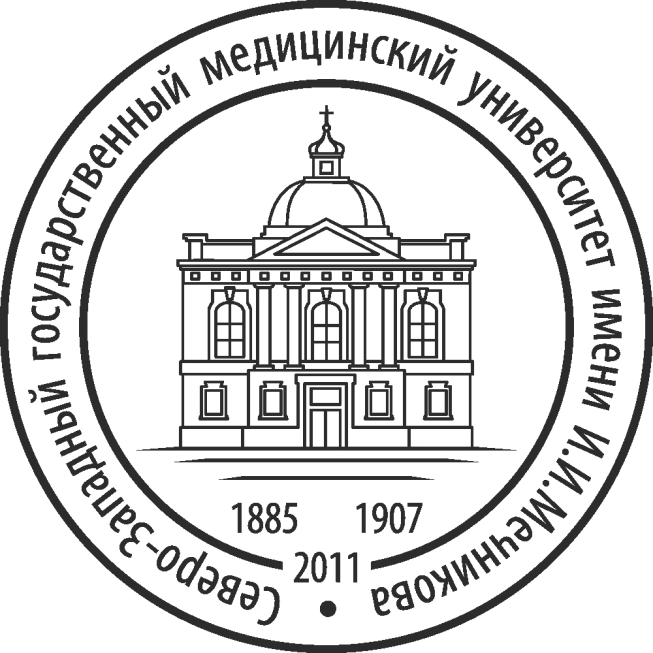 Санкт-Петербург2017Студенческое научное общество СЗГМУ им. И.И. Мечниковател.: +7 (812) 303-50-00, доб. 8774email: sovetsno@szgmu.ruszgmu.ruvk.com/sno_nwsmuОглавлениеКАРТА СЗГМУ им. И.И. Мечникова	4ПРОГРАММА КОНФЕРЕНЦИИ	5ПЛЕНАРНОЕ ЗАСЕДАНИЕ	6Секция «АКУШЕРСТВО И ГИНЕКОЛОГИЯ»	7Секция «АЛЛЕРГОЛОГИЯ И ИММУНОЛОГИЯ»	10Секция «АНЕСТЕЗИОЛОГИИ И РЕАНИМАТОЛОГИИ»	11Секция «БИОЛОГИЧЕСКАЯ ХИМИЯ»	13Секция «ВНУТРЕННИЕ БОЛЕЗНИ (ГЕПАТОЛОГИЯ, НЕФРОЛОГИЯ)»	17Секция «ГАСТРОЭНТЕРОЛОГИЯ»	19Секция «ГИГИЕНА ПИТАНИЯ И ДИЕТОЛОГИЯ»	23Секция «ДЕРМАТОВЕНЕРОЛОГИЯ»	25Секция «ИНОСТРАННЫЕ ЯЗЫКИ»	27Секция «КАРДИОЛОГИЯ»	34Секция «КЛИНИЧЕСКАЯ ЛАБОРАТОРНАЯ ДИАГНОСТИКА»	36Секция «КЛИНИЧЕСКАЯ НЕВРОЛОГИЯ»	37Секция «КЛИНИЧЕСКАЯ ФАРМАКОЛОГИЯ»	39Секция «КОММУНАЛЬНАЯ ГИГИЕНА»	41Секция «ЛУЧЕВОЙ ДИАГНОСТИКИ И ЛУЧЕВОЙ ТЕРАПИИ»	43Секция «МЕДИЦИНА ТРУДА, РАДИАЦИОННАЯ ГИГИЕНА И ГИГИЕНА ДЕТЕЙ И ПОДРОСТКОВ»	45Секция «МЕДИЦИНСКАЯ БИОЛОГИЯ»	50Секция «МЕДИЦИНСКАЯ ИНФОРМАТИКА И ФИЗИКА»	52Секция «МЕДИЦИНСКАЯ МИКРОБИОЛОГИЯ»	55Секция «МОРФОЛОГИЯ»	59Секция «НОРМАЛЬНАЯ ФИЗИОЛОГИЯ»	61Секция «ОБЩЕСТВЕННОЕ ЗДОРОВЬЕ И ОРГАНИЗАЦИЯ ЗДРАВООХРАНЕНИЯ»	67Секция «ОСТЕОПАТИЯ»	72Секция «ОТОРИНОЛАРИНГОЛОГИЯ»	73Секция «ОФТАЛЬМОЛОГИЯ»	75Секция «ПАТОЛОГИЧЕСКАЯ АНАТОМИЯ»	77Секция «ПАТОЛОГИЧЕСКАЯ ФИЗИОЛОГИЯ, ПСИХОЛОГИЯ»	82Секция «ПЕДИАТРИЯ И ДЕТСКАЯ КАРДИОЛОГИЯ»	85Секция «ПЕДИАТРИЯ И НЕОНАТОЛОГИЯ»	87Секция «ПРОФЕССИОНАЛЬНО-ТЕРМИНОЛОГИЧЕСКИЕ И ГУМАНИТАРНЫЕ АСПЕКТЫ МЕДИЦИНСКОЙ ЛАТЫНИ»	89Секция «ПСИХИАТРИЯ И НАРКОЛОГИЯ»	90Секция «СЕСТРИНСКОЕ ДЕЛО С КЛИНИЧЕСКОЙ ПРАКТИКОЙ»	92Секция «СОЦИАЛЬНО-ГУМАНИТАРНЫХ НАУК»	93Секция «СТОМАТОЛОГИЯ»	99Секция «СУДЕБНАЯ МЕДИЦИНА»	103Секция «ТОКСИКОЛОГИЯ, ЭКСТРЕМАЛЬНАЯ И ВОДОЛАЗНАЯ МЕДИЦИНА»	106Секция «ТРАВМАТОЛОГИЯ И ОРТОПЕДИЯ»	107Секция «УРОЛОГИЯ»	109Секция «ФАКТОРЫ ОКРУЖАЮЩЕЙ СРЕДЫ И ЗДОРОВЬЕ ЧЕЛОВЕКА»	110Секция «ФИЗИЧЕСКАЯ АКТИВНОСТЬ И ЗДОРОВЬЕ МОЛОДЕЖИ»	112Секция «ФТИЗИОПУЛЬМОНОЛОГИЯ»	115Секция «ХИРУРГИЯ»	117Секция «ЭНДОКРИНОЛОГИЯ»	122Секция «ЭПИДЕМИОЛОГИЯ И ИНФЕКЦИОННЫЕ БОЛЕЗНИ»	124КАРТА СЗГМУ им. И.И. Мечникова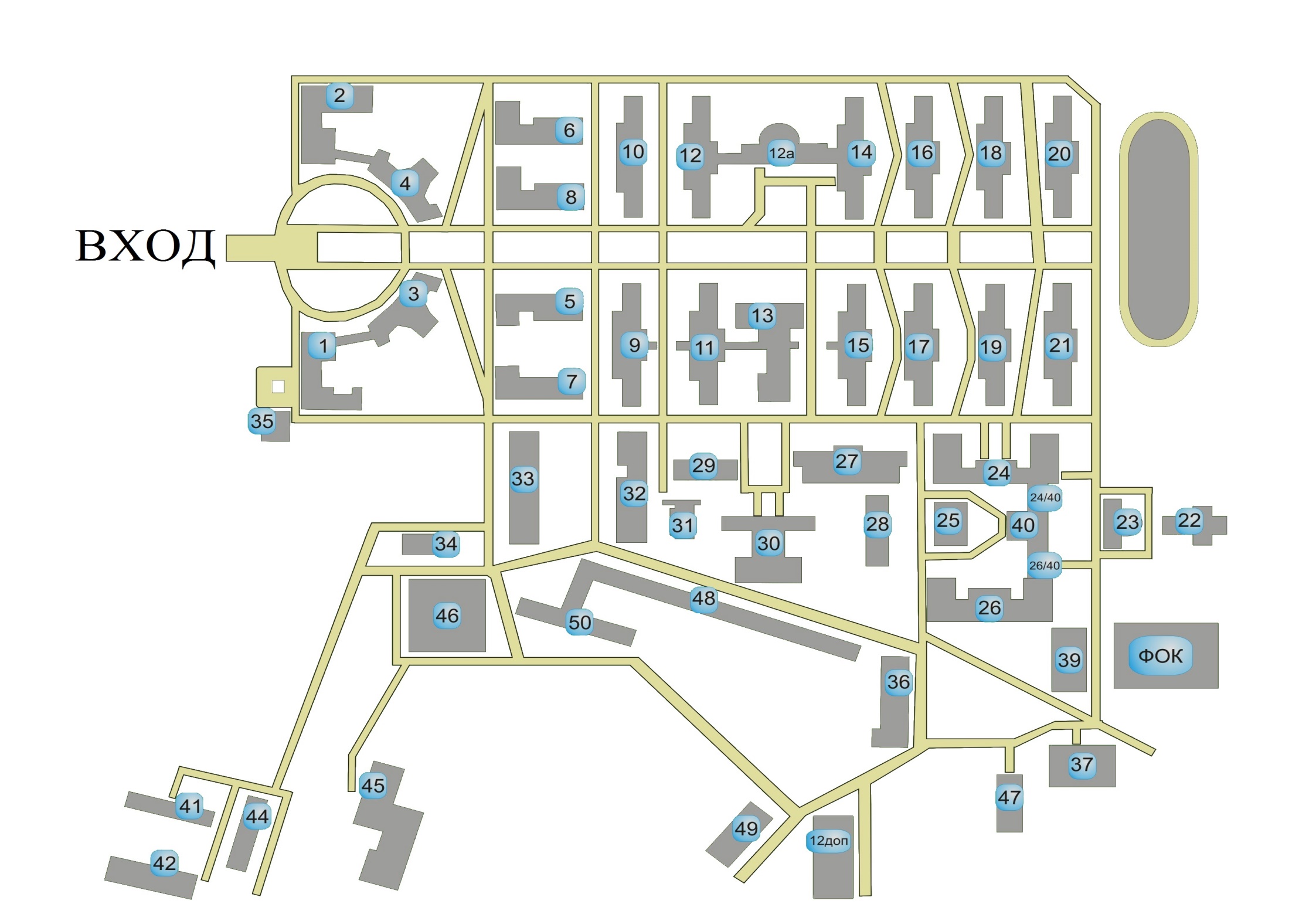 ПРОГРАММА КОНФЕРЕНЦИИ26 апреля 2017 года(Пискаревский пр., 47)27 апреля 2017 года(Пискаревский пр., 47)ПЛЕНАРНОЕ ЗАСЕДАНИЕ27 апреля 2017 г. Пискарёвский пр. 47, павильон 46 аудитория 2Президиум: Секция «АКУШЕРСТВО И ГИНЕКОЛОГИЯ»ДОКЛАДЫ Коротько Е.А., лечебный факультет, КГМУ
Морфофункциональные особенности фетоплацентарного комплекса у женщин с внутриутробной гипоксией плода.Волгина В.В., педиатрический факультет, СамГМУ
Крупный плод. Джакупаева М.М., интерн, ГМУ г. Семей; Кобдикова М.Ю., интерн, ГМУ г. Семей; Кумарова Н.Е., интерн, ГМУ г. Семей
Структура и частота осложнений родов при макросомии.Худолей Е.П., аспирант, ПМГМУ им. И.М. Сеченова
Применение сетчатых имплантатов для хирургического лечения тазового пролапса в сочетании с элонгацией шейки матки.Зарипова Р.М., педиатрический факультет, СамГМУ
Особенности гинекологической заболеваемости, соматического здоровья и экстрагенитальной патологии женщин с трубно-перитонеальным бесплодием, готовящихся к проведению эко.Джакупаева М.М., интерн, ГМУ г. Семей; Кобдикова М.Ю., интерн, ГМУ г. Семей
Крупный плод: частота и причины возникновения.Бондаревич А.В., лечебный факультет, БГМУ 
Индукция родов и её влияние на течение и исходы беременности.Коновалова Ю.И., лечебный факультет; Строилова К.С., СамГМУ
Коррекция иммунного статуса вагинальной среды при рецидивирующем бактериальном вагинозе с применением плазмотерапии.Аникин Д.А.; Минеева Е.С., лечебный факультет, КрасГМУ
Внутриутробные внутрисосудистые гемотрансфузии: состояние проблемы, перспективы.Косьминина И.А., лечебный факультет, КГМУ
Удовлетворенность качеством оказания медицинской помощи в женской консультации.

Новикова А.О., лечебный факультет, ВГМУ им. Н.Н. Бурденко
Влияние ВИЧ-инфекции на беременность и новорожденного (по материалам ГКБСМП №10).Антипова Ю.Е., лечебный факультет, РязГМУ
"Немая" опухоль и беременность.
Руководитель: ассистент Ефремова М.Г.Григорьева И.И., педиатрический факультет, СамГМУ
Особенности течения и исход беременности у женщин с эндометриозом, страдающих бесплодием.Бобкова А.А., педиатрический факультет; Габитова М.Р., СамГМУ
Многоплодная беременность и факторы риска, определяющие ее течение.Дружкова Е.Б., педиатрический факультет, КазГМУ
Состояние здоровья женщин после наложения  компрессионных швов на матку.Шлыкова А.В., аспирант
Патоморфологические особенности плода-акардиуса при синдроме обратной артериальной перфузии
Руководитель: д.м.н., профессор Михайлов А.В.Шмитько А.В., медико-профилактический факультет 
Проведение диспансеризации у женщин-проводников ж/д транспорта.
Руководитель: доцент. Жибура Л.П.Кукатова В.В., медико-профилактический факультет 
Особенности течения беременности и родов у работниц электротранспорта.
Руководитель: доцент Жибура Л.П.Кайданова В.В., лечебный факультет; Ильина Е.П., лечебный факультет; Маржевская В.В., лечебный факультет
Влияние КОК на качество жизни женщин репродуктивного возраста.
Руководитель: доцент Маржевская А.М.Матвеева М.Л., лечебный факультет; Мищенко А.А., лечебный факультет
Оценка выбора способа контрацепции у студенток по информативным данным.
Руководитель: доцент Неженцева Е.Л. Рындина О.А., лечебный факультет
Отношение современных женщин репродуктивного периода к гормональной контрацепции.
Руководитель: профессор Печеникова В.А.Каплицкая В.С., лечебный факультет, Матюхина А.И., лечебный факультет, Климчук О.В., лечебный факультет
Значение оперативного родоразрешения при тяжелой преэклампсии.
Руководитель: доцент Мирошниченко М.Г.Рындина О.А., лечебный факультет; Скютте К.Н., лечебный факультет; Куцкая А.О., лечебный факультет
Реалии применения менопаузальной гормональной терапии на практике.
Руководитель: доцент Неженцева Е.Л.Ильина Е.П., лечебный факультет; Кайданова В.В., лечебный факультет; Маржевская В.В., лечебный факультет
Эффективность контрацептивов при ПМС.
Руководитель: доцент Маржевская А.М.Козловская Ю.С., лечебный факультет; Игнатова В.Д., лечебный факультет; Домань Л.П., лечебный факультет.
Значение инфекционного риска в развитии послеродового эндометрита.
Руководитель: доцент Мирошниченко М.Г. Рындина О.А., лечебный факультет; Дружинина П.С.,  лечебный факультет;  Острецова Т.С., лечебный факультет
Гипердиагностика эндометриоидных кист яичников.
Руководитель: профессор Печеникова В.А., профессор Хмельницкая Н.М.Татарчук К.В., лечебный факультет
Влияние КОК, содержащих дроспиренон, на массу тела и углеводный обмен.
Руководители: доцент Маржевская А.М.СТЕНДОВЫЕ ДОКЛАДЫЯковенко А.О., медицинский факультет, СПбГУ.
Применение андрогенов у пациенток со сниженным овариальным резервом перед проведением программ ЭКО.Тюрина А.Г., медико-профилактический факультет.
Физиопрофилактическая подготовка к родам как залог успешного родоразрешения.
Руководитель: доцент Жибура Л.П.Секция «АЛЛЕРГОЛОГИЯ И ИММУНОЛОГИЯ»МАСТЕР-КЛАССк.м.н., доцент Козлова Яна Игоревна
АЛЛЕРГИЧЕСКИЙ БРОНХОЛЕГОЧНЫЙ АСПЕРГИЛЛЕЗДОКЛАДЫБашарова  Э.Р.,  лечебный факультет, КазГМУ
Региональная сенсибилизация у пациентов с аллергическим ринитом.Габдракипова Д.М., педиатрический факультет, БГМУ
Контроль АСИТ при аллергическом рините у детей.Имануилова А.И., педиатрический факультет, БГМУ
Клинико-анамнестическая характеристика детей с атопическим дерматитом.Глухова С.В., лечебный факультет, СамГМУ
Клинико-эпидемиологическая характеристика атопического дерматита у детей раннего возраста в Самарской области.Никитин О. А., лечебный факультет
Особенности иммунитета у больных раком молочной железы.
Руководитель: профессор Шабашова Н.В.Вишникина Е.А., лечебный факультет 
Особенности иммунитета у больных раком желудочно-кишечного тракта.
Руководитель: профессор Шабашова Н.В.Понная В.А., лечебный факультет
Микогенная сенсибилизация у больных муковисцидозом. 
Руководитель: доцент Козлова Я.И.Яковлева Ю.С., лечебный факультет
Клинико-иммунологические характеристики больных хронической спонтанной крапивницей.
Руководитель: доцент Козлова Я.И.Клиновский Е.Ю., лечебный факультет; Суходеева А.А., лечебный факультет
Клинико-иммунологические характеристики больных сезонным аллергическим ринитом в Санкт-Петербурге.
Руководитель: ассистент Козлова О.П.Смирнова А.В., лечебный факультет
Случай успешного лечения инвазивного аспергиллеза легких у больного гриппом А (H3N2).
Руководитель: ассистент Шадривова О.В.Секция «АНЕСТЕЗИОЛОГИИ И РЕАНИМАТОЛОГИИ»МАСТЕР-КЛАССдоцент Васильев Ярослав Иванович
ТРУДНЫЕ ДЫХАТЕЛЬНЫЕ ПУТИДОКЛАДЫНюнюшкина Е.С., лечебный факультет; Гриб П.А., лечебный факультет
Катетерная анестезия субтенонового пространства при витреоретинальных операциях.
Руководитель: Марова Н.Г.Ермоченко М.А., лечебный факультет, СЗГМУ им. И.И. Мечникова; Босенко О.С. лечебный факультет, НовГМУ им. Ярослава Мудрого.
Анестезия у пациента с обструктивным перикардитом при краевой резекции легкого.
Руководитель: Марова Н.Г.Ганичев П.А., медико-профилактический факультет
Нефармакологический метод устранения тревожности у пациентов в предоперационном периоде с помощью обучающего видеофильма.
Руководитель: Марова Н.Г.Григорьева Е.Г., лечебный факультет; Тимофеев Н.Е., лечебный факультет 
Методика регистации механической аллодинии в послеоперационном периоде с помощью алгометра.
Руководитель: к.м.н., доцент Васильев Я.И.Козырева А.Б., лечебный факультет
Особенности болевого синдрома в нижней части спины у пациентов пожилого и старческого возраста.
Руководитель: д.м.н., профессор Карелов А.Е.Кудрявцева В.А., лечебный факультет; Курицина А.Н., лечебный факультет
Инфузионная терапия растворами гидроксиэтилкрахмала у пациентов при сепсисе и септическим шоком.
Руководитель: Марова Н.Г.СТЕНДОВЫЕ ДОКЛАДЫЖурова А.В., лечебный факультет; Сербина Д.В., лечебный факультет, БГМУ
Оценка показателей уровня фибринолиза при применении транексамовой кислоты у пациенток с акушерскими кровотечениями.Осина И.А., лечебный факультет
Применение NMDA-блокаторов и L2-агонистов с целью профилактики хронической послеоперационной боли.
Руководитель: к.м.н., доцент Васильев Я.И.Быкова А. А., лечебный факультет
К вопросу об использовании гидроксиэтилкрахмалов в интенсивной терапии.
Руководитель: Марова Н.Г.Секция «БИОЛОГИЧЕСКАЯ ХИМИЯ»МАСТЕР-КЛАССд.м.н., профессор Гайковая Лариса Борисовна
ИММУНОФЕРМЕНТНЫЙ АНАЛИЗ В КЛИНИЧЕСКОЙ И ЛАБОРАТОРНОЙ ПРАКТИКЕДОКЛАДЫКупцова Н.С, Лицей 179
Гидрохимический анализ вод Финского залива в районах за дамбойОлехнович Е.А., лечебный факультет, Гродненский ГМУ
Протеиногенные аминокислоты миокарда крысят в первый месяц жизни.Стоцкая А.Д., первый медицинский факультет; Демьяненко Е.В., Луганский ГМУ
Активность оксидантно-антиоксидантной системы при остром иммобилизационном стрессе на фоне введения мезенхимальных стволовых клеток.Клименко А.Е., первый медицинский факультет, Демьяненко Е.В., Луганский ГМУ
Влияние апоптоз-индуцированного окружения на уровень метаболитов оксида азота в культуре мезенхимальных стволовых клеток крыс.Мирошникова Е.Б., лечебный факультет, ПСПбГМУ им. акад. И.П. Павлова
Фотодинамическая терапия как перспективный путь, направленной деструкции опухолей.Чупина П.И., лечебный факультет, ПГМУ им. акад. Е.А. Вагнера
Содержание меди в биологических жидкостях при остром панкреатите.Кучева Е.И., лечебный факультет, ПГМУ им. акад. Е.А. Вагнера
Влияние ожирения на содержание меди в сыворотке крови беременных женщин.Лукашенко М.В., медицинский факультет; Петяева А.В., Черненко Д.О., СПбГУ
Определение генотипов ангиотензиногена у студентов 2 курса медицинского факультета СПбГУ.Бойко Н.С., лечебный факультет; Кустов И.С., лечебный факультет 
Активность супероксиддисмутазы эритроцитов больных псориазом, сердечно-сосудистой патологией и доноров при действии окислителей в опытах «in vitro».
Руководитель: доцент Павлова Р.Н. Лысенко К.С., лечебный факультет 
Влияние «Полиена» на содержание небелковых SH-групп плазмы крови в опытах «in vitro». 
Руководитель: доцент Павлова Р.Н.Павлова Н.В., лечебный факультет
Влияние питания на экспрессию генов.
Руководитель: доцент Смертина М.Н.Галюк Д.А., лечебный факультет; Максимова В.П., лечебный факультет; Снеткова Е.Р., лечебный факультет; Шабанова Я.К., лечебный факультет
Анализ структуры питания и режима дня учащихся Санкт-Петербургского технического колледжа. 
Руководители: ассистент Власова Ю.А., профессор Гайковая Л.Б.Родионова Н.В., лечебный факультет; Рязанова Т.А., лечебный факультет
Определение биохимических показателей крови у юношей для оценки метаболического статуса с учетом режима питания, сна и отдыха.
Руководители: доцент Голованова Н.Э., профессор Гайковая Л.Б. Расулова С.С., лечебный факультет
PQQ в педиатрии.
Руководитель: профессор Дадали В.А.Бабаев Д., лечебный факультет
Депривация сна как фактор развития сахарного диабета 2 типа.
Руководитель: ст. преподаватель Бейшебаева Ч.Р.Залова М.Ф., лечебный факультет; Трунина А.О., лечебный факультет
Влияние инкретинов на состояние костной ткани.
Руководитель: ассистент Власова Ю.А.Мирошникова Е.Б., аспирант, ПСПбГМУ им. акад. И.П.Павлова.
Фотодинамическая терапия как перспективный путь направленной деструкции опухолей.
Руководитель: профессор Галебская Л.В.СТЕНДОВЫЕ ДОКЛАДЫГнездилова М.С., лечебный факультет
Исследование действия «Полиена» и «Омакора» на интенсивность перекисного окисления липидов в плазме крови больных псориазом в опытах «in vitro».
Руководитель: доцент Павлова Р.Н.Насырдинов М., лечебный факультет
«Молекулярные машины» в биологии и медицине.
Руководитель: доцент Соколова Е.А.Руденко Е.Р., лечебный факультет 
Биохимическое и биомедицинское значение разобщающих белков (UCPs).
Руководитель: ст. преподаватель Лобанова О.А.Чандашу А.С., лечебный факультет; Козявина К.Ю., лечебный факультет
Возможность диагностического использования лимфоцитов.
Руководитель: ст. преподаватель Лобанова О.А.Тонкошкур М.С., лечебный факультет; Файзуллина Р.Р., лечебный факультет
Янтарная кислота как эффективный антигипоксант.
Руководители: профессор Дадали В.А., доцент Кулеба В.А.Калугина В.П., лечебный факультет; Човган Д.А., лечебный факультет, Дубинина А.Ю., медико-профилактический факультет 
Токотриенолы как активные формы витамина Е. 
Руководители: профессор Дадали В.А., доцент Кулеба В.А.Водопьянова Е.С., лечебный факультет, Панасюк Э.И., лечебный факультет
Исследование косметического лосьона «Веснушка» методом атомно-абсорбционной спектрометрии. 
Руководитель: доцент Попов А.С.Капелина С. А., лечебный факультет 
Зависимость свойств ферромагнитных жидкостей от присутствия солей карбоновых кислот. 
Руководитель: доцент Попов А.С.Сизов П.А., лечебный факультет
Изменение гормонального фона у мужчин при использовании анаболических стероидов.
Руководитель: доцент Голованова Н.Э.Долгих А.А., лечебный факультет
Прионные болезни.
Руководители: доцент Павлова Р.Н.Гусейнов Г.Э., лечебный факультет
Болезнь Альцгеймера как сахарный диабет 3 типа.
Руководитель: ассистент Власова Ю.А.Ахмадуллин М.Р., лечебный факультет
Онкомаркеры.
Руководитель: доцент Павлова Р.Н.Коваль А.В., лечебный факультет; Лосева Т.В., медико-профилактический факультет
Изменение биохимических показателей у космонавтов.
Руководитель: ассистент Власова Ю.А.Гринфельд Г.И., медико-профилактический факультет
Уриказный ген.
Руководитель: ассистент Власова Ю.А.Колпакова К.В., лечебный факультет
Сверхмалые дозы.
Руководитель: доцент Павлова Р.Н.Алексеева Е.М., лечебный факультет
Роль свободных радикалов в адаптации к физической нагрузке.
Руководитель: ст. препод. Иванова Л.В., профессор Дадали В.А.Мунасипова А.Д., лечебный факультет 
Протекторы окислительного стресса. 
Руководитель: ассистент Власова Ю.А.Яхьёев Т.Н., лечебный факультет 
Сахарозаменители. 
Руководитель: ассистент Власова Ю.А.Беляков Д.О., лечебный факультет
Амилоидные белки. 
Руководитель: доцент Голованова Н.Э.Рыженко Д.Е., лечебный факультет; Карелин Н.А., лечебный факультет
Свободные радикалы и регенерация с пептидами. 
Руководитель: ассистент Власова Ю.А. Кузнецова И.С., лечебный факультет; Вьюхина А.А., лечебный факультет 
Врожденная недостаточность ферментов АОС.
Руководитель: ст. препод. Иванова Л.В.Горелик М.Л., лечебный факультет; Быковская Е.А., лечебный факультет 
Природные и синтетические ингибиторы матриксных металлопротеиназ. 
Руководитель: ст. препод. Иванова Л.В., профессор Гайковая Л.Б.Мокрицина Е.Д., лечебный факультет; Шамшурина Е.Н., лечебный факультет 
Биохимические аспекты применения глутатиона и препаратов, повышающих его синтез. 
Руководитель: ст. препод. Иванова Л.В.Демидов Р.И., лечебный факультет; Солодухина Л.Д., лечебный факультет 
Опыт создания учебного фильма «Учебное пособие для лабораторных работ по биологической химии». 
Руководители: ассистент Власова Ю.А., ст. препод. Лобанова О.А. Секция «ВНУТРЕННИЕ БОЛЕЗНИ
(ГЕПАТОЛОГИЯ, НЕФРОЛОГИЯ)»ДОКЛАДЫАхметгареева А.Р., медицинский факультет; Васильев П.В., медицинский факультет, СПбГУ
Фильтрационная функция почек и нарушения микроциркуляции: корреляции по данным лазерной допплеровской флоуметрии.Самедов С.В., лечебный факультет; Беляева Ю.Н., лечебный факультет, СГМУ им. В.И. Разумовского
Депрессия среди студентов медицинского вуза: миф или реальность?Михайлов В.Д., стоматологический факультет; Шапурко О.Н., стоматологический факультет 
Влияние желчных кислот на состояние слизистой оболочки полости рта и твердых тканей зубов у людей, страдающих дуоденогастроэзофагальными рефлюксами
Руководитель: доцент Селиверстов П.В.Шайдулина С.Р., лечебный факультет
Сравнительный анализ жалоб и частоты встречаемости аномалий желчного пузыря. 
Руководитель: доцент Селиверстов П.В.Венедиктова А.В. лечебный факультет
Клиническое наблюдение поражения печени при употреблении анаболических стероидов. 
Руководители: ассистент Приходько Е.М.; профессор Гаврилова Е.А.; профессор Радченко В.Г.; профессор Добрица В.П.Щемеров Н.В., лечебный факультет; Безродный М.В., лечебный факультет
Влияние препарата хофитол на состояние больных с метаболическим синдромом. 
Руководитель: профессор Добрица В.П.СТЕНДОВЫЕ ДОКЛАДЫКурова В.Г., лечебный факультет; Иванов Б.Н., лечебный факультет; Петров Н.О., лечебный факультет 
Выявление желудочной и кишечной диспепсий при гепатобилиарной патологии.Ластенко М.А., интерн
Выживаемость больных множественной миеломой на гемодиализе
Руководитель: доцент Аниконова Л.И.Секция «ГАСТРОЭНТЕРОЛОГИЯ»ДОКЛАДЫМамиева З.А., лечебный факультет ПМГМУ им.И.М. Сеченова
Эволюция взглядов на лечение болевого синдрома при синдроме раздраженного кишечника.
Руководитель:к.м.н., доцент Буторова Л.И.Киреева В.А., педиатрический факультет, СПбГПМУ
HP-неассоциированный хронический гастрит у детей.
Руководители: д.м.н. профессор Ревнова М.О., ассистент Чикулаева Е.В.Кублик Е.С., лечебный факультет; Минеева Е.С., лечебный факультет, КрасГМУ
Опыт проведения первой в Красноярском крае Школы воспалительных заболеваний кишечника.Жирова Е.С., лечебный факультет, ПМГМУ им. И.М. Сеченова
Оптимизация терапии запоров у пациентов с срк-з при перекресте с другими функциональными расстройствами взаимодействия жкт -цнс.Вершинина А.А., педиатрический факультет, СибГМУ
Гастроэзофагеальная рефлюксная болезнь у детей г. Томска.Алиева С.С., лечебный факультет
Сравнение состава полостной и пристеночной микробиоты кишечника у пациентов гастроэнтерологического профиля с помощью метода хромато-масс-спектрометрии.
Руководитель: ассистент Серкова М.Ю.Бармичева С.-А.С., лечебный факультет
Частота выявления и характер нарушений сердечного ритма у больных хобл в стадии обострения 
Руководитель: ассистент Серкова М.Ю.Евдокимова Л.С., лечебный факультет; Коростелев Д.С., лечебный факультет
Биоимпедансный анализ состава тела как предитор развития метаболического синдрома и неалкогольной жировой болезни печени.
Руководитель: доцент Белоусова Л.Н.Курова В.Г., лечебный факультет; Черкашина А.В., лечебный факультет; Шаурбин Д.Ю., лечебный факультет
Выявление симптомов желудочной и кишечной диспепсии у пациентов с заболеваниями печени и желчевыводящих путей.
Руководитель: доцент Медведева О.И.Ларченко Т.С., лечебный факультет; Муратханова Г.А., лечебный факультет
Разнообразие клинических признаков и сопутствующих заболеваний при целиакии.
Руководитель: профессор Орешко Л.С.Барган В.К., лечебный факультет; Чернышева Н.В., лечебный факультет
Особенности пищевого поведения и психологического статуса пациентов с гастроэзофагеальной рефлюксной болезнью.
Руководитель: доцент Сказываева Е.В.Хашуш А., факультет иностранных учащихся; Бадальянц Д. факультет иностранных учащихся;
Качество жизни больных хроническими диффузными заболеваниями печени.
Руководитель: профессор Оганезова И.А.Никитина Д.Е., лечебный факультет; Федорова Е.К., лечебный факультет
Оценка качества жизни пациентов с хронической обструктивной болезнью легких.
Руководитель: к.м.н., ассистент Павлова Е.Ю.Евстратова А.В., лечебный факультет; Абдусаламова А.И., лечебный факультет; Качанов Д.А., лечебный факультет
Особенности коморбидного фона при хронических заболеваниях легких.
Руководитель: ассистент Семёнова Е.А.Стефановская Е.В., лечебный факультет; Петросян Ю.М., лечебный факультет
Частота встречаемости вегетативной дисфункции и особенности вегетативного статуса у пациентов с гастроэзофагеальной рефлюксной болезнью.
Руководитель: ассистент Пушкина А. В.Окулова Е.С., лечебный факультет; Любимов Н.А., лечебный факультет
Особенности миоэлектрической активности у пациентов с заболеваниями толстого кишечника.
Руководитель: ассистент Лапинский И.В.Шаркунова А.В., лечебный факультет; Мамедли С.А.к., лечебный факультет; Миколайчук В.А., лечебный факультет;
Влияние факторов риска на развитие желчнокаменной болезни.
Руководитель: доцент Скворцова Т.Э.СТЕНДОВЫЕ ДОКЛАДЫГаранина О.А., лечебный факультет; Данилов Е.К., лечебный факультет
Влияние стрессовых ситуаций на пищевое поведение человека. 
Руководитель: ассистент Серкова М.Ю.Ведмедь В.А., лечебный факультет
Качество жизни больных ЖКБ в дооперационный и в отдаленный период после холецистэктомии. 
Руководитель: ассистент Серкова М.Ю.Можаев А.А., лечебный факультет 
Оценка степени контроля течения бронхиальной астмы пациентами разных возрастных категорий.
Руководитель: ассистент Серкова М.Ю.Екимова Е.В., лечебный факультет; Виноградов Н.В., лечебный факультет
Психологический портрет больного гастроэнтерологического отделения. 
Руководитель: ассистент Серкова М.Ю.,доцент Белоусова Л.Н.Ковалык Б.М., лечебный факультет; Арутюнян К.Г., лечебный факультет 
Вопросы  безопасности  электронных сигарет. 
Руководитель: ассистент Серкова М.Ю.Еременко Е.Д., лечебный факультет; Иванив В. А., лечебный факультет
Особенности клинико-эндоскопической картины ГЭРБ у пациентов с сахарным диабетом.
Руководитель: доцент Белоусова Л.Н.Хорошев А.Д., лечебный факультет; Григорьева М.М., лечебный факультет
Вредные привычки в современном обществе.
Руководитель: доцент Белоусова Л.Н.Евдокимова Л.С., лечебный факультет; Коростелев Д.С., лечебный факультет
Оценка состояния печени у студентов СЗГМУ им. И. И. Мечникова с использованием метода непрямой эластографии. 
Руководитель: доцент Белоусова Л.Н.Степанова Ю.В., лечебный факультет 
Взаимосвязь клинической симптоматики и уровнем билирубина при болезни Жильбера
Руководитель: профессор Орешко Л.С.Бакшанская Е.О., лечебный факультет; Корогодина В.А., лечебный факультет; Суглобова Е.Р., лечебный факультет
Клинико-анамнестические особенности больных с гастроэзофагеальной рефлюксной болезнью.
Руководитель: доцент Сказываева Е.В.Горина Н.А., лечебный факультет; Кирпичева К.В., лечебный факультет
Особенности анамнеза жизни у пациентов с ГЭРБ.
Руководитель: доцент Сказываева Е.ВЗагудаева Н.С., лечебный факультет
Анемический синдром у пациентов с заболеваниями сердечно-сосудистой системы.
Руководитель: ассистент Павлова Е.Ю.Петросян Ю.М., лечебный факультет; Стефановская Е.В., лечебный факультет
Оценка эффективности опросника gerdq в диагностике гастроэзофагеальной рефлюксной болезни.
Руководитель: ассистент Пушкина А. В.Думбадзе Р.Д., лечебный факультет; Семечкина Я.С., лечебный факультет
Сложности в дифференциальной диагностике стенокардии напряжения. 
Руководитель: ассистент Пушкина А. В.Ильин В.В., лечебный факультет
Редкие генетические заболевания ЖКТ- от теории к практике. 
Руководитель: ассистент Серкова М.Ю.Проничева Д.В., лечебный факультет; Алигереев М.В., лечебный факультет
Атеросклеротическое поражение брюшной аорты - маски, дебют, сопутствующая патология, диагностический поиск.
Руководитель: ассистент Серкова М.Ю.Михайлов Р.Р., лечебный факультет; Скрипник А.А., лечебный факультет; Зайцева Н.А., лечебный факультет
Оценка уровня невротизации и качества жизни у больных с функциональными и воспалительными заболеваниями кишечника.
Руководитель: доцент Медведева О.И.Туманова П.В., лечебный факультет; Филатова Е.Б. лечебный факультет; Хонны И.В., лечебный факультет
Взаимосвязь клинических проявлений и сопутствующей патологии у больных с синдромом желудочной диспепсии.
Руководитель: доцент Медведева О.И.Секция «ГИГИЕНА ПИТАНИЯ И ДИЕТОЛОГИЯ»МАСТЕР-КЛАССд.м.н., профессор Закревский Виктор ВениаминовичИСПОЛЬЗОВАНИЕ ПЕРСОНИФИЦИРОВАННОГО ПОДХОДА В НУТРИЦИОЛОГИИ С ЦЕЛЬЮ ПРОФИЛАКТИКИ И ЛЕЧЕНИЯ АЛИМЕНТАРНЫХ ЗАБОЛЕВАНИЙДОКЛАДЫВасилевская А.Д., педиатрический факультет; Галичина В. А., педиатрический факультет; Попов К.С., педиатрический факультет, СПбГПМУ
Исследование кухонного инвентаря и помещений на предмет соответствия их гигиеническим нормам.Мурзабекова Л.А., факультет общественного здравоохранения, КазНМУ им. Асфендиярова 
Уровень информированности о здоровом питании студентов КазНМУЦыценко В.О., медико-профилактический факультет
Особенности липидного компонента фактического питания лиц, страдающих неалкогольной жировой дистрофией печени. 
Руководитель: д.м.н., профессор Закревский В.В.Никулина Д.М., медико-профилактический факультет
Фактическое питание лиц, страдающих метаболическим синдромом и ожирением. 
Руководитель: д.м.н., профессор Закревский В.В.Журавлев П.Г., ординатор
Анализ заболеваемости населения Красногвардейского района Санкт-Петербурга. 
Руководитель: д.м.н., профессор Закревский В.В.Кузьмина К.А., медико-профилактический факультет; Архипова А.В., медико-профилактический факультет; 
Гигиеническая оценка организации и состояния питания в детском дошкольном  учреждении и характеристика пищевого поведения детей в домашних условиях.
Руководитель: доцент Кордюкова Л.В.Щербакова И.А., медико-профилактический факультет
Анализ потребительского поведения  покупателей продовольственных товаров различных социальных групп Санкт-Петербурга.
Руководитель: доцент Кордюкова Л.В.Шагина А.А., медико-профилактический факультет
К вопросу о влиянии характера питания на развитие сердечно-сосудистой патологии
Руководитель: доцент Васюхичева О.В.Гринева Д.Ю., медико-профилактический факультет; Бабарина А.Н., медико-профилактический факультет
Гигиеническая оценка фактического питания, пищевого статуса и пищевого поведения работников хлебобулочного предприятия.
Руководитель: доцент Кордюкова Л.В.Мамерзаева Д.М., медико-профилактический факультет; Барнова Н.О., медико-профилактический факультет; Макоева Г.Х., медико-профилактический факультет
Исследование степени ориентированности студентов младших курсов медицинского ВУЗа на соблюдение принципов рационального питания и других составляющих здорового образа жизни.
Руководитель: доцент Кордюкова Л.В.Семехина К.В., интерн
Обогащенные и функциональные пищевые продукты в питании лиц с избыточной массой тела.
Руководитель: доцент Мелешкова И.В.СТЕНДОВЫЕ ДОКЛАДЫБезбородова Д.Е., медико-профилактический факультет
Особенности организации и состояния питания работников овощеконсервного производства.
Руководитель: доцент Кордюкова  Л.В.Тягунова К.И., медико-профилактический факультет
Оценка качества питьевой воды на пищевых объектах.
Руководитель: доцент Пересыпкин О.И.Жукова М.А., медико-профилактический факультет
Гигиеническая оценка пищевого статуса различных групп взрослого населения Санкт-Петербурга.
Руководитель: доцент Кордюкова Л.В.Лукин Ф.Д., медико-профилактический факультет; Петрова С.И., медико-профилактический факультет; Сороко А.С., медико-профилактический факультет
Возможности «Центра здоровья» в оценке эффективности оздоровления женщин репродуктивного возраста с избыточной массой тела обменно-алиментарного генеза.
Руководитель: доцент Васюхичева О.В.Алферова С.В., медико-профилактический факультет
Физиолого-гигиеническая оценка организации и состояния питания пожилых людей, проживающих в ТЦСО.
Руководитель:  доцент Кордюкова Л.В.Секция «ДЕРМАТОВЕНЕРОЛОГИЯ»ИНТЕРАКТИВ ПО РАЗБОРУ КЛИНИЧЕСКИХ СЛУЧАЕВ НА ПРИМЕРЕ ПАЦИЕНТОВ ОТДЕЛЕНИЯ ДЕРМАТОЛОГИИ.МАСТЕР-КЛАССд.м.н., профессор Разнатовский Константин ИгоревичСИФИЛИС - СОЦИАЛЬНО-ЗНАЧИМАЯ ИНФЕКЦИЯ. СОВЕРШЕНСТВОВАНИЕ ГОСУДАРСТВЕННОЙ СИСТЕМЫ КОНТРОЛЯ И ПРОФИЛАКТИКИ В УСЛОВИЯХ СКРЫТОЙ ЭПИДЕМИИ.ДОКЛАДЫКирилюк Т.И., второй медицинский факультет; Чопикян А.А., второй медицинский факультет, КФУ им. В.И. Вернадского, Медицинская академия им. С.И. Георгиевского
Оценка эффективности и безопасности 3-х месячного применения препарата адалимумаб/хумира  у больных псориатическим артритомЧопикян А.А., второй медицинский факультет; Кирилюк Т.И., второй медицинский факультет, КФУ им. В.И. Вернадского, Медицинская академия им. С.И. Георгиевского
Оценка риска фотоканцерогенеза среди контингента отдыхающих в Республике КрымКирилюк Т.И., второй медицинский факультет; Чопикян А.А., второй медицинский факультет, КФУ им. В.И. Вернадского, Медицинская академия им. С.И. Георгиевского
Опыт применения адалимумаба у больных псориатическим артитомАликбаев Т.З., лечебный факультетСпектр возбудителей бактериально-грибковых инфекций у больных микробной экземойРуководитель: д.м.н., профессор Разнатовский К.И.Великанова К.Е., лечебный факультет; Нимирицкая С.В., лечебный факультет 
Ониходистрофии. Возможности лечения лазерными технологиями. 
Руководитель: доцент Белова Е.А.Егорова В.А., лечебный факультет; Ковальчук М.В., лечебный факультет
Имиквимод в лечении базально-клеточного рака кожи. 
Руководители: профессор Ключарева С.В., профессор Топузов Э.Э.Радченко М.А., лечебный факультет; Чирухина М.А., лечебный факультет; Хаббус А.Г., лечебный факультет.
Невус сальных желёз. Ошибки диагностики. 
Руководитель: доцент Нечаева О.С.Кривоконева А.И., лечебный факультет
Оценка эффективности терапии витилиго. 
Руководитель: доцент Вашкевич А.А. Секция «ИНОСТРАННЫЕ ЯЗЫКИ»ДОКЛАДЫГруппа 1
Куратор: к.п.н., доцент Ольховик Н.Г.(английский язык)84 аудиторияМАСТЕР-КЛАССпреподаватель Мушенко Екатерина ВладимировнаПРЕЗЕНТАЦИЯ НА АНГЛИЙСКОМ ЯЗЫКЕ: ФУНКЦИОНАЛЬНАЯ ЛЕКСИКАПраводелова А.В., ИП, РГПУ им. А.И. Герцена; Ефимова Д.В., лечебный факультет, СЗГМУ им. И.И. Мечникова 
Социально-психологическая адаптация студентов 1 курса медицинского вуза с различным уровнем застенчивости. 
Руководитель: доцент Ольховик Н.Г.Праводелова А.В., ИП, РГПУ им. А.И. Герцена; Мусаева Д.А., лечебный факультет СЗГМУ им. И.И. Мечникова
Сравнительная оценка результатов тестирования студентов 1 курса лечебного и стоматологического факультетов медицинского вуза по методике СПА К. Роджерса, Р. Даймонда. 
Руководитель: доцент Ольховик Н.Г.Салухова А.В., лечебный факультет; Пинт Е.П., лечебный факультет
Право на смерть. 
Руководитель: преподаватель Мушенко Е.В.Козар Я.В.,  лечебный факультет;
Зависимость психического здоровья ребенка от атмосферы в семье. 
Руководитель: доцент Кубачёва К.И.Ляшенко А.С., лечебный факультет
10 самых странных психических расстройств. 
Руководитель: доцент Баева Т.А.Наумова Е.С., лечебный факультет
Имплантация микрочипа. 
Руководитель: доцент Ольховик Н.Г.Лопылов Е.Д., лечебный факультет; Панфилов И.Д., лечебный факультет
Ученые, пожертвовавшие собой ради благополучия человечества.
Руководитель: доцент Колобаев В.К.Беляева А.А., лечебный факультет
Есть ли вампиры среди нас? Вампиризм как медицинский феномен. 
Руководитель: преподаватель Мушенко Е.В.Авакян Э.А., лечебный факультет;
Протезирование. 
Руководитель: преподаватель Всеволодова А.Х. Малеванная Л. Н., медико-профилактический факультет; Павлова К.С., медико-профилактический факультет
Вселенная №25.
Руководитель: преподаватель Перевалова Е.А.Косарева М.А., лечебный факультет
Эксперименты над животными. 
Руководитель: преподаватель Мушенко Е.В.Кашинцева М.А., медико-профилактический факультет
Использование 3D печати в медицине. 
Руководитель: преподаватель Вихарева А.Ю.Горзий Е.С., медико-профилактический факультет; Куклев А.П., 
медико-профилактический факультет
Татуировки: вред или авторитет? 
Руководитель: доцент Баева Т.А.Группа 2
Куратор: ст. преподаватель Липатова Е.Г.(английский язык)85 аудиторияСкакунова Е.Р., лечебный факультет 
Медицина и религии мира. 
Руководитель: ст. преподаватель Липатова Е.Г.Чедрик О.Ю., лечебный факультет
Синдром эмоционального выгорания в медицинской сфере. 
Руководитель: доцент Колобаев В.К.Бойко И.Р., лечебный факультет
Болезнь Шарко-Мари-Тута.
Руководитель: преподаватель Всеволодова А.Х. Багаутдинова Л.А., лечебный факультет 
Прорыв в области современной трансплантологии. 
Руководитель: преподаватель Мушенко Е.В.Романенко А.В., медико-профилактический факультет
Человек, который прооперировал себя сам. 
Руководитель: ст. преподаватель Липатова Е.Г.Ганина Е.Д., лечебный факультет
Шизофрения и гениальность. 
Руководитель: доцент Кубачёва К.И.Сигаев В.П., лечебный факультет
Динамика уровня заболеваемости. 
Руководитель: доцент Ольховик Н.Г.Будная В.С., медико-профилактический факультет
Влияние социальных сетей на развитие расстройств пищевого поведения у подростков. 
Руководитель: преподаватель Мушенко Е.В.Монастырская О.Д., медико-профилактический факультет
Питание. 
Руководитель: ст. преподаватель Жаворонкова Е.М.Климова А.И., лечебный факультет; Файбисович Т.И., лечебный факультет
Что такое смех и для чего он нужен. 
Руководитель: преподаватель Мушенко Е.В.Серова Н.Ю., лечебный факультет
Аномалии развития. 
Руководитель: ст. преподаватель Жаворонкова Е.М.Смирнова С.К., лечебный факультет
Растения, снимающие стресс. 
Руководитель: ст. преподаватель Липатова Е.Г.Группа 3
Куратор: к.п.н., доцент Кубачёва К.И.(английский язык)86 аудиторияМАСТЕР-КЛАССк.п.н., доцент Кубачёва Кабият Ибрагимовна к.п.н., доцент Баева Тамара АхматовнаИСПОЛЬЗОВАНИЕ ИНТЕРНЕТ-РЕСУРСОВ ДЛЯ ИЗУЧЕНИЯ МЕДИЦИНСКОГО АНГЛИЙСКОГОЧекалин А.И., лечебный факультет
Распространенные причины смерти в различные эпохи. 
Руководитель: доцент Ольховик Н.Г.Чернышев М.Д., лечебный факультет
Редкие заболевания. 
Руководитель: доцент Баева Т.А.Шайхутдинова Р.А., лечебный факультет; Казакова В.А., лечебный факультет
Инфекционные заболевания. 
Руководитель: доцент Потапова О.М.Шомин А.В., лечебный факультет
Скрининг генома: роскошь или необходимость?
Руководитель: доцент Кубачёва К.И.Толмачёва В.С., лечебный факультет
Синдром множественной личности. 
Руководитель: преподаватель Мушенко Е.В. Галузинская Д.А., лечебный факультет; Воронина Н.Л., лечебный факультет
Значение сна в жизни людей. 
Руководитель: преподаватель Всеволодова А.Х.Полынцева А.С., лечебный факультет
Изучение вестибулярного анализатора у здоровых людей с использованием видеоскопических очков собственной конструкции. 
Руководитель: доцент Баева Т.А.Брюхно П.Р., лечебный факультет; Евсеева М.А., лечебный факультет
Происхождение медицинских символов. 
Руководитель: преподаватель Перевалова Е.А.Алямовская К.П., лечебный факультет
Питание и мозг. 
Руководитель: ст. преподаватель  Сергопольцева Е.О.Сёменова Д.А., лечебный факультет
Эмиль Цукеркандль. 
Руководитель: доцент Колобаев В.К.Филиппова П.Б., лечебный факультет
Пиявки. 
Руководитель: ст. преподаватель Жаворонкова Е.М.Фисенко Д.Е., лечебный факультет
Все о депрессии. 
Руководитель: доцент Кубачёва К.И.Ризз К.Е., стоматологический факультет
Стволовые клетки – будущее стоматологии. 
Руководитель: доцент Баева Т.А.Группа 4
Куратор: к.ф.н., доцент Колобаев В.К.(английский язык)89 аудиторияМАСТЕР-КЛАССк.ф.н., доцент Колобаев Виктор КонстантиновичОСОБЕННОСТИ ВТОРИЧНОЙ ОБРАБОТКИ ТЕКСТАДмитриева И.О., лечебный факультет; Яковлева Е. Д., лечебный факультет
Клонирование. 
Руководитель: преподаватель Всеволодова А.Х.Горбункова Н.А., медико-профилактический факультет; Гафурова Н.Д., медико-профилактический факультет
Ментальные проблемы и их отражение в истории. 
Руководитель: преподаватель Перевалова Е.А.Воронцова А.Р., лечебный факультет
Хруст в шее. 
Руководитель: ст. преподаватель  Сергопольцева Е.О.Сафьянов Л.А., лечебный факультет
Плюсы никотина. 
Руководитель: доцент Ольховик Н.Г.Маликова М.С., лечебный факультет
Главные открытия в рентгенологии. 
Руководитель: доцент Кубачёва К.И.Сарбаш Г.А., лечебный факультет
Нарушения сна. 
Руководитель: доцент Кубачёва К.И.Вареникова Е.Г., лечебный факультет; Шуковец И.Ю., лечебный факультет
Искусственный интеллект в медицине. 
Руководитель: доцент Потапова О.М.Карам В.В., лечебный факультет; Горский А.Г., лечебный факультет
3D печать в медицине. 
Руководитель: доцент Баева Т.А.Конасов К.С., лечебный факультет
Возникновение эпидемии СПИДа. Общественные и этические аспекты. 
Руководитель: преподаватель Мушенко Е.В.Селезнева Д.Е., медико-профилактический факультет
Медицина на страже порядка. Судебная медицина и психиатрия. 
Руководитель: преподаватель Мушенко Е.В.Иванов Е.М., лечебный факультет
Методы исследования генетического материала грибов. 
Руководитель: преподаватель Вихарева А.Ю.Сосновская В.С., стоматологический факультет
Эстетическая стоматология. 
Руководитель: ст. преподаватель Жаворонкова Е.М.Группа 5
Куратор: ст. преподаватель Жаворонкова Е.М.(английский язык)90 аудиторияМельникова А.В., лечебный факультет
Магия НЛП. 
Руководитель: преподаватель Мушенко Е.В.Веселова А.А., лечебный факультет
Второй шанс: Регенеративная медицина. 
Руководитель: доцент Колобаев В.К.Киселева Е.А., лечебный факультет
Трансплантация человеческих органов. 
Руководитель: доцент Ольховик Н.Г.Волченко С.С., лечебный факультет 
Психологические особенности гипертоников. 
Руководитель: доцент Кубачёва К.И.Панкратова М.Ю., лечебный факультет
Факторы, влияющие на восприятие боли. 
Руководитель: доцент Кубачёва К.И.Лисукова П.В., лечебный факультет; Огданская В.Г., лечебный факультет
Молекулярные болезни. 
Руководитель: доцент Баева Т.А.Гольдерберг Д.А., лечебный факультет
Использование современных технологий в кардиологии.
Руководитель: доцент Потапова О.М.Баранова Е.Е., стоматологический факультет; Рахмангулова Д.С., стоматологический факультет
Идеальная улыбка. 
Руководитель: доцент Колобаев В.К.Поташов Т.А., лечебный факультет
Современные технологии для контроля диабета 1 типа. 
Руководитель: ст. преподаватель Липатова Е.Г.Кузнецова Ю.Р., лечебный факультет
Лепра. 
Руководитель: ст. преподаватель Жаворонкова Е.М.Стрелкова А.А., лечебный факультет
Анатомия и физиология в живописи Леонардо да Винчи. 
Руководитель: преподаватель Вихарева А.Ю.Чернова Е.Н., лечебный факультет
Заменители крови. 
Руководитель: ст. преподаватель Жаворонкова Е.М.Группа 6
Куратор: ст. преподаватель Синицына Т.А.(немецкий язык)83 аудиторияМАСТЕР-КЛАССк.ф.н., доцент Колобаев Виктор Константинович ст. преподаватель Синицына Татьяна АнатольевнаРЕФЕРИРОВАНИЕ ОРИГИНАЛЬНОГО МЕДИЦИНСКОГО ТЕКСТА НА НЕМЕЦКОМ ЯЗЫКЕАлешин Г.А., лечебный факультет
Социальные сети: что они нам дают?
Руководитель: ст. преподаватель Синицына Т.А.Будхираджа А.Р., лечебный факультет
Ранняя беременность: роды или аборт.
Руководитель: ст. преподаватель Синицына Т.А.Капелина С.А., лечебный факультет
Искусственное оплодотворение.
Руководитель: ст. преподаватель Синицына Т.А.Ульрих М.В., лечебный факультет
Значение спортивного питания в области спорта.
Руководитель: ст. преподаватель Синицына Т.А.Тугушева В.С., лечебный факультет
Международная школа «Анна Франк» в Германии. 
Руководитель: ст. преподаватель Синицына Т.А.Шейко А.Д., лечебный факультет
ГМО: за и против. 
Руководитель: ст. преподаватель Синицына Т.А.Шабля К.С., медико-профилактический факультет
Клетка. 
Руководитель: ст. преподаватель Синицына Т.А.Яремчук М.С., медико-профилактический факультет
Должны ли девушки худеть, чтобы чувствовать себя привлекательно? 
Руководитель: ст. преподаватель Синицына Т.А.Секция «КАРДИОЛОГИЯ»МАСТЕР-КЛАССд.м.н., профессор Болдуева Светлана Афанасьевна
МИКРОВАСКУЛЯРНАЯ СТЕНОКАРДИЯ: МИФ ИЛИ РЕАЛЬНОСТЬДОКЛАДЫКадырова Б.Б., лечебный факультет; Куттугалиева Д. М., лечебный факультет, КГМА им. И.К. Ахунбаева
Качество жизни больных, перенесших острый инфаркт миокарда.Коробова В.В., лечебный факультет, КГМУ
Особенности психоэмоционального состояния у больных острым коронарным синдромом на фоне госпитальной реабилитации.Фёдорова Е.А., лечебный факультет, ПМГМУ им. И.М. Сеченова
Соответствие антигипертензивной терапии, проводимой в терапевтическом и хирургическом отделениях стационаров общего профиля, рекомендациям Европейского общества кардиологов.Муксинова М.Д., лечебный факультет, ПМГМУ им. И.М. Сеченова
Влияние сахарного диабета на клинические и ангиографические характеристики пожилых пациентов с острым коронарным синдромом.Шарова И.О., лечебный факультет, КГМУ
Применение кудесана у больных с хронической сердечной недостаточностью.Бизяева Л.А., лечебный факультет, РязГМУ
Инфаркт миокарда с разрывом межжелудочковой перегородкиШайдулина Г.Р., педиатрический факультет, СамГМУ
Особенности пищевого поведения у пациентов с артериальной гипертонией.Пикалова О.А., лечебный факультет, ВолгГМУ
Оценка жесткости сосудистой стенки магистральных артерий у больных гипертонической болезнью.клтФлягин А.В., лечебный факультет
Возможность использования предикторов желудочковых и наджелудочковых аритмий в оценке риска их развития после аортокоронарного шунтирования.Киреева М.О., лечебный факультет
Профилактика ишемического инсульта в реальной клинической практике у больных, страдающих фибрилляцией предсердий.Юхнова О.О., лечебный факультет
Роль дисфункции эндотелия в патогенезе нарушений микроциркуляции печени у пациентов с хроническими заболеваниями печени с начальной стадией фиброза.
Руководитель: доцент Ермолова Т. В. Загудаева Н.С., лечебный факультет
Некоторые методы профилактики послеоперационных осложнений у пациентов с хроническими заболеваниями печени.
Руководитель: доцент Ермолова Т. В. Шаляпина В.А., лечебный факультет, СЗГМУ им. И.И. Мечникова; Сергеев Т.В., н.с. ФГБНУ «Институт экспериментальной медицины». 
Изучение влияния пассивных ортостатической и антиортостатической нагрузок в колебательном режиме на гемодинамику у здоровых испытуемых.
Руководитель: ассистент Ярмош И.В.Брылякова Д.Н., лечебный факультет; Шорохова М.Н., лечебный факультет; Петирова Ж.М., врач-интерн кафедры факультетской терапии. 
Информированность пациентов с острыми формами ишемической болезни сердца о факторах риска и симптомах инфаркта миокарда. 
Руководитель: профессор Кухарчик Г.А. Климова К.А., лечебный факультет
Случай метастатического поражения сердца при злокачественной опухоли.
Руководитель: профессор Кухарчик Г.А. Коростелев Д.С., лечебный факультет
Инфаркт миокарда без обструктивного поражения коронарных артерий и фибрилляция предсердий.
Руководитель: ассистент Феоктистова В. С. Фанта А.И., лечебный факультет
Оптическая когерентная томография в диагностике инфаркта миокарда без обструктивного поражения коронарных артерий. 
Руководитель: ассистент Феоктистова В. С. Толкунова К.М., лечебный факультет
Особенности течения ишемической болезни сердца у женщин молодого и среднего возраста.
Руководитель: ассистент Феоктистова В. С. Секция «КЛИНИЧЕСКАЯ ЛАБОРАТОРНАЯ ДИАГНОСТИКА»МАСТЕР-КЛАССк.м.н., доцент Зимина Влада Александровна
ЗОЛОТОЙ СТАНДАРТ ЛАБОРАТОРНОЙ ДИАГНОСТИКИ МАЛЯРИЙНОЙ ИНФЕКЦИИ ДОКЛАДЫАлбекова Н.А., медико-профилактический факультет
Особенности морфологического исследования препаратов периферической крови с эозинофилией.
Руководитель: доцент Зимина В.А.Борисова П.А., медико-профилактический факультет; Далинкина Д.В., медико-профилактический факультет 
Эозинофилурия у пациентов после кардиохирургических вмешательств. 
Руководитель: аспирант кафедры  клинической лабораторной диагностики Птицына А.И.Власик Р.А., медико-профилактический факультет, СЗГМУ им. И.И. Мечникова; Останкова Ю.В. научный сотрудник НИИ Пастера. 
Молекулярные маркеры оккультного гепатита В. 
Руководитель: доцент Семёнов А.В.Гринева Д.Ю., медико-профилактический факультет; Цыбуля С.Н., медико-профилактический факультет
Особенности клинико-лабораторной диагностики острых лейкозов. 
Руководитель: доцент Зимина В.А.Зеленский Е. А., медико-профилактический факультет
Содержание железа в органах иммунной системы при росте перевиваемой гепатомы 22а у мышей. 
Руководитель: профессор Серебряная Н.Б.Секция «КЛИНИЧЕСКАЯ НЕВРОЛОГИЯ»МАСТЕР-КЛАССпрофессор Александров Михаил Владимирович
КЛАССИЧЕСКИЙ НЕВРОЛОГИЧЕСКИЙ ОСМОТРДОКЛАДЫИльминская А.А., лечебный факультет; Агаев А.Г., лечебный факультет, КрасГМУ им. В.Ф. Войно-Ясенецкого
Клинико-эпидемиологические и этиологические особенности рассеянного склероза в Красноярском крае.Бояринова Н.С., факультет общей медицины; Ибраимова А.К., факультет общей медицины, ГМУ г.Семей, Казахстан
Вопросы клинико-эпидемиологического анализа и эффективности стационарного лечения миастении.Окулова И.И., лечебный факультет; Горошникова А.Ю., лечебный факультет, КирГМУ
Анализ нарушений сна у пациентов с неврологической патологией.Гасымлы И.Д., лечебный факультет, КрасГМУ им. В.Ф. Войно-Ясенецкого
Опыт внедрения квалиграмм в  организации медицинской помощи в приемных отделениях многопрофильных больниц г. Красноярска.Ильминская А.А., лечебный факультет; Агаев А.Г., лечебный факультет; КрасГМУ им. В.Ф. Войно-Ясенецкого
Клинико-эпидемиологические и этиологические особенности.Обухова А.С., медицинский факультет, УлГУ
Полиморфизм генов системы гемостаза у пациентов с ишемическим инсультом молодого и среднего возраста.Ценина М.К., лечебный факультет, РязГМУ
Особенности функционирования механизмов моторного обеспечения деятельности при эпилепсии.Соловьева М.С., педиатрический факультет; Филлиппова О.В., педиатрический факультет, ИГМА
Проблемы диагностики гипертензионно-гидроцефального синдрома у детей.Налькин С.А., аспирант
Когнитивные функции у пациентов с миастенией молодого и среднего возраста.
Руководитель: д.м.н., профессор Лобзин С.В.Башкинов Р.А., лечебный факультет
Особенности болевого синдрома у пациентов с миеломной болезнью.
Руководитель: доцент Голдобин В.В.Белоказанцева В.В., факультет иностранных учащихся 
Фибромускулярная дисплазия у пациентов с деформациями брахиоцефальных артерий.
Руководитель: доцент Голдобин В.В.Удачина Е.В., лечебный факультет
Влияние локализации очага инсульта в правом или левом полушарии на клинические проявления.
Руководитель: доцент Голдобин В.В.Чёрная Ю.В., лечебный факультет
Диагностическая эффективность интраоперационных исследований эпилептогенной зоны при внутримозговых опухолях. 
Руководитель: доцент Голдобин В.В.Петров Д.А., лечебный факультет; Исса Н.А., лечебный факультет; Арасил А.М., лечебный факультет
Возрастные и гендерные особенности острой церебральной ишемии.
Руководитель: доцент Голдобин В.В.Руднева Ю.С., лечебный факультет
Эпидемиология травмы позвоночника и спинного мозга в Санкт-Петербурге. 
Руководитель: профессор Клочева Е.Г., аспирант Мирзаева Л.М.Секция «КЛИНИЧЕСКАЯ ФАРМАКОЛОГИЯ»ДОКЛАДЫНагих А.С., медико-биологический факультет; Бригадирова А.А, медико-биологический факультет, ВолгГМУ
Влияние производных диазепино[1,2-a]бензимидазола на KCl-индуцированный кальциевый ток.Салихов Д.А., педиатрический факультет; Семенова Ю.В., медико-биологический факультет, ВолгГМУ
Изучение влияние производного бензимидазола на показатели неспецифических тромбозов.
Руководители: д.м.н., ст. преподаватель, с.н.с., Яковлев Д.С., ассистент, м.н.с. Морковина Я.В.Нурмагомедова Б.Р., педиатрический факультет, ВолгГМУ; Золотова Е.А., медико-биологический факультет, ВолгГМУ 
Изучение анксиолитических свойств гетероциклических производных бензимидазола.
Руководители: д.м.н., ст. преподаватель, Яковлев Д.С., к.б.н., ассистент, Мальцев Д.В.Арзуманова А.А., педиатрический факультет; Рассоха О.С., СПбГПМУ
Хроническая алкоголизация и её последствия. Коррекция депрессивного состояния с помощью новосинтезированного агониста каннабиноидных рецепторов.Морковина Я.В., фармацевтический факультет, ВолгГМУ
Настройка методики по изучению ADO1-блокирующей активности in vitroЗаплишняя Е.С., лечебный факультет, ВолГМУ
Анализ потребления антибиотиков в отделении хирургического и терапевтического профиля стационара Волгограда в 2016 году.Фаттахова Д.Н., лечебный факультет, КазГМУ
Влияние соединения 34Д на спинной мозг крысы после травмы спинного мозга.Маханбетхан Ш.Ш., факультет общая медицина, КазНМУ им. Асфендиярова; Аскеев Б.Т., факультет общая медицина, КазНМУ им. Асфендиярова
Скрининговые иссле­дования противоаритмической активности и острой токсичности новых синтезированных производных пипери­динаБоюк-заде Н.И., лечебный факультет, ММУ "Реавиз"
Новые радиофармпрепараты для диагностики и лечения метастатического рака предстательной железы на основе ингибиторов простатспецифического мембранного антигена.
Руковаодитель: к.х.н., доцент Герман К.Э.Декканова В.Д., лечебный факультет; Алиева М.К., лечебный факультет
Коморбидность синдрома раздражённого кишечника и метаболического синдрома у пациентов с избыточной массой тела.
Руководитель: к.м.н. Тихонов С.В.Дёмкина А.А., лечебный факультет; Леонтьева М.О., лечебный факультет; Сальникова В.А., лечебный факультет; Урюпина А.А., лечебный факультет 
Влияние цитофлавина на сердечно - сосудистую систему при струйном введении в эксперименте.
Руководитель: к.м.н., доцент Вишневецкая Т.П.Норович В.М., лечебный факультет; Козенко Е.А., лечебный факультет
Эффективность применения ноотропа «Семакс» для стимуляции познавательных процессов.
Руководитель: к.м.н., доцент Вишневецкая Т.П.Шадрина А.Д., медико-профилактический факультет; Рожнова П.Г., медико-профилактический факультет
Исследование специфической активности лекарственного средства на основе гликозилированного пептида на модели  индуцированного острого бронхита у крыс.
Руководитель: ассистент Кательникова А.Е.Юлдашева Л.Р., лечебный факультет
Анализ и оценка современной фармакотерапии ВИЧ-инфекции ретроспективным методом. 
Руководитель: к.м.н., доцент Вишневецкая Т.П.Курзанова Ю.Н., медико-профилактический факультет; Якунина М.А., медико-профилактический факультет
Возможность применения гепатопротекторов  при  псевдоаллергии.
Руководитель: к.м.н., доцент Вишневецкая Т.П.Качанов Д.А., лечебный факультет, СЗГМУ им. И.И. Мечникова; Григорьева М.Г., лечебный факультет, СЗГМУ им. И.И. Мечникова; Блаженко А.А., педиатрический факультет, СПбГПМУ
Тестирование препарата «Вирутет» на эмбрионах и личинках Danio rerio.
Руководитель: д.м.н., профессор Прошин С.Н.Секция «КОММУНАЛЬНАЯ ГИГИЕНА»ДОКЛАДЫОразумбекова Б. К., общественное здравоохранение, КазНМУ им. С. Д. Асфендиярова
Санитарно-гигиеническая оценка качества атмосферного воздуха сельских районов Алматинской области.Сенченкова А.А., ученица, ГБОУ лицей №179
Изучение антропогенной нагрузки на Неву с помощью метода биотестирования.Косарева А.С., медико-профилактический факультет
Оценка шумового воздействия Пискарёвского проспекта на объекты нормирования Больницы Петра Великого.
Руководитель: к.м.н., доцент Носков С.Н.Полякова М.С., медико-профилактический факультет; Асеева Т.А., медико-профилактический факультет 
Сравнительная характеристика лабораторно-инструментального и расчётного методов определения уровня транспортного шума
Руководитель: к.м.н., доцент Носков С.Н.Бурнашов Л.Б., ординатор
Экспертная оценка параметров физических факторов (шум, вибрация, ЭМИ) в жилой квартире
Руководитель: к.м.н., доцент Мелешков И.П.Бурнашов Л.Б., ординатор
Гигиеническая оценка уровня звукового давления в жилой квартире от внешнего (транспортного) источника шума
Руководитель: к.м.н., доцент Мелешков И.П.Бочкарёва А.Г., медико-профилактический факультет
Гигиеническая оценка очистки сточных вод на станции аэрации г. Валдай
Руководитель: ассистент Магомедов Х.К.Траевич А.С., аспирант
Гигиеническая оценка загрязнённости атмосферного воздуха в Курортном и Петродворцовом районах г.Санкт-Петербург
Руководитель: д.м.н. Фридман К.Б.Сусоева А.В., ординатор
Анализ динамики качества воды водных объектов, используемых для рекреационных целей в Ленинградской области в 2009-2016гг.
Руководитель: к.м.н., доцент Белкин А.С.Сампсонов А.С., ординатор
Сжигательные установки твёрдых бытовых отходов в г. Санкт-Петербург
Руководитель: д.м.н., профессор Мироненко О.В.СТЕНДОВЫЕ ДОКЛАДЫХаваяшхова И.В., Халова П.М., медико-профилактический факультет
Современные методы водоподготовки из поверхностных водоисточников
Руководитель: к.м.н., доцент Белкин А.С.Секция «ЛУЧЕВОЙ ДИАГНОСТИКИ И ЛУЧЕВОЙ ТЕРАПИИ»МАСТЕР-КЛАССассистент Оточкин Владимир ВячеславовичВОЗМОЖНОСТИ МРТ В ДИАГНОСТИКЕ РЕЦИДИВОВ РАКА ПРЯМОЙ КИШКИ ДОКЛАДЫСекция 1.Председатель: профессор Шарова Л.Е., ассистент Оточкин В. В.Черненко М.А., лечебно-профилактический факультет; Перетрухина М.В., лечебно-профилактический факультет, УГМУ
Оптическая когерентная томография в диагностике органов зрения пациентов с впервые выявленным саркоидозом.Альдеров З.А., аспирант. 
Возможности компьютер-ассистированной оценки метастазов в легкие при лечении больных почечно-клеточным раком.
Руководитель: профессор Розенгауз Е.В.Бровин Д.А., лечебный факультет
Возможности МРТ в диагностике первичного гиперпаратиреоза
Руководитель: ассистент Оточкин В. В.Серебряков А. Л., лечебный факультет
Возможности МРТ в оценке вариантов строения желчного пузыря и панкреато-билиарной зоны.
Руководитель: ассистент Соловьева Е.А.Стрижанков И.М., лечебный факультет
Особенности проведения МРТ исследований у пациентов с клаустрофобией.
Руководитель: ассистент Оточкин В. В.Карасева Е. А., Педиатрический факультет, СПБГПМУ. 
Диагностика лучевого некроза головного мозга.Ланцева П. А., лечебный факультет
Гастроинтестинальная опухоль
Руководитель: ассистент Оточкин В. В.Морозова Р. А., лечебный факультет
Диагностика пиелонефрита у беременных.
Руководитель: ассистент Оточкин В. В.Секция 2.Председатель: профессор Шарова Л.Е., доцент Александров К.Ю.Агакишизаде А.Э., лечебный факультет, ПСПбГМУ им. акад. И.П. Павлова
Применения сверточной нейронной сети в ультразвуковой диагностике заболеваний молочных желез.Медеников А.А., лечебный факультет, ВМедА им. С.М.Кирова
Возможности МРТ в оценке заболеваний височно-нижнечелюстного сустава.Лебедев Д.Г., аспирант. 
Стратегии выбора тактики лечения мочекаменной болезни на основе экспертной визуализации.
Руководитель: профессор Розенгауз Е.В.Иванов И.В., лечебный факультет
Случай демиелинизирующего заболевания у пациентки после удаления медуллобластомы мозжечка.
Руководитель: ассистент Оточкин В. В.Козенко Е. А., лечебный факультет
МРТ-диагностика лимфомы различных локализаций.
Руководитель: ассистент Оточкин В. В.Карасев Р. И., Педиатрический факультет, СПБГПМУ. 
Сопоставление данных МР-энтерографии и фиброколоноскопии при болезни Крона.Шуцкий М. В., лечебный факультет
МРТ диагностика аденомы гипофиза. 
Руководитель: ассистент Оточкин В. В.Максимов Д. И., ординатор
Истинное приращение плаценты.
Руководитель: ассистент Оточкин В. В.Ланцева П. А., лечебный факультет
Синдром задней обратимой энцефалопатии у пациентки с тяжелой преэклампсией.
Руководитель: ассистент Оточкин В. В.Секция «МЕДИЦИНА ТРУДА, РАДИАЦИОННАЯ ГИГИЕНА И ГИГИЕНА ДЕТЕЙ И ПОДРОСТКОВ»МАСТЕР-КЛАССд.м.н., профессор Бойко Иван Васильевич
ЭКСПЕРТИЗА СВЯЗИ ОНКОЛОГИЧЕСКИХ ЗАБОЛЕВАНИЙ С ПРОФЕССИЕЙДОКЛАДЫУСТНЫЕ ДОКЛАДЫКара Л.А., медико-профилактический факультет; Компанеец И.И., медико-профилактический факультет, ПМГМУ им.И.М.Сеченова
Безопасное использование информационных технологий в единой образовательной среде.Коротков А.Э., лечебный факультет; Дрегваль Э.И., лечебный факультет, ВолгГМУ
Оценка условий труда парикмахеров по физическому фактору и влияние на развитие профессиональных заболеваний.Федоров В.Н., ассистент 
Сравнительная оценка структуры факторов риска здоровью населения в городах-спутниках Санкт-Петербурга.Леванчук А.В., ординатор 
Экспертиза безопасности условий эксплуатации лазерного оборудования, применяемого в рекламе.
Руководитель: профессор Малькова Н.Ю.Шалухо Е.С.,ординатор, Федоров В.Н.,ассистент 
Анализ практики экспертизы связи онкологических заболеваний с профессией.
Руководитель: профессор Бойко И.В. Элиович И.Г., старший преподаватель
Обоснование региональной модели совершенствования социально-гигиенического мониторинга за условиями труда работников с использованием результатов производственного контроля. 
Руководители: д.м.н., профессор Мельцер А.В., профессор Нехорошев А.С.Выучейская Д.С., медико-профилактический факультет; Ковшов А.А., ассистент 
Гигиеническая характеристика напряженности трудового процесса врачей скорой медицинской помощи г. Воркуты. 
Руководители: доцент Ушакова Л.В.Цыценко В.О., медико-профилактический факультет; Никулина Д.М., медико-профилактический факультет
Гигиеническая оценка условий работы за компьютером сотрудников офиса Роза ветров. 
Руководители: доцент Ушакова Л.В.; ассистент Ковшов А.А.Лихоносов А.А., медико-профилактический факультет
Многолетние тенденции профессиональной заболеваемости работников промышленных предприятий Ленинградской области и обоснование видов экономической деятельности с высоким риском их развития. 
Руководитель: профессор Соколова Л.А.Кочетова О.А., ординатор 
Опыт динамического наблюдения за пациентами с хронической интоксикацией метилметакрилатом. 
Руководитель: профессор Бойко И.В.Коровченко Е.И., медико-профилактический факультет
Гигиеническая оценка лазерного излучения при работе алкалазера.
Руководитель: профессор Малькова Н.Ю.Барнова Н.О., медико-профилактический факультет 
Социально-гигиеническая характеристика труда электросварщиков ОАО КАМСТРОЙ И. 
Руководители: доцент Ушакова Л.В.; ассистент Ковшов А.А.Малахова А.В., медико-профилактический факультет
Гигиеническая оценка условий труда работников деревообрабатывающих предприятий. 
Руководители: доцент Ушакова Л.В.; ассистент Ковшов А.А.Федотовская Ю.И., медико-профилактический факультет 
Гигиеническая оценка условий труда работников ОАО Ярославский электромашиностроительный завод ELDIN. 
Руководители: доцент Ушакова Л.В.; ассистент Ковшов А.А.Турышева А.М., медико-профилактический факультет 
Гигиеническая оценка условий труда профессорско-преподавательского состава ГБОУ ВПО СЗГМУ им. И.И. Мечникова Минздрава России и обоснование санитарно-профилактических мероприятий по сохранению их здоровья. 
Руководитель: профессор Соколова Л.А.Греков А.В., медико-профилактический факультет
Гигиеническая оценка лазерного излучения при работе аэрозольного лидара. 
Руководитель: профессор Малькова Н.Ю.Боровец И.Р., медико-профилактический факультет 
Многолетняя динамика условий труда на промышленных предприятий Ленинградской области с обоснованием их влияния на развитие профессиональных заболеваний среди работающего населения.
Руководитель: профессор Соколова Л.А.Трифонов А.В., медико-профилактический факультет 
Гигиеническая оценка условий труда в основных цехах Ярославского моторного завода. 
Руководители: доцент Ушакова Л.В.; ассистент Ковшов А.А.Отян А.С., медико-профилактический факультет; Полякова М.С., медико-профилактический факультет 
Гигиеническая оценка условий труда работниц тепличного комплекса Елецкие овощи. 
Руководители: доцент Ушакова Л.В.; ассистент Ковшов А.А.Леванчук А.В., ординатор 
К вопросу о работе врача по гигиене труда в Германии. 
Руководитель: профессор Балтрукова Т.Б.Шагина А.А., медико-профилактический факультет 
Вредные производственные факторы в работе врача генетика. 
Руководитель: доцент Ушакова Л.В.Зыкова В.А., ординатор; Домащенко Р.Р., медико-профилактический факультет; Мирзаева П.А., медико-профилактический факультет 
Гигиеническая оценка эффективности использования плавательных бассейнов в дошкольных и образовательных организациях Приморского района. 
Руководители: профессор Янушанец О.И., доцент Сырцова М.А.Илюхина О.А., ординатор 
Влияние факторов риска образовательного процесса на здоровье школьников. 
Руководитель: профессор Янушанец О.И.Горбунова К.А., интерн 
Влияние организации двигательной активности в рамках образовательного процесса на здоровье школьников. 
Руководитель: профессор Янушанец О.И.Киор М.Д., медико-профилактический факультет; Катеринич А.С., медико-профилактический факультет; Марцынюк Т.А., медико-профилактический факультет
Гигиеническая оценка занятости школьников в системе дополнительного образования.
Руководитель: профессор Янушанец О.И.Вандаровских Г.В., медико-профилактический факультет; Костина Н.А., медико-профилактический факультет; Лукьянова Е.А., медико-профилактический факультет 
Особенности здоровья детей и подростков в Санкт-Петербурге. 
Руководитель: профессор Янушанец О.И. Неклюдова Д.Д., медико-профилактический факультет
Обеспечение санитарно-эпидемиологического благополучия в период летней оздоровительной компании. 
Руководитель: профессор Янушанец О.И.СТЕНДОВЫЕ ДОКЛАДЫМусихина Е.А., медико-профилактический факультет; Боровенская Е.А., медико-профилактический факультет, ОмГМУ
Гигиеническая оценка физической подготовленности и показателей ее характеризующих у студентов спортсменов г. ОмскаЕрвандян Т.С., ординатор; Сорокина Ю.А., медико-профилактический факультет
Профессиональное выгорание медицинских работников. 
Руководитель: доцент Ушакова Л.В.Пшеуч М.З., медико-профилактический факультет, Манцаева Т.Ц., медико-профилактический факультет
Анализ условий труда в тепличном хозяйстве при применении современных пестицидов. 
Руководитель: ассистент Ковшов А.А.Фёдорова А.В., медико-профилактический факультет 
Гигиеническая характеристика условий труда работников на отечественных современных марках автобусов города Санкт-Петербург. 
Руководитель: доцент Ушакова Л.В.Кузьмина К.А., медико-профилактический факультет; Архипова А.В., медико-профилактический факультет
Гигиеническая оценка условий труда работников сырьевого цеха на ООО Змиевский мясокомбинат. 
Руководители: доцент Ушакова Л.В.; ассистент Ковшов А.А.Калугина Д.С., медико-профилактический факультет; Ковшов А.А., ассистент 
Гигиеническая оценка условий труда варщиков целлюлозы ОАО Сокольский целлюлозно-бумажный комбинат. 
Руководители: доцент Ушакова Л.В.Белый Н.В., медико-профилактический факультет 
Гигиена труда в горнодобывающей промышленности на примере добычи железной руды в Михайловском месторождении Курской магнитной аномалии. 
Руководители: доцент Ушакова Л.В.; ассистент Ковшов А.А.Власик Р.А., медико-профилактический факультет
Гигиеническая характеристика химического загрязнения воздуха рабочей зоны производственных помещений плавильного цеха. 
Руководители: доцент Ушакова Л.В.; ассистент Ковшов А.А.Коняева М. В., медико-профилактический факультет 
Гигиеническая оценка питания и образа жизни детей и подростков. 
Руководитель: доцент Сырцова М.А.Елюкова А. В., медико-профилактический факультет 
Двигательная активность школьников и коррекция гипокинезии в образовательном процессе. 
Руководитель: доцент Сырцова М.А.Павлова О. Н., медико-профилактический факультет 
Определение гигиенических характеристик одежды для детей дошкольного возраста по ее маркировке. 
Руководитель: доцент Сырцова М.А.Солопова М. А., медико-профилактический факультет 
Гигиеническая оценка одежды разных производителей для детей школьного возраста. 
Руководитель: доцент Сырцова М.А.Сухова Е. А., медико-профилактический факультет 
Маркировка обуви для детей и подростков как информационная основа ее санитарно-гигиенической характеристики. 
Руководитель: доцент Сырцова М.А.Фроландина К. Д., медико-профилактический факультет 
Стереотипы питания современных школьников. 
Руководитель: доцент Сырцова М.А.Чан С. В., медико-профилактический факультет; Чан А.С., медико-профилактический факультет 
Роль маркировки в подтверждении соответствия детских игрушек в Российской Федерации. 
Руководитель: доцент Сырцова М.А.Мирзаева П. А., медико-профилактический факультет 
Гигиеническая оценка использования плавательных бассейнов в образовательных дошкольных организациях. 
Руководитель: доцент Сырцова М.А.Демирчева А.В., ординатор 
К вопросу о радиационной безопасности воды.
Руководитель: доцент Иванова О.И.Секция «МЕДИЦИНСКАЯ БИОЛОГИЯ»МАСТЕР-КЛАССаспирант, ст. преподаватель Чуркова Мария Леонидовна
ИСПОЛЬЗОВАНИЕ ГИСТОХИМИЧЕСКИХ МЕТОДИК В ПРАКТИКЕ СОВРЕМЕННОГО ИССЛЕДОВАТЕЛЯДОКЛАДЫХалилова М.К., лечебный факультет
EC – клетки эпителия слизистой оболочки прямой кишки морской свинки при введении гентамицина.
Руководители: профессор Костюкевич С.В., доцент Иванова О.В., ст. преподаватель Чуркова М.Л. Наумушкова Н.В., лечебный факультет
Спектр сенсибилизации у больных атипическим вариантом бронхиальной астмы
Руководитель: доцент Иванова О.В.Сухарев О.С., лечебный факультет
Современный взгляд на канцерогенез
Руководитель: доцент Матвеева О.Н.Коц И.С., лечебный факультет
Биотестирование донных осадков финского залива по показателям состояния двустворчатых моллюсков.
Руководитель: к.б.н., Обуховская А.С.Гребенева Е. В., лечебный факультет, КирГМУ
Эффективность инвазивных методов пренатальной диагностики в Кировской областиМуртазина Р.Р., факультет фундаментальной медицины и биологии, К(П)ФУ
Характеристика влияния олигохитозана на мембранный потенциал митохондрий опухолевых клеток легкихГаджиева Л.М., факультет подготовки врачей для военно-воздушных сил, ВМедА им.С.М.Кирова
Особенности диатомовых водорослей и перспективы их примененияХужахметова Ю.А., медико-профилактический факультет; Курбаева М.М., медико-профилактический факультет, СамГМУ
Нозологические формы заболеваний по данным отделений гастроэнтерологического и пульмонологического профиля Клиник СамГМУЗапесоцкая С.Я., лечебный факультет; Барышева Е.М., лечебный факультет, КГМУ
Полиморфизм -174G>C гена IL6 ассоциирован с развитием миомы маткиКудрявцева В.М., лечебный факультет; Бушуева М.А., лечебный факультет, КирГМУ
Изучение информированности медицинских работников об орфанных заболеванияхРаевский К.П., Артамонова И.И., факультет подготовки и усовершенствования гражданских медицинских (фармацевтических) специалистов, ВМедА им. С.М. Кирова
Каптоприл как способ регуляции ренин-ангиотензин-альдостероновой и калликреин-кининовой систем.СТЕНДОВЫЕ ДОКЛАДЫРахматуллина А.Р., факультет фундаментальной медицины и биологии, К(П)ФУ
Исследование процессов роста и развития трансформированных клеток на трехмерной гетерогенной in vitro модели опухоли.Радионова М.А., педиатрический факультет, ПСПбГМУ им.Павлова
Лишайники, как индикаторы загрязнения городской средыБушуев Д.А., медицинский факультет, СпбГУ
Влияние химических реагентов на микромицеты-деструкторы строительных материаловСекция «МЕДИЦИНСКАЯ ИНФОРМАТИКА И ФИЗИКА»МАСТЕР-КЛАССк.б.н., доцент Тюшев Валентин Евгеньевич к.т.н., доцент Ушверидзе Лариса АлександровнаЛАЗЕРНАЯ ДИФРАКТОМЕТРИЯ КОМПОНЕНТОВ КРОВИ ДОКЛАДЫРатайко Д.А., факультет фундаментальной подготовки, СПбГУТ им. М.А. Бонч-Бруевича
Формирование качественного сигнала в цифровом синтезаторе частоты.Гершенкоп Д.И., факультет фундаментальной подготовки, СПбГУТ им. М.А. Бонч-Бруевича
Применение синтезаторов частот в медицинской технике.Сазоненко Н.Ю., факультет фундаментальной подготовки; Сединин А.Д., факультет фундаментальной подготовки, СПбГУТ им. М.А. Бонч-Бруевича
Использование пакета MICRO CAP 9 для моделирования частотных перемножителей сигналов.Шаповалова П.В., факультет фундаментальной подготовки; Сазоненко Н.Ю.,факультет фундаментальной подготовки, СПбГУТ им. М.А. Бонч-Бруевича
Применение светоприемных интегральных схем в медицинской технике.Винокурова К.В., медико-профилактический факультет; Шаяхметова Г.Р., медико-профилактический факультет
Статистическое исследование динамики загрязнения мирового океана.
Руководитель: доцент Курбанбаева Д.Ф.Кириенко В.В., лечебный факультет
Влияние CHELDONIUM MAJUS на механизмы регуляции рецептор-зависимого входа кальция в клетках асцитной карциономы Эрлиха. 
Руководители: доцент Тюшев В.Е., доцент Ушверидзе Л.А.Рыдлева В.С., медико-профилактический факультет
Исследование возможностей нейросетевого моделирования ранжирования пациентов для определения риска заболеваемости. 
Руководители: доцент Курбанбаева Д.Ф.Эм М.В., медико-профилактический факультет; Козлюк А.А., медико-профилактический факультет
Региональная дифференциация заболеваемости в РФ. 
Руководитель: профессор Растова Ю.И.Брычёва А.С., лечебный факультет
Анализ функциональных возможностей информационного портала НМО.
Руководитель: доцент Юрова В.А.Гершенкоп Д.И., факультет фундаментальной подготовки, СПбГУТ им. профессор М.А. Бонч-Бруевича. 
Применение синтезаторов частот в медицинской технике. 
Руководитель: доцент СПбГУТ Никитин Ю. А.Сазоненко Н.Ю., факультет фундаментальной подготовки, Шаповалова П.В., факультет фундаментальной подготовки СПбГУТ им. профессор М.А. Бонч-Бруевича. 
Применение светоприемных интегральных схем в медицинской технике.
Руководитель: доцент Юрова В.А.СТЕНДОВЫЕ ДОКЛАДЫКлимова А.Д., медико-профилактический факультет; Коваль А.В., медико-профилактический факультет 
Применение информационных систем в здравоохранении. 
Руководитель: доцент Курбанбаева Д.Ф.Лосева Т.В., медико-профилактический факультет; Козулева Е.С., медико-профилактический факультет 
Обзор методов статистического анализа в медицине. 
Руководитель: доцент Курбанбаева Д.Ф.Кондратьева А.Г., медико-профилактический факультет; Попова Н.В., медико-профилактический факультет 
Перспективы роботизации медицинской практики. 
Руководитель: профессор Шматко А.Д.Алиева Л.В., медико-профилактический факультет; Ушакова О.В., медико-профилактический факультет 
Генезис статистики как науки. 
Руководитель: доцент Абдулаева З.И.Абдусаламова Д.И., медико-профилактический факультет; Вареница Д.В., медико-профилактический факультет
Инструменты визуализации данных статистического исследования в медицине. 
Руководитель: профессор Растова Ю.И.Аверочкина А.А., медико-профилактический факультет; Амирова М.А., медико-профилактический факультет
Измерительные шкалы и показатели медицинской статистики. 
Руководитель: доцент Абдулаева З.И.Иванов А.С., медико-профилактический факультет; Алексеев А.Ю., медико-профилактический факультет; Утова А.Р., медико-профилактический факультет
Программная реализация статистического исследования влияния внешних факторов на развитие заболеваний органов дыхания. 
Руководитель: доцент Курбанбаева Д.Ф.Черненко Н.Ю., медико-профилактический факультет; Баранова М.В., медико-профилактический факультет
Генезис компьютерных вирусов. 
Руководитель: доцент Абдулаева З.И.Павлов И.В., медико-профилактический факультет
Лазер измеряет сахар у диабетиков. 
Руководители: доцент Тюшев В.Е., доцент Ушверидзе Л.А.Поташов Т.А., лечебный факультет; Цапёлкина К.С., лечебный факультет
Применение мобильных приложений в медицине. 
Руководитель: доцент Юрова В.А.Чистяков А.И., медико-профилактический факультет; Павлов И.А., медико-профилактический факультет
Анализ функциональных возможностей АИС «СГМ». 
Руководитель: профессор Шматко А.Д.Зотчик Л.И., медико-профилактический факультет; Коробанова В.А., медико-профилактический факультет
Обзор статистических программ для обработки медико-биологических данных. 
Руководитель: профессор Шматко А.Д.Секция «МЕДИЦИНСКАЯ МИКРОБИОЛОГИЯ»МАСТЕР-КЛАССЫассистент Степанов Александр Сергеевич доцент Оришак Елена Александровна доцент Нилова Людмила Юрьевна
ВОЗМОЖНОСТИ РЕГИСТРАЦИИ И АНАЛИЗА РЕЗУЛЬТАТОВ МИКРОБИОЛОГИЧЕСКИХ ИССЛЕДОВАНИЙ НА СОВРЕМЕННОМ ЭТАПЕк.м.н., доцент Пунченко Ольга Евгеньевнак.м.н., доцент Косякова Карина ГеоргиевнаСОВРЕМЕННАЯ ДИАГНОСТИКА КАИК С ИСПОЛЬЗОВАНИЕМ РЕАГЕНТИКИ ДЛЯ РУЧНОЙ МЕТОДИКИ И С ПОМОЩЬЮ СИСТЕМЫ HB&L UROQUATTROДОКЛАДЫКушубеков Д.К., лечебный факультет, КГМА им. И.К. Ахунбаева
Сравнительная характеристика нормальной микрофлоры полости рта у курящих и некурящих студентов КГМА им. И.К. Ахунбаева.Веселова Н.А., лечебный факультет, Тверской ГМУ 
Бактериальный и вирусный компонент микробиоты полости рта у здоровых лиц и при новообровниях челюстно-лицевой области.Ильина А.В., лечебный факультет; Ильин Г.В., ИГМА
АПИ-мазь Galmex.Миронова С.С., медико-профилактический факультет; Минько О.В., медико-профилактический факультет, СамГМУ
Исследование антимикробной активности растительных экстрактов в отношении штаммов Burkholderia cepacia complex, выделенных от пациентов с муковисцидозом.Порошина А.С., педиатрический факультет; Овсянникова А.А., педиатрический факультет, Кировский ГМУ
Частота контаминации денежных знаков хеликобактериями.Фейзуллаева Д.Н., педиатрический факультет; Расулова П.Р., педиатрический факультет, Кировский ГМУ
Анаэробная микрофлора влагалища при миоме матки у женщин репродуктивного возраста.Бушуева М.А., лечебный факультет; Кудрявцева В.М., лечебный факультет, Кировский ГМУ
Изучение информированности медицинских работников об орфанных заболеваниях.Кассаева П.А., лечебный факультет; ММИ "Реавиз" 
Микробиом и рак молочной железы.Мокрова Е.В., медико-профилактический факультет
Чувствительность к антимикробным препаратам стафилококков в многопрофильном стационаре. 
Руководитель: доцент Козлова Н. С.Юркин Д.С., лечебный факультет; Белова К.В., лечебный факультет
Современные методы диагностики туберкулеза. 
Руководитель: доцент Коваленко А. Д.Гарифуллин Т.Ю., лечебный факультет
Синдром диабетической стопы. Проблемы этиологической диагностики. 
Руководитель: доцент Нилова Л.Ю.Оганесян Э.Г., медико-профилактический факультет
Сравнительный анализ методов определения МRS: дифференциация метициллинрезистентных и погранично устойчивых стафилококков. 
Руководитель: доцент Оришак Е.А.Шпилевая О.С., медико-профилактический факультет
Продукты с пробиотиками: взгляд микробиолога. 
Руководитель: доцент Пунченко О.Е.Грибанова А. А., медико-профилактический факультет; Макаренко Ю. А. медико-профилактический факультет
Микромицеты и бактерии жилых помещений г.Санкт-Петербурга. 
Руководители: к.м.н., доцент Васильев О. Д.; к.б.н., ст.н.с. Богомолова Т.С.Логинова А.Д., лечебный факультет; Гасымов И.Т., лечебный факультет
Микробиологические подходы в лечении онкологических заболеваний. 
Руководитель: доцент Сосунов А. В.СТЕНДОВЫЕ ДОКЛАДЫХабипова Н.Н., Институт фундаментальной медицины и биологии, К(П)ФУ
Анализ катетер-ассоциированных биопленок больных с инфекциями мочевыводящих путей.Данилова К.С., лечебный факультет; Мильгунова Т.С., лечебный факультет
Онкогенные вирусы. 
Руководитель: доцент Козлова Н. С.Варганова В.С., медико-профилактический факультет
Конформационные болезни. 
Руководитель: доцент Козлова Н. С.Варганова В.С., медико-профилактический факультет
Прионные болезни.
Руководитель: доцент Козлова Н. С.
Аветисян Л.М., стоматологический факультет; Баядян Л.О., стоматологический факультет 
Случай успешной терапии больного с периодонтитом, вызванного анаэробными микроорганизмами. 
Руководитель: ассистент Степанов А. С.Литвинова Н.А., медико-профилактический факультет; Харькова П. А., медико-профилактический факультет; Ребаие Ю.Я., медико-профилактический факультет
Оценка влияния мутагенного воздействия ультрафиолета на устойчивость бактерий к антибактериальным препаратам группы фторхинолонов. 
Руководитель: ассистент Степанов А. С.Лунина С.С., медико-профилактический факультет
Кандидозная лейкоплакия: факторы малигнизации со стороны возбудителя и хозяина. 
Руководитель: Рябинин И. А.Макарова М.А., лечебный факультет
Микробная обсеменённость воздуха учебных микробиологических лабораторий СЗГМУ им. И. И. Мечникова. 
Руководитель: доцент Оришак Е. А.Васильева А.А., лечебный факультет; Бобкова А.А., лечебный
Носительство S.aureus среди студентов медицинского ВУЗа.
Руководитель: доцент Нилова Л.Ю.Николаева А.А., медико-профилактический факультет; Мезина Е.Ю., медико-профилактический факультет
ПЦР-диагностика папилломавирусной инфекции у женщин. 
Руководитель: доцент Косякова К. Г.Белый Н.В., медико-профилактический факультет
Факторы, влияющие на выживаемость микроорганизмов на поверхности смартфонов. 
Руководитель: доцент Пунченко О.Е.Румянцева М.В., медико-профилактический факультет
Выживаемость бактериофагов на объектах окружающей среды. 
Руководитель: доцент Пунченко О.Е.Обухов Д.А., медико-профилактический факультет
Влияние стеклопакетов на микробный пейзаж воздуха. 
Руководитель: доцент Пунченко О.Е.Логиновна А.Д., лечебный факультет; Гасымов И. Т., лечебный факультет 
Изучение освещенности лекционных залов с помощью микробиологических методов. 
Руководитель: доцент Пунченко О.Е.Нажмидинова Н.Б., лечебный факультет; Рубекин А.О., лечебный факультет
Влияние косметических средств для интимной гигиены на аутохтонную биоту. 
Руководитель: доцент Пунченко О.Е.
Потеряева Д.С., медико-профилактический факультет
Влияние упаковки на контаминацию специй. 
Руководитель: доцент Пунченко О.Е.Зеленская Д.Э., лечебный факультет; Алексеева Г. С., лечебный факультет
Антибактериальный эффект ухаживающих косметических средств. 
Руководитель: доцент Пунченко О.Е.Хен С.А., медико-профилактический факультет; Никульшина Ю.В., медико-профилактический факультет;  Хван О.Х, медико-профилактический факультет 
Распространенность и клинические проявления HHV 6 инфекций. 
Руководитель: доцент Косякова К. Г.Запаско Н.Д., лечебный факультет
Чувствительность к антимикробным препаратам энтерококков в многопрофильном стационаре. 
Руководитель: доцент Козлова Н. С.Данилова К.С., лечебный факультет; Мильгунова Т.С., лечебный факультет
Чувствительность к антимикробным препаратам энтеробактерий в многопрофильном стационаре. 
Руководитель: доцент Козлова Н. ССекция «МОРФОЛОГИЯ»ДОКЛАДЫФеленко Н.С., лечебный факультет, ФГБОУ ВО СГМУ
Интерстициальный компонент мускулатуры билиарной системы
Руководитель: д.м.н. професор Зашихин А. Л.Гареева А.И., лечебный факультет; Муслимова В.К., лечебный факультет, БГМУ
Вариантная анатомия мышц верхней конечности плода человека.Артюх Л. Ю., лечебный факультет, СПБГПМУ
Анатомические особенности сердца при тетраде Фалло.Фастова О.Н., ассистент; Лузин В.И., ЛГМУ
Динамика прочности плечевых костей у половозрелых белых крыс в период реадаптации после 60-суточного воздействия летучих компонентов эпоксидных смол.Погудина Ю.С., лечебный факультет, МУ «Реавиз»
Морфологические изменения в головном мозге при шизофрении.Гвоздарева А.И., ординатор; Голдобина М.И., СПбГПМУ
Морфологические изменения при генерализованной вирусной инфекции в случаях смерти детей.Саргсян С.А., лечебный факультет, ВолгГМУ
Нейродегенеративные изменения коры большого мозга при экспериментальном моделировании стресса и фармакологической коррекции.кардиоСмирнова У.Н., ФПГВ; Гунят А.Р., Комарова А.С., ВМедА им. С.М. Кирова
Морфологические особенности кишечного эпителия в анальной области у крыс.
Руководитель: преподаватель Комарова А.С.Баркова М.А., лечебный факультет
Вариантная анатомия желчевыводящих путей и их аномалии.
Руководители: к.м.н., доцент Чуносова Т.Н., к.м.н., доцент Филимонова Г.Ф.Соболева А.С., лечебный факультет
Паращитовидные железы. Топография и кровоснабжение. 
Руководители: к.м.н., доцент Чуносова Т.Н., к.м.н., доцент Филимонова Г.Ф.Водопьянова Е.С., лечебный факультет
Варианты топографии сосудов основания сердца. 
Руководители: к.м.н., доцент Чуносова Т.Н.Бондарева В.С., лечебный факультет
Возрастные особенности перикарда и перикардиальной полости. 
Руководители: к.м.н., доцент Чуносова Т.Н., к.м.н., доцент Филимонова Г.Ф.Лещенко Д.Б., лечебный факультет
Варианты строения и топографии непарной вены. 
Руководители: к.м.н., доцент Чуносова Т.Н., к.м.н., доцент Филимонова Г.Ф.Багрычева А.С., лечебный факультет
Гендерные аспекты анатомии грудного протока. 
Руководитель: к.м.н., доцент Круглов С.В.Оганнисян А.С., лечебный факультет; Бабакехян М.В., лечебный факультет
Особенности строения и топографии отдельных извилин коры полушарий большого мозга. 
Руководители: к.м.н., доцент Чуносова Т.Н., ассистент Сафронова Г.М.Руденко Е.Р., лечебный факультет
Иммуногистохимический анализ активности Bcl-2 в биопсиях печени больных хроническими вирусными гепатитами. 
Руководители: к.м.н., доцент Филимонова Г.Ф.,  к.м.н., доцент Токин И.И.СТЕНДОВЫЕ ДОКЛАДЫОхотникова А.А., факультет естественных наук, УдГУ
К вопросу о красном ядре как промежуточной структуре в центральных системах управления лицевыми мышцами у белой мыши.Николаева А.Э., лечебный факультет; Орлова А.А., лечебный факультет
Варианты морфологии гепатодуоденальной зоны. 
Руководитель: к.м.н., доцент Чуносова Т.Н.Москалев Е.А., лечебный факультет
Прикладная детализация особенностей кровоснабжения и иннервации хирургически «опасных» зон треугольного суставного хряща, как части треугольного фиброзного хрящевого комплекса кисти. 
Руководитель: к.м.н., доцент Пугач П.В.Москалев Е.А., лечебный факультет
Зависимость диаметра интраперикардиальной части верхней полой вены от наличия деривата врожденной левой верхней полой вены. 
Руководитель: к.м.н., доцент Пугач П.В.Талайко В.Ю., лечебный факультет; Серова Н.Ю., лечебный факультет
Индивидуальные особенности строения бронхиального «дерева». 
Руководитель: к.м.н., доцент Чуносова Т.Н. Терентьева О.А., лечебный факультет; Скирдина Ю.В., лечебный факультет
Размер реберно-ключичного расстояния, как предиктор к развитию синдрома «верхней апертуры». 
Руководитель: Москалев Е.А.Секция «НОРМАЛЬНАЯ ФИЗИОЛОГИЯ»ДОКЛАДЫУСТНЫЕ ДОКЛАДЫСекция №1 председатель: заведующей кафедрой А.Т. МарьяновичОбрезан А.А., медицинский факультет, СПБГУ
К вопросу о регуляции сердечного ритма.Патрушева С.С., педиатрический факультет; Останина А.А., педиатрический факультет, Кировский ГМУ
Особенности страхов у студентов и их влияние на эмоциональное состояние.Стецюк О.В., медицинский факультет, СПбГУ
Влияние различных пробиотиков на сократительную активность толстой кишки при коррекции экспериментального дисбиоза у крыс.
Руководители: доц. Захарова Л.Б., доц. Парийская Е.Н.Муллаянова А.Н., педиатрический факультет; Мусина Г.Ф., педиатрический факультет; Глазутдинова Л.Р., педиатрический факультет, БГМУ
Исследование поведения экспериментальных животных в тестах «открытое поле» и «приподнятый крестообразный лабиринт».Бабакехян М.В., лечебный факультет
Вегетарианство и его роль в оценке физиологических процессов у студентов. 
Руководитель: к.м.н., доцент Кубышкина Н.АПономаренко Е.Н., лечебный факультет
Факторы риска и профилактика гипертонической болезни. 
Руководитель: к.б.н., ст.преподаватель  Жебровская Н.Е.Замурий  Ю.В., лечебный факультет; Мандыч К.П., лечебный факультет
Влияние амарантового масла на функциональное состояние печени и почек у животных в условиях моделирования гепатита. 
Руководитель: ассистент Егорова  А.А.Баракаева Ф.Р., лечебный факультет; Кудрявцева А.С., лечебный факультет
Влияние стимуляции центров удовольствия на когнитивные функции человека. 
Руководители: к.м.н., доцент Андреевская М.В.Волкова А.Г., медико-профилактический факультет
Спортивное ориентирование как оптимальный способ тренировки. 
Руководитель: профессор Борисова Р.П.Пономаренко В.А., факультет иностранных учащихся 
Использование мобильных устройств для диагностики остроты зрения. 
Руководитель: к.м.н., доцент Зверев М.Д.  Эль Басс Рима, факультет иностранных учащихся
Оценка влияния факторов риска на развитие ночного апноэ. 
Руководители: к.м.н., доцент Андреевская М.В.Тонкошкур М.С., лечебный факультет; Файзуллина Р.Р., лечебный факультет
Влияние курения электронных парогенераторов на сердечный ритм. 
Руководитель: к.м.н., доцент Зверев М.Д.Волкова М.С., лечебный факультет
Влияние вегетативного тонуса на развитие миопии у студентов.
Руководители: к.м.н., доцент Андреевская М.В.Сардарова И. Р., лечебный факультет
Биоритмы когнитивных процессов. 
Руководитель: ассистент Егорова А.А.Филонов П.Ф., лечебный факультет
Динамика развития моторных навыков у лиц с разными свойствами нервной системы.
Руководитель: ассистент Егорова А.А.Секция №2председатель: профессор Р.П. Борисова Петух Н.В., лечебный факультет; Олехнович Е.А., лечебный факультет; Гродненский ГМУ
Особенности пальцевого индекса и уровня агрессивности у людей с различным хронотипом.Вавилова М.Р., педиатрический факультет; Быков И.А., педиатрический факультет; Ткачук А.И., педиатрический факультет; Эльдяев М.Ю., педиатрический факультет, Астраханский ГМУ
Пропорции золотого сечения при оценки функциональных показателей сердечно-сосудистой системы человека.Шошмина А.М.А., лаборатория "Малый медицинский факультет"; Васильев П.В., лаборатория "Малый медицинский факультет", СПбГДТЮ
Сосудистая дисфункция при сахарном диабете 2 типа: возможности визуализации с помощью лазерной допплеровской флоуметрии.Попова Е.А., факультет иностранных учащихся
Пищевые пристрастия как симптом недостатка нутриентов. 
Руководитель: к.м.н., доцент Зверев М.Д.Руденко Е.Р., факультет иностранных учащихся
Определение степени умственного переутомления в зависимости от интенсивности учебы и образа жизни. 
Руководитель: к.м.н, доцент Зверев М.Д.Саргсян Э.К., лечебный факультет
Синхронизацияия сердечных сокращений и параметров дыхания у влюбленных. 
Руководитель: к.м.н., доцент Кубышкина Н.А.Сушкова А.А., лечебный факультет; Третьяков А.А., лечебный факультет; Назмиев А.И., лечебный факультет
Оценка влияния световых и звуковых раздражителей у разных  типов  темперамента методом электроэнцефалографии. 
Руководители: к.м.н., доцент Андреевская М.В.Стамболцян В.Ш., факультет иностранных учащихся
Влияние леворукости и праворукости на аналитические и творческие способности, успеваемость студентов 2 курса медицинского вуза. 
Руководитель: профессор Борисова Р.П.Чандашу А.С., лечебный факультет; Чадаев К.А., лечебный факультет
Влияние гипоксии мышц и курения на время лучезапястного сухожильного рефлекса. 
Руководитель: к.м.н., доцент Зверев М. Д.Дектярева А.Д., лечебный факультет; Горелик М.Л., лечебный факультет
Воздействие стресса на пищеварение студентов второго курса. 
Руководитель: ассистент Егорова А.А.Мухамедов Б.М., факультет иностранных учащихся;  Серик О., факультет иностранных учащихся
Идиопатический сколиоз: влияние на внешнее дыхание и насосную функцию сердца. 
Руководители: к.м.н., доцент Андреевская М.В.Джода М.К., факультет иностранных учащихся; Панахов Р.В., факультет иностранных учащихся
Распространённость дальтонизма среди студентов-медиков. 
Руководители: к.м.н., доцент Андреевская М.В.Алексеева Е.М., лечебный факультет; Князева В.А., лечебный факультет 
Влияние различных факторов на биологическую активность гладкомышечных клеток. 
Руководитель: ассистент Егорова А.А.Егорова Д.Д., лечебный факультет
Факторы риска развития эндокринных заболеваний у студентов 2-го курса. 
Руководители: к.м.н., доцент Андреевская М.В.Пенджиева П.Р., лечебный факультет
Мониторинг факторов развития варикозной болезни. 
Руководитель: к.м.н., доцент Андреевская М.В.Гладкая А.В., лечебный факультет; Абдулазимова Ж.С., лечебный факультет
Взаимосвязь внимания и памяти, как психических познавательных процессов.
Руководитель: доц. Очеленкова Н.В.Секция №3председатель: доцент М.В. АндреевскаяПроскурин Р.В., лечебный факультет; Тюрюпов М.С., лечебный факультет, ВМедА им. С.М. Кирова
Неинвазивный метод оценки барорефлекса.Провоторов Н.Ю., лечебный факультет; Полячихина А.И., лечебный факультет, РязГМУ им. И.П.Павлова
О роли мотивационного возбуждения в гемодинамическом обеспечении когнитивной деятельности.Кучеренко К.Н., лечебный факультет, МУ "Реавиз"
Тип коронарного поведения и особенности компенсаторно-приспособительных реакций системы кровообращения.Соболева А.С., лечебный факультет
Влияние контрольных и проверочных процедур на коэффициент интеллекта студентов 2 курса. 
Руководитель: ассистент Егорова А.А.Сапрыкина А.С., лечебный факультет
Поиск проблемных тем и создание учебно-методических пособий для оптимизации процесса усвоение курса нормальный физиологии.
Руководитель: ассистент Егорова А.А. Воронцова А.Р., лечебный факультет; Валиева В.А., лечебный факультет
Факторы, влияющие на  режим « сон-бодрствование» у студентов. 
Руководители: к.м.н., доцент Андреевская М.В.Кудлахмедов Ш.Ш., лечебный факультет 
Влияние тонуса вегетативной нервной системы на развитие миопатии у лиц молодого возраста. 
Руководители: к.м.н., доцент Андреевская М.В.Обрезан А.А., лечебный факультет
К вопросу о регуляции частоты сердечного ритма. СПбГУ медицинского факультета. 
Руководители: д.м.н., профессор  Ерофеев Н.П.Стецюк О.В., медицинского факультета, СПбГУ
Влияние пробиотиков на сократительную активность толстой кишки при коррекции экспериментального дисбиоза у крыс.
Руководители: доцент Захарова Л.Б., доцент Парийская Е.Н.Гаджиибрагимова З. Б., лечебный факультет 
Влияние стресса на физиологию сна. 
Руководитель: к.м.н., доцент Андреевская М.В. Панасюк Э.И., лечебный факультет; Авакян Э.А., лечебный факультет
Влияние музыкотерапии на работоспособность людей.
Руководитель: ассистент Егорова А.А.Кустов И.С., лечебный факультет
Влияние курения на остроту цветового восприятия у студентов. 
Руководитель: профессор Борисова Р.П.Хавлина Т.В., медико-профилактический факультет
Факторы риска развития глаукомы. 
Руководитель: к.м.н., доцент Кубышкина Н.А.Вечтомов  С.С., лечебный факультет; Цирюльникова А.А., лечебный факультет; Бизяева Д.М., лечебный факультет
Суточный энергетический обмен студента. 
Руководители: к.м.н., доцент Андреевская М.В.Сухарева Ю.В., лечебный факультет; Хен С.А., медико-профилактический факультет; Иванов А.С., медико-профилактический факультет
Влияние гормонов щитовидной железы на рост и развитие человека. 
Руководитель: доцент Очеленкова Н.В., Кубышкина Н.А.Федорова Л.Ю., лечебный факультет; Арцимович В.В., лечебный факультет
Влияние вегетарианства на некоторые физиологические процессы у студентов. 
Руководитель: профессор Борисова Р.П.СТЕНДОВЫЕ ДОКЛАДЫ Секция №4Председатель: доцент Н.В. ОчеленковаТагиев И.Р., лечебный факультет, ВМедА им. С.М. Кирова
Влияние различных вариантов гипоксических тренировок на адаптацию к гипоксической гипоксии и их сравнительная характеристика.Артемьева Д.С., институт естественных наук; Мусалимова М.Л., институт естественных наук, УдГУ
О роли ядер шва в тектофациальной системе у белой мыши.Костылева Н.А., институт естественных наук, УдГУ
Реакции электроэнцефалографических параметров при влиянии классической музыки на функциональное состояние организма человека с учетом гендерных особенностей.Ляхова Е.О., лечебный факультет; Вакорина А.И., лечебный факультет; Полуэктова В.С., лечебный факультет; Машталлер С.О., лечебный факультет
Влияние развития мелкой моторики на эмоциональное состояние и состояние памяти в условиях дневного стационара. 
Руководитель: ассистент Егорова А.А.Бабаев Д. Б., лечебный факультет; Александров А.В., лечебный факультет
Влияние дневного сна на работоспособность и выносливость студентов. 
Руководитель: к.м.н., доцент Кубышкина Н.А.Очеретний И.О., лечебный факультет; Брциева Л.Б., лечебный факультет; Латий И.А., лечебный факультет; Евдокимов И.Б., лечебный факультет
Внедрение техники быстрого чтения в учебный процесс для оценки когнитивных функций у студентов 2 курса. 
Руководитель: к.м.н., доцент Кубышкина Н.А.Коршунова Е.В., лечебный факультет; Оганнисян А.С., лечебный факультет
Влияние курения на менструальный цикл. 
Руководитель: доцент Гладышева Н.АСекция «ОБЩЕСТВЕННОЕ ЗДОРОВЬЕ И ОРГАНИЗАЦИЯ ЗДРАВООХРАНЕНИЯ»МАСТЕР-КЛАССз.д.н. РФ, д.м.н., профессор Лучкевич Владимир Станиславовичк.м.н., ассистент Мариничева Галина НиколаевнаКОМПЛЕКСНАЯ ОЦЕНКА ЗДОРОВЬЯ И КАЧЕСТВО ЖИЗНИ ТРУДОСПОСОБНОГО НАСЕЛЕНИЯДОКЛАДЫАртюх Л. Ю., лечебный факультет, СПБГПМУ
Изучение мнения студентов 6 курса к профессиональной ориентации и будущей профессиональной деятельности.Мурзабекова Л.А, факультет общественного здравоохранения, КазНМУ им. С. Д. Асфендиярова
Гигиеническое  и медико-социальное значение влияния интернета на студенческую молодежьЗайцев И. Г., медико-профилактический факультет; Северинов Д. А., КГМУ
Исследование проблем внедрения IT-систем в практическое здравоохранение Российской Федерации.Гасымлы И.Д., лечебный факультет, КрасГМУ им. проф. В.Ф. Войно-Ясенецкого
Оценка и коррекция времени от поступления до госпитализации пациентов с инсультом в Краевой клинической больнице.Дрегваль Э.И., лечебный факультет, ВолгГМУ
Исследование показателей диспансеризации взрослого населения Волгоградской области в 2015-2016 гг.Кармановская М.А., медико-профилактический факультет. СамГМУ
Эпидемиология рака легкого  в Cамарской области в 2006-2015 гг.Мордвина А.Н., лечебный факультет; Насибова Ш.Х., лечебный факультет, ИГМА
Заболеваемость раком молочной железы в Удмуртской республике.Арзуманян Т.С., стоматологический факультет, БГМУ
Студенческая молодежь и искусственное прерывание беременности.Клецова А.В., факультет клинической психологии, КГМУ
Проблемы организации сортировки раненых в крымской войне в письмах Н.И. Пирогова.Сурхаев Р.С., лечебный факультет, КазГМУ
Новый подход к решению проблем в сфере трансплантологии в Российской Федерации.Арабидзе Н.Т., медико-профилактический факультет
Анализ работы сетевой аптеки. 
Руководитель: д.м.н., профессор Могучая О.В.Тихонова Н.А., медико-профилактический факультет
Заболеваемость злокачественными новообразованиями населения России с учетом федеральных округов. Вопросы профилактики. 
Руководитель: к.м.н., доцент Пивоварова Г.М.Багаев Э.З., медико-профилактический факультет
Добровольческое движение - залог успеха по оказанию первичной помощи больным клиники  травматологи и ортопедии СЗГМУ им. И.И. Мечникова. 
Руководители: к.м.н., доцент Пивоварова Г.М.; д.м.н., профессор Линник С.А. Пеева А.О., медико-профилактический факультет
Анализ качества, эффективности и доступности медицинской помощи на основе изучения жалоб и обращений застрахованного населения г. Санкт-Петербурга. 
Руководитель: д.м.н., доцент Авдеева М.В.Колесниченко И.А., медико-профилактический факультет
Анализ инфекционной и паразитарной заболеваемости населения некоторых районов Санкт-Петербурга. 
Руководитель: к.м.н., доцент Морозько П.Н. Березовская О.А., медико-профилактический факультет
Изучение распространения факторов зависимости среди студентов. 
Руководитель: к.м.н., доцент Морозько П.Н.Валюх М.В., магистр
Совершенствование организационных форм и эффективность медико-социальной помощи с улучшением качества жизни на этапах лечения больных с рассеянным склерозом. 
Руководитель: з.д.н. РФ, д.м.н., профессор Лучкевич В.С.СТЕНДОВЫЕ ДОКЛАДЫБадаш О.А., магистр. 
Организационные формы и эффективность санаторно-курортного лечения пациентов с разным уровнем медицинской информированности и мотивации к здоровьесберегающему поведению. 
Руководитель: з.д.н. РФ, д.м.н., профессор Лучкевич В.С.Бугаева Т.А., магистр. 
Эффективность организационной и медико-экономической деятельности женских консультаций при обслуживании беременных. 
Руководитель: з.д.н. РФ, д.м.н., профессор Лучкевич В.С.Булычева Ю.С., медико-профилактический факультет
Анализ инфекционной заболеваемости населения Калужской области. 
Руководитель: к.м.н., доцент Морозько П.Н.Бурова К.А., магистр 
Качество жизни пациентов с онихомикозом. 
Руководитель: з.д.н. РФ, д.м.н., профессор Лучкевич В.С.Воропинова К.В., медико-профилактический факультет
Динамика распространенности социально-значимых неинфекционных заболеваний в Российской Федерации. 
Руководитель: к.м.н., доцент Абумуслимова Е.А.Горзий Т.С., лечебный факультет; Гребенникова А.С., лечебный факультет
Оценка мотивации учебной деятельности студентов лечебного факультета. 
Руководитель: к.м.н., доцент Абумуслимова Е.А.Горшков А.А., аспирант 
Совершенствование организационно-клинической и здоровьеориентированной медицинской помощи сельским жителям. 
Руководитель: з.д.н. РФ, д.м.н., профессор Лучкевич В.С.Зеленер А.О., медико-профилактический факультет
Изучение заболеваемости сахарным диабетом населения Санкт-Петербурга. 
Руководитель: к.м.н., доцент Морозько П.Н.Иванова М.В., лечебный факультет; Сахно Д.С., медико-профилактический факультет; Проценко А.Р., лечебный факультет
Заболеваемость ВИЧ – медико-социальная проблема. 
Руководитель: к.м.н., доцент Пивоварова.Иванова Т.Р., медико-профилактический факультет; Цигикал Д.Ю., медико-профилактический факультет; Червякова М.А., медико-профилактический факультет
Динамика первичной заболеваемости всего населения Российской Федерации повышенным кровяным давлением за 2010-2014 годы. 
Руководитель: к.м.н., доцент Пивоварова Г.М.Ивановская Е.В., медико-профилактический факультет
Анализ заболеваемости населения Российской Федерации туберкулезом. 
Руководитель: к.м.н., доцент Абумуслимова Е.А.Игнатенко Ю.В., магистр. 
Клинико-статистический анализ осложнений у женщин в послеродовом периоде. 
Руководитель: з.д.н. РФ, д.м.н., профессор Лучкевич В.С.Калайдина К.Л., медико-профилактический факультет
Некоторые характеристики показателей заболеваемости населения Украины. 
Руководитель: к.м.н., доцент Пивоварова Г.М. Князева А.А., медико-профилактический факультет
Некоторые особенности состояния здоровья населения Мурманской области. 
Руководитель: к.м.н., доцент Пивоварова Г.М.Корнеева Е.А., медико-профилактический факультет; Логунов Д.Л., аспирант. 
Смертность населения на дому как медико-социальная проблема. 
Руководитель: д.м.н., доцент Авдеева М.В.Кохонова А.Н., медико-профилактический факультет
Анализ медико-демографических показателей оценки здоровья населения РФ. 
Руководитель: к.м.н., ассистент Гоголева М.Н.Логунов Д.Л., аспирант. 
Эффективность первичной медико-санитарной помощи и потребность в медицинских кадрах при обслуживании городского населения. 
Руководитель: з.д.н. РФ, д.м.н., профессор Лучкевич В.С.Лысковец В.Д., лечебный факультет
Субъективная оценка врачами-специалистами условий профессиональной деятельности при оказании первичной медико-санитарной помощи пульмонологическим больным. 
Руководитель: к.м.н., доцент Абумуслимова Е.А.Марусич М.А., лечебный факультет
Медико-статистическая оценка демографической ситуации в Российской Федерации. 
Руководитель: к.м.н., ассистент Гоголева М.Н.Новикова А.И., медико-профилактический факультет 
Анализ медико-профилактической активности пациентов с периферическим атеросклерозом. 
Руководитель: к.м.н., доцент Абумуслимова Е.А.Павлова А.Н., ассистент 
Совершенствование организационно-профессиональной деятельности медицинских сестер отделения функциональной диагностики. 
Руководитель: з.д.н. РФ, д.м.н., профессор Лучкевич В.С.Петренко М.В., лечебный факультет
Характеристика врачей-специалистов, оказывающих первичную медико-санитарную помощь больным хроническими заболеваниями легких. 
Руководитель: ассистент Самсонова Т.В.Петрова Е.В., магистр
Особенности современных организационных форм зарубежного здравоохранения. 
Руководитель: з.д.н. РФ, д.м.н., профессор Лучкевич В.С.Пирогова А.Б., магистр
Анализ и совершенствование организационно-профессиональной деятельности  среднего медицинского персонала по повышению качества социальной адаптации детей с умственной отсталостью. 
Руководитель: з.д.н. РФ, д.м.н., профессор Лучкевич В.С.Пугоева М.Д., медико-профилактический факультет
Вопросы профилактики сочетанной и множественной черепно-мозговой травмы у детей. 
Руководитель: д.м.н., профессор Могучая О.В.Рудень О.В., медико-профилактический факультет
Анализ заболеваемости парантеральными вирусными гепатитами населения Брянской области. 
Руководитель: к.м.н., доцент Морозько П.Н.Смирнова П.В., медико-профилактический факультет; Новикова В.М., медико-профилактический факультет
Динамика показателей прерывания беременности среди женщин России за 2008-2013 гг. с учетом федеральных округов. 
Руководитель: к.м.н., доцент Пивоварова Г.М. Соколова П.П., медико-профилактический факультет
Особенности показателей качества жизни среди пациентов с заболеваниями костно-мышечной системы. 
Руководитель: к.м.н., ассистент Мариничева Г.Н.; д.м.н., профессор Филатов В.Н.Толовикова М.Н., магистр 
Организационные формы информированности городского населения о качестве и эффективности деятельности лечебно-профилактических организаций с учетом прав и обязанностей пациентов. 
Руководитель: з.д.н. РФ, д.м.н., профессор Лучкевич В.С.Тюрина М.Е., медико-профилактический факультет
Анализ инфекционной заболеваемости населения Российской Федерации.
Руководитель: к.м.н., доцент Абумуслимова Е.А.Усенко Т.В., магистр; Тимирбаева О.Ю., лечебный факультет
Анализ показателей качества жизни пациентов, получающих паллиативную помощь. 
Руководитель: к.м.н., доцент Самодова И.Л., д.м.н., профессор Филатов В.Н.Цапко Д.Г., медико-профилактический факультет; Егорова К.Ю., медико-профилактический факультет
Потребность инвалидов молодого возраста в мероприятиях медико-социальной реабилитации. 
Руководитель: д.м.н., профессор Карасаева Л.А.Цыценко В.О., медико-профилактический факультет; Никулина Д.М., медико-профилактический факультет 
Оценка мотивации учебной деятельности студентов медико-профилактического факультета. 
Руководитель: к.м.н., доцент Абумуслимова Е.А.Черников А.А., аспирант, ВМА им. С.М. Кирова. 
Обоснование организационно-клинической деятельности стоматолога-ортопеда при обслуживании населения отдаленных сельских территорий. 
Руководитель: д.м.н., профессор Тегза В.Ю.Шакиров А.М., аспирант 
Медико-социальное и маркетинговое обоснование организационных мероприятий по повышению эффективности медицинских мануальных технологий и улучшения качества жизни больных с заболеваниями костно-мышечной системы. 
Руководители: д.м.н., профессор Мохов Д.Е.; з.д.н. РФ, д.м.н., профессор Лучкевич В.С.Секция «ОСТЕОПАТИЯ»МАСТЕР-КЛАССассистент Юшманов И.Г.
ОСТЕОПАТИЯ: ЭФФЕКТИВНЫЙ СПОСОБ ВОССТАНОВЛЕНИЯ ЗДОРОВЬЯ ПРИ ФУНКЦИОНАЛЬНЫХ НАРУШЕНИЯХОстеопатия – новая медицинская специальность, которая основана на холистической концепции – видении человека, как единой системы.На нашем мастер-классе мы хотим познакомить вас с основными принципами и подходами к пациенту в остеопатии и показать возможности нашей специальности в диагностике и коррекции состояний, которые ещё не являются болезнью, но уже могут нарушать работу целостного организма.Каждый из вас может принять участие в показательном разборе особенностей остеопатического осмотра и на себе почувствовать работу рук врача-остеопата.Приглашаем всех, кто хочет расширить своё представление о единстве и взаимодействии систем в человеческом организме!Секция «ОТОРИНОЛАРИНГОЛОГИЯ»ДОКЛАДЫКарпов А.А., лечебный факультет, ПСПбГМУ им. И.П. Павлова; 
Баранская С.В., лечебный факультет ПСПбГМУ им. И.П. Павлова
Анализ частоты встречаемости офтальмологических осложнений после функциональной эндоскопической хирургии околоносовых пазух.Шумейко В.К., лечебный факультет, ПСПбГМУ им. И.П. Павлова; Болознева Е.В., лечебный факультет ПСПбГМУ им. И.П. Павлова
Анализ заболеваемости пациентов с изолированными фронтитами.Свидерская С.М., педиатрический факультет, БГМУ; Кудрявец М.С., педиатрический факультет; БГМУ
Анализ этиологических факторов хронической инфекции носоглотки в педиатрической практике.Леппик С.А., медико-профилактический факультет
Особенности клеточной инфильтрации полипозно изменённой слизистой оболочки околоносовых пазух. 
Руководитель: доцент Безрукова Е.В.Припутенко М.Ю., лечебный факультет; Тимошенко В.Н., лечебный факультет
Частота выявления признаков хронического тонзиллита у практически здоровых лиц.
Руководитель: доцент Безрукова Е.В.Шадрина А.Д., медико-профилактический факультет; Рожнова П.Г., медико-профилактический факультет; Прусаков К.И., медико-профилактический факультет
Клинико-морфологическая характеристика небных миндалин, удаленных при тонзиллэктомии.
Руководитель: доцент Безрукова Е.В.Никулушкин Н.Г., лечебный факультет; Вязников Д.А., лечебный факультет
Особенности течения кандидозного поражения небных миндалин. 
Руководитель: доцент Безрукова Е.В.Джалилова Ш.А., лечебный факультет 
Значение надпороговой аудиометрии в топической диагностике поражений слуха. 
Руководитель: ассистент Барсуков А.Ф.Полынцева А.С., лечебный факультет; Панахова И. Х., 179 школа; Разживина Е.Д., 179 школа
Подход к реабилитации вестибулярных головокружений. 
Руководитель: доцент Воронов В.А.Моисеева Е.А., лечебный факультет; Руднева Ю.А., лечебный факультет
Подходы к диагностике вестибулярной дисфункции посредствам регистрации вестибулоокулярного рефлекса. 
Руководитель: доцент Воронов В.А.СТЕНДОВЫЕ ДОКЛАДЫНикулушкин Н.Г., лечебный факультет
Клинико-морфологическая диагностика микотического поражения слизистой оболочки ВДП.
Руководитель: доцент Безрукова Е.В.Секция «ОФТАЛЬМОЛОГИЯ»МАСТЕР-КЛАССк.м.н., доцент Корелина В.Е., к.м.н., ассистент Чекурова Л.В.,БИНОКУЛЯРНОЕ ЗРЕНИЕ В НОРМЕ И ПАТОЛОГИИДОКЛАДЫЯрмамедов Д.М., лечебный факультет; КГМУ
Оценка выраженности кератоконъюктивита у животных с инфицированным поражением роговицы при применении полимерных антибактериальных мембран с иммуномодулирующим эффектом.Галоян Э.С., ординатор
Частота проявления синдрома сухого глаза у пациентов разной возрастной группы после факоэмульсификации катаракты.
Руководитель: ассистент Зумбулидзе Н.Г.Пиргунова А.А., ординатор
Аллопланты в хирургическом лечении грибковых кератитов.
Руководитель: ассистент Касымов Ф.О.Богданова Т.Ю., лечебный факультет
Топография переднего сегмента глаза у больных с закрытоугольной глаукомой после факоэмульсификации по результатам исследования методом оптической когерентной томографии.
Руководители: профессор Бойко Э.В; к.м.н. Правосудова М.М.Хвостова М.С., лечебный факультет
Сравнительная оценка эффективности и безопасности применения селективных β-адреноблокаторов «Бетоптика» и «Бетофтана» в консервативном лечении больных первичной глаукомой. 
Руководитель: доцент Малеванная О.А.Пархоменко И.А., лечебный факультет; Гасанова Г.С., лечебный факультет Мирсаитова Д.Р., клинический ординатор кафедры офтальмологии. 
Опыт применения «Про-визио» у больных с прогрессирующей миопией.
Руководитель: ассистент Литвин И.Б.Ахмеджанов Т.Р., лечебный факультет
Частота синдрома сухого глаза у студентов в зависимости от зрительной нагрузки.
Руководитель: профессор Хокканен В.М.Сулейманова А.Р., лечебный факультет; Иванова И.В., лечебный факультет
Тактика ведения пациентов с эндокринной офтальмопатией.
Руководитель: доцент Корелина В.Е.Мирсаитова Д.Р., ординатор; Пархоменко И.А., лечебный факультет;
Гасанова Г.С., лечебный факультет
Применение антибактериальной терапии при кератитах и кератоконъюнктивитах.
Руководители: профессор Хокканен В.М., ассистент Литвин И.Б.Самкович Е.В., ординатор
Сложности и особенности диагностики меланомы хориоидеи.
Руководитель: доцент Корелина В.Е.Нохрина К.В., ординатор
Оценка результатов хирургического лечения несквозного макулярного разрыва в зависимости от исходных показателей сетчатки.
Руководитель: доцент Корелина В.Е.Дюбо Н.Е., ординатор
Анализ результатов последипломного обучения врачей-офтальмологов в рамках научно-практической конференции.
Руководитель: доцент Корелина В.Е; ассистент, к.м.н., Бойко Э.В.Секция «ПАТОЛОГИЧЕСКАЯ АНАТОМИЯ»МАСТЕР-КЛАССк.б.н. Зубарева Татьяна СтаниславовнаШКОЛА МИКРОСКОПИИк.м.н., ассистент Крылова Юлия Сергеевна МОЛЕКУЛЯРНАЯ МОРФОЛОГИЯ - НОВЫЙ УРОВЕНЬ ДИАГНОСТИКИ ПАТОЛОГИИ РЕПРОДУКТИВНОЙ СИСТЕМЫДОКЛАДЫВострикова М.А., лечебный факультет; Васильченко Д.В., лечебный факультет; СибГМУ
Изучение феномена ретракции при раке молочной железы. Взаимосвязь морфологических параметров опухоли с частотой лимфогенного метастазирования.Трушко О.А., лечебный факультет; Шапчиц Н.В., лечебный факультет; ГрГМУ
Характеристика вторичных опухолевых поражений сердца по данным аутопсий.Татаркина Е.Д., лечебный факультет; Матвеев А.В., лечебный факультет; ИГМА
Роль соматической патологии в структуре летальности онкологических больных.Шиман О.В, педиатрический факультет; Вабищевич И.М, педиатрический факультет; ГрГМУ
Клинико-морфологическая характеристика туберкулеза в период 2008-2015 г. по г. Гродно и Гродненской области.Буравцева О.В., лечебный факультет; Резванова Д.С., лечебный факультет; Шепель А.С., лечебный факультет; ФМК
Изучение этиопатогенетических аспектов варикозной болезни вен нижних конечностей.Шумейко А.П., медико-биологический факультет; Хохлачёва Е.А., медико-биологический факультет; ВолгГМУ
Структурные изменения гиппокампа крыс при моделировании гипертензивной энцефалопатии с учётом экспрессии LAMP2.Куклева А.Д., лечебный факультет; СамГМУ
Морфологическая оценка степени С-клеточной гиперплазии щитовидной железы опухолевого и неопухолевого генеза.Мурзаева Д.А., лечебный факультет, Солдаткина К.О., лечебный факультет, СамГМУ
Возможности морфологической диагностики костной патологии.Григорьева М.М., лечебный факультет; Белова К.В., лечебный факультет; Юркин Д.С., лечебный факультет
Влияние кистообразования в шванноме VIII черепного нерва на клиническое течение.
Руководитель: профессор Забродская Ю.М.Лысковец В.Д., лечебный факультет; Агаева Д.С., лечебный факультет
Основные причины смерти при стентировании артерий.
Руководитель: доцент Винничук С.А.Российская К.Ю., лечебный факультет
Анализ структуры смертности при ишемической болезни сердца за 2013-2015 годы в больнице им. Петра Великого.
Руководитель: профессор Хмельницкая Н.М.Белова К.В., лечебный факультет; Григорьева М.М., лечебный факультет Юркин Д.С., лечебный факультет
Патоморфология кист в шванномах VIII черепного нерва.
Руководитель: профессор Забродская Ю.М. Кузло А.А., медико-профилактический факультет; Варгасова В.С., медико-профилактический факультет
Анализ заболеваемости патологии щитовидной железы по данным морфологического исследования операционного материала больницы им. Петра Великого за 10 лет.
Руководитель: профессор Хмельницкая Н.М.Добрица Е.А., лечебный факультет
Патоморфологическая характеристика эндометриальных карцином яичников.
Руководитель: ассистент Мелиева З.Ю., доцент Липова В.А.Дружинина П.С., медико-профилактический факультет; Острецова Т.С., медико-профилактический факультет; Рындина О.А., лечебный факультет
Морфофункциональные формы кистозных форм эндометриоза яичников.
Руководитель: профессор Хмельницкая Н.М., профессор Печеникова В.А.Петросян Ю.М., лечебный факультет
Редкое наблюдение гормонообразующей опухоли у новорожденной девочки.
Руководитель: профессор Ожиганова И.Н.Шадрина А.Д., медико-профилактический факультет; Рожнова П.Г., медико-профилактический факультет; Прусаков К.И., медико-профилактический факультет
Морфологическая характеристика ткани небных миндалин, удаленных при тонзиллэктомии.
Руководитель: профессор Хмельницкая Н.М., доцент Безрукова Е.В.Леппик С.А., медико-профилактический факультет
Качественная и количественная оценка состава клеточной инфильтрации в полиповидных образованиях при хроническом полипозном риносинусите.
Руководитель: профессор Хмельницкая Н.М., доцент Безрукова Е.В.Хорошев А.Д., лечебный факультет; Барковский А.Р., лечебный факультет
Редкое наблюдение семейной доброкачественной хронической пузырчатки (болезнь Гужеро-Хейли-Хейли).
Руководитель: доцент Винничук С.А.Острецова Т.С., медико-профилактический факультет; Дружинина П.С., медико-профилактический факультет
Роль цитологических методов исследования в диагностике паразитарных заболеваний легких человека.
Руководители: профессор Хмельницкая Н.М.,  доцент Липова В.А.Галаева А.А., лечебный факультет
Эндометриоз маточной трубы, принятый за эктопическую беременность.
Руководитель: профессор Ожиганова И.Н.Чернышева О.В., лечебный факультет; Новикова Е.А., лечебный факультет
Структурный и иммуногистохимический (СD34) анализ сосудистого русла больных с IGA-нефропатией (по материалам нефробиопсий).
Руководители: профессор Хмельницкая Н.М., доцент Сиповский В.Г.Соколова М.Н., лечебный факультет; Бугай А.М., лечебный факультет
Особенности гистологической диагностики везикулобуллезных и везикулопустулезных болезней кожи.
Руководитель: доцент Винничук С.А.Кузло А.А., медико-профилактический факультет; Вагасова В.С., медико-профилактический факультет
Трудности гистологической диагностики стромальных опухолей.
Руководитель: доцент Винничук С.А.Царегородцева А.Д., лечебный факультет; Рысев Г.А., лечебный факультет
Дифференциальная диагностика гранулематозов легких: туберкулез, саркоидоз, европейская форма туляремии.
Руководитель: доцент Новицкая Т.А.Царегородцева А.Д., лечебный факультет; Рысев Г.А., лечебный факультет
Клинико-морфологические особенности туберкулезного спондилита у пациентов с ВИЧ-инфекцией.
Руководитель: доцент Новицкая Т.А.Морозов Н.Е., лечебный факультет; Усов С.А., лечебный факультет
Редкий случай метастаза рака почки в контрлатеральный мочеточник.
Руководитель: доцент Калинина Е.Ю.Прохорова А.В., лечебный факультет
Секционное наблюдение АНЦА-ассоциированного васкулита с поражением легких и почек.
Руководитель: доцент Калинина Е.Ю.Пискунова М.А., лечебный факультет; Саморукова И.З., ординатор
К вопросу о взаимодействии туберкулеза и рака легких.
Руководитель: доцент Калинина Е.Ю.Вишникина Е.Д., лечебный факультет
Ретроспективный анализ рака почки на базе клинической больницы Святителя Луки за 2010-2013гг.
Руководители: доцент Калинина Е.Ю., доцент Попов С.В.Аиткулова А.С., лечебный факультет; Мурзина М.С., ординатор; Саморукова И.З., ординатор
Особенности гистологических форм рака эндометрия на материале клинической больницы Святителя Луки за 2013-2016 гг.
Руководитель: доцент Калинина Е.Ю.Щербакова Е.В., лечебный факультет
Морфологический анализ случаев рака мочевого пузыря на материале клинической больницы Святителя Луки за 2013-2016гг.
Руководители: доцент Калинина Е.Ю., доцент Попов С.В.Хохлов Д.С., лечебный факультет; Григорьева И.Н.
Популяции Т- и В- лимфоцитов, плазматических клеток в ткани малых желез в норме и при болезни Шегрена.
Руководители: доцент Калинина Е.Ю., доцент Бехтерева И.А.СТЕНДОВЫЕ ДОКЛАДЫБутолина Е. А., медико-психологический факультет; ГрГМУ
Половые особенности алкогольного поражения печени.Багрова О.Д., лечебный факультет; Петрова А.С., лечебный факультет
Гистотопографическая характеристика перифокальной зоны опухолей головного мозга.
Руководитель:  профессор Забродская Ю.М.Громова К.А., лечебный факультет; Степанова В.А., лечебный факультет
Малигнизация меланоцитарных невусов кожи.
Руководитель: профессор Чупров И.Н.Юркин Д.С., лечебный факультет; Белова К.В., лечебный факультет; Григорьева М.М., лечебный факультет
Микроскопическая характеристика кист вестибулярных шванном. 
Руководитель:  профессор Забродская Ю.М.Лысковец В.Д., лечебный факультет; Нажмидинова Н.Б., лечебный факультет
Острые нарушения мозгового кровообращения у пациентов, страдающих гипертонической болезнью.
Руководитель: доцент Калинина Е.Ю.Гимбатова М.С., лечебный факультет; Любимов Н.А., лечебный факультет; Питерцева С.М., лечебный факультет; Суханова Т.В., лечебный факультет
Базалоидный рак легкого.
Руководитель: ассистент Мелиева З.Ю.Егорин А. В. лечебный факультет
Секционное наблюдение эхинококкока позвоночника по данным больницы им. Петра Великого.
Руководитель: доцент Калинина Е.Ю.Михайлов В.Д., стоматологический факультет; Шапурко О.Н., стоматологический факультет
Редкое наблюдение плеоморфной аденомы слюнной железы с участками миоэпителиомы.
Руководитель: доцент Калинина Е.Ю.Секция «ПАТОЛОГИЧЕСКАЯ ФИЗИОЛОГИЯ, ПСИХОЛОГИЯ»МАСЕР-КЛАССк.б.н, доцент Булгакова Ольга Сергеевна
ПСИХОСОЦИАЛЬНЫЕ ОСОБЕННОСТИ ОТНОШЕНИЙ ВРАЧ-ПАЦИЕНТДОКЛАДЫКамалова В. Ф., медицинский факультет; СПбГУ.
Изменение электрофизиологических свойств пирамидных нейронов префронтальной коры при пилокарпиновой модели эпилепсии.Рахматуллина А.А., лечебный факультет; КазГМУ.
Исследование использования мембранотропных соединений пинанового ряда для стабилизации тромбоконцентратов и плазмы крови человека.Кузьмина А.П., педиатрический факультет; Дьякова Н.И., педиатрический факультет; СамГМУ.
Реакции реагинового типа у детей раннего возраста.Тулаева О.С., лечебный факультет; Лапшина А.Н., лечебный факультет; СамГМУ.
Хроническая болезнь почек у пациентов с артериальной гипертонией. Патологические аспекты формирования кардиоренального синдрома.Кушубеков Д.К., лечебный факультет; КГМА.
Стратегии адаптации к учебному процессу у студентов КГМА им. И.К. АхунбаеваЗолотухина Д.В., педиатрический факультет; Мухамадиев Р.Х., педиатрический факультет; КрасГМУ.
Изучение влияния MIR-4286 на апоптоз клеток меланомыРахматуллина А.А., аспирант, КазГМУ
Исследование влияния бициклических мембранотропных соединений пинанового ряда на функциональную активность тромбоцитов и коагуляционные свойства плазмы для стабилизации тромбоконцентратов и плазмы крови человека.
Руководитель: д.м.н., профессор Киселев С.В.Лябина К.В., лечебный факультет; Федорова Н.Ю., лечебный факультет; Щуцкий М.В., лечебный факультет
Динамика ЭЭГ - процессов при определении субъективного времени у молодых людей с различным хронотипом.
Руководитель: доцент Булгакова О.С.Ларченко Т.С., лечебный факультет; Мурахтанова Г.А., лечебный факультет
Влияние музыки на психофизиологическое состояние мужчин и женщин. Руководители: профессор Николаев В.И., доцент Булгакова О.С.Арзамасцева А.Г., лечебный факультет; Яковлева А.Л., лечебный факультет
Динамика психофизиологических параметров при аллостатической нагрузке.
Руководитель: доцент Булгакова О.С.Григорьева М.М., лечебный факультет; Хорошев А.Д. лечебный факультет
Оценка психофизиологического состояния медиков скорой помощи.
Руководитель: доцент Булгакова О.С.Качанов Д.А., лечебный факультет
Патофизиологический анализ напряженности труда медицинских работников больниц Санкт-Петербурга.
Руководитель: доцент Булгакова О.С.СТЕНДОВЫЕ ДОКЛАДЫАстанина А.В., лечебный факультет; ПМГМУ
Хромосомные транслокации в диагностике и лечении острых лимфобластных лейкозах.Юргевич А.Т., лечебный факультет; ГрГМУ
Резервы здоровья среди нас.Волкова О. В., лечебный факультет
Проблемы булимии и способы их решения.
Руководитель: доцент Сибилев О.П.Зеленская Д.Э., лечебный факультет; Евстратова А.В., лечебный факультет
Выявление взаимосвязи между раком и аллергией.
Руководитель: доцент Булгакова О.С.Елхова С.С., лечебный факультет
Влияние половых различий на заболеваемость аутоиммунным тиреоидитом.
Руководитель: доцент Булгакова О.С.Чудотворова Д.А., лечебный факультет
Исследование энцефалограммы и вегетативного баланса после нагрузки у курящих и некурящих девушек.
Руководитель: доцент Горнушкина Е.Ю.Яковенко К.А., лечебный факультет;Кривоконева А.И., лечебный факультет
Психофизиологические характеристики людей с психосоматической патологией.
Руководитель: доцент Булгакова О.С.Денисенко А.О., лечебный факультет; Тигров И.В., лечебный факультет
Сахарный диабет 2 типа и облитерирующий атеросклероз артерий нижних конечностей: патофизиология и клинические исходы.
Руководитель: доцент Булгакова О.С.Мустафаев Н.Э., стоматологический факультет; Гусейнов Н.Э., стоматологический факультет
Социо-психологическое обследование студентов, имеющих российское и иностранное гражданство.
Руководитель: доцент Булгакова О.С.Зеброва А. А., лечебный факультет
Исследование изменений показателей крови RBC, HGB, MCH, MCHC, RDW, MCV у пациентов, страдающих гипертонической болезнью.
Руководитель: доцент Булгакова О.С. Горзий Т.С., лечебный факультет
Использование параметров вариабельности сердечного ритма для оценки адаптивных свойств организма в зависимости от психофизиоло гических особенностей личности.
Руководитель: д.м.н., доцент Денисенко Н.П., к.м.н., доцент Белогурова Е.А.Бугай А.М., лечебный факультет; Соколова М.Н., лечебный факультет; Туманова П.В., лечебный факультет
Особенности формирования адаптивных реакций в зависимости от психологических свойств личности 
Руководитель: к.м.н., Денисенко М.Д., д.м.н., доцент Денисенко Н.П. Черноус М.В., лечебный факультет
Механизмы формирования KZ – синдрома как одного из возможных вариантов посттравматических расстройств 
Руководитель: д.м.н., доцент Денисенко Н.П.Абдусаламова А.И., лечебный факультет
Оценка уровня тревожности и стрессоустойчивости у студентов 1, 3 курсов из Санкт-Петербурга с различным типом полушарного доминирования.
Руководитель: доцент Булгакова О.С.Авакян Э.И., лечебный факультет; Панасюк Э.И., лечебный факультет
Взаимосвязь типов темперамента и музыкальных предпочтений.
Руководитель: д.м.н. Соловьева С.Л.Секция «ПЕДИАТРИЯ И ДЕТСКАЯ КАРДИОЛОГИЯ»МАСТЕР-КЛАССЫд.м.н., профессор Ларионова Валентина Ильинична
КЛИНИКО-ГЕНЕТИЧЕСКИЕ АСПЕКТЫ ДИФФЕРЕНЦИАЛЬНОГО ДИАГНОЗА D-ДЕФИЦИТНОГО РАХИТА У ДЕТЕЙДОКЛАДЫКолесникова Л.Е., лечебный факультет; РязГМУ
Нейрофиброматоз у детей Рязанской области.Разумова Е.Ю., педиатрический факультет, ФГБОУ ВО СГМУ;
Коробицына А.А., педиатрический факультет, ФГБОУ ВО СГМУ
Факторы риска и клинические проявления дефицита витамина D у детей от 0 до 3,5 лет города АрхангельскаАртамонова И.Н., медицинский факультет; СПбГУ
Ожирение у детей: факторы риска и возможные осложнения.Сафиуллина Д.Р., педиатрический факультет; КазГМУ
Метаболические нарушения у детей при патологии органов дыхания.Волощук О.А., педиатрический факультет; СПбГПМУ
Клинический случай нейрональной кишечной дисплазии типа В у девочки 17 лет.Салимова А.А., педиатрический факультет, БГМУ; Фабарисова А.Ф., педиатрический факультет, БГМУ
Особенности течения цитомегаловирусной и Эпштейн-Барр вирусной инфекции у детей.Чиброва В.Ю., педиатрический факультет; КазГМА
Клинический случай синдрома неонатальной волчанки.Садомская А.И., лечебный факультет, РязГМУ; Казаков М.А., лечебный факультет, РязГМУ
Отравления нестероидными противовоспалительными препаратами у детей.Золотухина А. В., лечебный факультет, ФМК; Киреев А. Ю., лечебный факультет, ФМК
Клинико-анамнестические особенности ювенильного артрита у детей.Еременко Е.Д., лечебный факультет
Муколипидозы у детей: клинические проявления и прогноз (клинический случай).
Руководитель: доцент Храмцова Е.Г., профессор Ларионова В.И.Липина В.А., лечебный факультет
Проявления нейрофиброматоза I типа у детей.
Руководитель: доцент Храмцова Е.Г., профессор Ларионова В.И.Кузина Л.Г., лечебный факультет
Синдром Холта-Орама в практике педиатра и кардиолога.
Руководитель: доцент Храмцова Е.Г., профессор Ларионова В.И.Жане С.И., лечебный факультет
Синдром Кабуки: классический клинический фенотип (описание клинических случаев).
Руководитель: доцент Храмцова Е.Г., профессор Ларионова В.И.Мельников Е.С., лечебный факультет
Синдром Фанкони при хронической форме тирозинемии 1 типа.
Руководитель: доцент Храмцова Е.Г., профессор Ларионова В.И.Алибеков Э.Р., лечебный факультет
Наследственная остеодистрофия Олбрайта: ранняя диагностика в детстве и дифференциальный диагноз.
Руководитель: доцент Храмцова Е.Г., профессор Ларионова В.И.Дрей О.В., лечебный факультет
Клиническая гетерогенность гмоцистинурии у детей.
Руководитель: доцент Храмцова Е.Г., профессор Ларионова В.И.Секция «ПЕДИАТРИЯ И НЕОНАТОЛОГИЯ»ДОКЛАДЫБобрышева А.А., аспирант, Луганский ГМУ
Минеральные компоненты ротовой жидкости у подростков с билиарными дисфункциямиНурсагатова Р.Н., факультет общей медицины, ГМУ г. Семей; Бояринова Н. С., факультет общей медицины; ГМУ г. Семей
Клинико-эпидемиологический анализ ДЦП и факторы влияющие на развитие.Абилхас А.А., факультет общей медицины; КазНМУ
Значение пресепсина в ранней диангостике тяжелых бактериальных инфекций у новорожденных.Якушева А.С., педиатрический факультет, ИГМА; Лаврова Д.А., педиатрический факультет, ИГМА
Заболеваемость лимфомой Жоджкина у детей.Филимонова Е.С., педиатрический факультет, ИГМА; Максимова Т.А., педиатрический факультет; ИГМА
Осложнения терапии острого лимфобластного лейкоза у детей.Мирзоева Ф.И., педиатрический факультет; КрасГМУ
Алкоголизм матери, как фактор нарушения нервно-психического развития детей.Конончук А.А., педиатрический факультет, КрасГМУ; Мирзоева Ф.И., педиатрический факультет, КрасГМУ
Делаем ли мы то, что декларируем? Анализ раннего прекращения грудного вскармливания в детских поликлиниках г. Красноярска.Волкова В.Н., лечебный факультет;  СПбГПМУ
Применение витаминно-минеральных комплексов для профилактики дефицитных состояний во время беременности.
Руководитель: доцент Акимов А.А.Гулиева С., факультет иностранных учащихся
К вопросу о диагностике врожденного гипотиреоза у новорожденных детей. Клинический случай ребенка с врожденным гипотиреозом.
Руководитель: доцент Соколова М.И.Заманова Н.С., факультет иностранных учащихся
К вопросу о врождённой дисфункции коры надпочечников у детей.
Руководители: доцент Калиничева Е.О., ассистент Гладкова Н.А.Нгуен Т.Х., факультет иностранных учащихся
Клинико-анамнестические особенности детей с фенилкетонурией.
Руководитель: доцент Соколова М.И., врач-генетик Лязина Л.В.Раджепов А., факультет иностранных учащихся
Фенилкетонурия у детей, важность диетотерапии  (клинический случай).
Руководитель: доцент Соколова М.И.Машоха И.С., медико-профилактический факультет
Неонатальный скрининг в Санкт-Петербурге: эффективность, результативность.
Руководители: доцент Калиничева Е.О., к.м.н., Блинова В.А.Рассоха О. С., педиатрический факультет СПбГПМУ
Изменение адаптивного поведения от болевого воздействия при воспалении в раннем онтогенезе у крыс.
Руководители: д.б.н., доцент Буткевич И.П., к.б.н., доцент 
Шимараева Т.Н.Рассоха О.С., педиатрический факультет, СПбГПМУ
Клинические проявления и возможности купирования болевого синдрома у новорожденных и недоношенных детей.
Руководитель: доцент Акимов А.А.Прикулис Е., факультет иностранных учащихся; Шевчук И., факультет иностранных учащихся
Особенности клинических проявлений метаболического синдрома у детей с гиперурикемией.
Руководители: профессор Гончар Н.В., доцент Соколова М.И.Юркова А.Д., педиатрический факультет, СПбГПМУ
Анализ практики применения антибиотиков при лечении острых отитов у детей.
Руководитель: доцент Косенко И.М.Цветкова Е., факультет иностранных учащихся
К вопросу о нарушениях ритма сердца у детей из социально неблагополучных семей.
Руководители: доцент Соколова М.И., доцент Акимов А.А., 
Шишкина Ю.А.Голуб Е.Ю., педиатрический факультет; Ильина Е.А., педиатрический факультет, СПбГПМУ
Выбор витаминно-минеральных комплексов для профилактики дефицитных состояний у детей.
Руководители: доцент Акимов А.А., доцент Васильев Ю.В.Секция
«ПРОФЕССИОНАЛЬНО-ТЕРМИНОЛОГИЧЕСКИЕ И ГУМАНИТАРНЫЕ АСПЕКТЫ МЕДИЦИНСКОЙ ЛАТЫНИ»МАСТЕР-КЛАССзав. каф. латинского языка Ковзалина Алла Геннадьевна 
ИЗУЧЕНИЕ МЕДИЦИНСКОЙ ТЕРМИНОЛОГИИ -
ПУТЬ К ПРОФЕССИОНАЛЬНОЙ КОМПЕТЕНТНОСТИФОРМИРОВАНИЕ ТЕРМИНОЛОГИЧЕСКОЙ ГРАМОТНОСТИ – ОСНОВА РЕЧЕВОЙ КОМПЕТЕНТНОСТИ БУДУЩИХ ВРАЧЕЙДОКЛАДЫВасильева А.Д., медико-профилактический факультет
Роль латинского и греческого языков в современном мире.
Руководитель: ст. преподаватель Гаврилюк Л.Ю.Гараева А.И., лечебный факультет
Античные термины в творчестве поэтов Серебряного века.
Руководитель: ст. преподаватель Курилов А.Г.Золотарева Т.А., лечебный факультет
Латинский язык в современном мире.
Руководитель: ст. преподаватель Гаврилюк Л.Ю.Калинина А.Н., лечебный факультет
Мифология в медицинских терминах.
Руководитель: ст. преподаватель Гаврилюк Л.Ю.Михеева Е.О., лечебный факультет
Античные мотивы в поэзии Серебряного века.
Руководитель: ст. преподаватель Ульянкова Н.А.Насырдинов М., лечебный факультет
Античные сюжеты в творчестве В.Я.Брюсова.
Руководитель: ст. преподаватель Курилов А.Г.Серебрякова К.В., лечебный факультет
Названия анатомических образований мифологического происхождения.
Руководитель: ст. преподаватель Курилов А.Г.Ханнанов Э.М., лечебный факультет
Гимн студентов «Gaudeamus»
Руководитель: ст. преподаватель Курилов А.Г.Бублик М.О., лечебный факультет; Джафарова С.А., лечебный факультет
Мифологические термины в медицине.
Руководитель: ст. преподаватель Ульянкова Н.А.Секция «ПСИХИАТРИЯ И НАРКОЛОГИЯ»ДОКЛАДЫГибитова Е.А., лечебный факультет; ПСПбГМУ; Тарноруцкая А.В. лечебный факультет, ПСПбГМУ
Синдром зависимости от прегабалина - правда или миф?
Руководители: доцент Халезова Н.Б., профессор Киссин М.Я.Горина Е.А., лечебный факультет; Халитова Д.И., лечебный факультет; ОрГМУ
Зависимость типов внутренней картины болезни от поражения полушарий мозга у постинсультных больных.Кушубеков Д.К., лечебный факультет; КГМА им. И.К. Ахунбаева.
Стратегии адаптации к учебному процессу у КГМА им. И.К. Ахунбаева.Шишковская Т.И., лечебный факультет; СамГМУ
Структура соматической коморбидности при биполярном аффективном расстройстве.Лаворко Е.В., лечебный факультет
110-летие кафедры психиатрии и наркологии СЗГМУ им. И.И. Мечникова.
Руководитель: ассистент Некрасов В.А.Вакула И.В., лечебный факультет; Худикова Е.Т., лечебный факультет
Арт-терапевтическая эрмитажная программа в комплексе реабилитационных мероприятий у больных шизофренией.
Руководитель: ассистент Задорожная О.В.Харитонова К., факультет иностранных учащихся
Социальные причины длительных госпитализаций в психиатрическом стационаре.
Руководитель: доцент Соляник М.А.Васева А.А., лечебный факультет
Послеродовой блюз. Пилотное исследование.
Руководители: доцент доцент каф. акушерства и гинекологии № 1 Мирошниченко М.Г, ассистент кафедры психиатрии и наркологии 
Некрасов В.А, Спесивец Н.А., лечебный факультет
Эффективность терапии традиционными и атипичными антипсихотиками в первые 5 лет течения шизофрении.
Руководитель: доцент Соляник М.А.Кушубеков Д.К., лечебный факультет; КГМА им. И.К. Ахунбаева.
Способы адаптации к болезни при некоторых соматических заболеваниях.Тетенева А.С., лечебный факультет; Батурина Т.В., лечебный факультет Гонтарь И.В., лечебный факультет
Изучение уровня тревоги и депрессии у пациентов хирургического профиля перед оперативным вмешательством.
Руководители: ассистент Некрасов В.А., ассистент Мурадов Г.Г.Секция
«СЕСТРИНСКОЕ ДЕЛО С КЛИНИЧЕСКОЙ ПРАКТИКОЙ»ДОКЛАДЫАбросимова Н.В., лечебный факультет
Способность к самообслуживанию людей пожилого и старческого возраста.
Руководитель: ассистент Петрова А.Б.Катыхина В.В., лечебный факультет
Дефицит знаний об факторах риска развития острого коронарного синдрома.
Руководитель: ассистент Петрова А.Б.Мусаева Д.А., лечебный факультет
Анализ оценки деятельности медицинского персонала пациентами частной многопрофильной клиники им. Н. И. Пирогова.
Руководитель: ассистент Петрова А.Б.Тивтулова Е.С., лечебный факультет
Факторы риска развития заболеваний опорно-двигательной системы у студентов I курса СЗГМУ им. И. И. Мечникова.
Руководитель: доцент Петрова А.И.Халилова А.О., лечебный факультет
Анализ роли медицинской этики и деонтологии в формировании отношений медсестры с коллегами.
Руководитель: доцент Петрова А.И.Халилова М.К., лечебный факультет
Характеристика основных факторов риска развития осложнений у пациентов с ожогами.
Руководитель: доцент Петрова А.И.Секция «СОЦИАЛЬНО-ГУМАНИТАРНЫХ НАУК»ФИЛОСОФИЯКолосов Г.А., лечебный факультет, НГМУ
Проблема любви российской молодежиВершинин А.А., лечебный факультет; Свиридов И.Е., лечебный факультет
Античная софистика и современность.
Руководитель: доцент Хомутова Н.Н.Белова К.М., лечебный факультет; Шомин А.В., лечебный факультет
Влияние мистицизма на сознание современного человека.
Руководитель: доцент Хомутова Н.Н.Гайдашенко Е., стоматологический факультет
Проблема сверхчеловека в философии Ницше.
Руководитель: доцент Ушаков Е.В.Ишкинина Д.Р., лечебный факультет
Особенности религиозного сознания с философской точки зрения.
Руководитель: ст. преподаватель Корнилов А.П.Мкртчян Л. А., лечебный факультет; Попова В.В., лечебный факультет
Ноосфера: будущее или вымысел?
Руководитель: ст. преподаватель Якунова И.А. Руденко Е.Р., факультет иностранных учащихся
Обоснование фатализма по текстам позднего стоицизма.
Руководитель: ст. преподаватель Якунова И.А.Расулова С.С., лечебный факультет
Идеалы синергетической философии истории.
Руководитель: доцент Артемьев Т.М.Цирюльникова  А.А., лечебный факультет; Нейман Д.В., лечебный факультет
Бритва Оккама как методологический прием научного знания.
Руководитель: ст. преподаватель Якунова И.А.СУДЬБЫ РОССИИ В ФИЛОСОФИИ И КУЛЬТУРЕГаджиибрагимова З.Б., лечебный факультет
Образ России в представлениях Достоевского.
Руководитель: доцент Хомутова Н.Н.Глоба В.О., лечебный факультет
Гуманизм философии Николая Александровича Бердяева.
Руководитель: доцент Артемьев Т.М.Джусоева А.Т., медико-профилактический факультет
Традиции семьи и брака одного из народов Северного Кавказа - осетин:  вчера и сегодня.
Руководитель: ст. преподаватель Кукконен Е.В.Нефедова А.М., лечебный факультет
Н.М. Карамзин: историк и идеолог русского патриотизма.
Руководитель: ст. преподаватель Галковская О.А.Побоева А.В., лечебный факультет; Шаньгина С.В., лечебный факультет
Д.И. Менделеев о демографической катастрофе в России: неосуществившаяся историческая альтернатива.
Руководитель: доцент Хомутова Н.Н.Петрова В.В., медико-профилактический факультет
Онтологический смысл любви (по текстам В. С. Соловьева «Смысл любви»).
Руководитель: ст. преподаватель Якунова И.А.Шелухина Ю.А., лечебный факультет
Споры о России и патриотизме в идеологическом противоборстве «западников» и «славянофилов».
Руководитель: ст. преподаватель Галковская О.А. Шилов И.В., медико-профилактический факультет
России в философском осмыслении Н.А. Бердяева.
Руководитель: ст. преподаватель Якунова И.А. ФИЛОСОФИЯ МЕДИЦИНЫЧернов А.В., психолого-социальный факультет, РНИМУ им.Пирогова
Совладающее поведение у больных раком простаты.Газарова С. В., лечебный факультет
Антипсихиатрия: альтернативный взгляд на безумие Р.Л. Лэйнга.
Руководитель: доцент Хомутова Н. Н.Осетрова Е.Г., лечебный факультет
Философские аспекты трансплантологии.
Руководитель: Корнилов А.П.Баракаева Ф.Р., лечебный факультет
Как применить герменевтический метод в медицине?
Руководитель: доцент Артемьев Т.М.Беликова А. А., лечебный факультет
Буддийская философия в медицине.
Руководитель: доцент Артемьев Т.М.Саная Г.С., лечебный факультет
Сочувствие и сострадание в профессии врача.
Руководитель: доцент Артемьев Т.М.Кучерявенко М.Н., лечебный факультет
Ложь в медицине.
Руководитель: доцент Артемьев Т.М.Попова Е.А.,  факультет иностранных учащихся
Диалектика Гегеля как основа клинического мышления.
Руководитель: ст. преподаватель Якунова И.А.Семидетов В.С., лечебный факультет
Философия и физика, связь сознания и квантовой механики.
Руководитель: доцент Артемьев Т.М.Тимирбаева О.Ю., лечебный факультет
Русский космизм. Коэволюция природы и человека.
Руководитель: доцент Артемьев Т.М.БИОЭТИКААлексеева Е.М., лечебный факультет; Борисова О.Н., лечебный факультет
Изучение общественного мнения среди молодежи о перспективах решения вопроса стандартизации/персонализации медицины в РФ.
Руководитель: ст. преподаватель Галковская О.А.Бабакехян М.В., лечебный факультет
Феноменологический метод и его практическое применение в клинической деятельности врача.
Руководитель: доцент Хомутова Н.Н. Винокурова К.В., медико-профилактический факультет; Хен С.А., медико-профилактический факультет
Информированность населения в вопросах вакцинопрофилактики.
Руководитель: ст. преподаватель Галковская О.А.Гусейнова К.М., лечебный факультет
Этические исследования применения нанотехнологий в медицине.
Руководитель: ст. преподаватель Галковская О.А.Гусейнов Г.Э., лечебный факультет
Этика И. Канта и либерализм: сравнительный анализ.
Руководитель: доцент Хомутова Н.Н.Колебошина М. А., лечебный факультет
Моральные аспекты диагностики церебральной смерти в иудаизме.
Руководитель: ст. преподаватель Галковская О.А.Покровская А.С., стоматологический факультет
Моральные проблемы прижизненного забора органов и тканей у донора для трансплантации.
Руководитель: доцент Ушаков Е.В.ЭКОНОМИКА, ПРАВОБизяева Д.М., лечебный факультет
Защита прав лиц нетрадиционной сексуальной ориентации.
Руководитель: доцент Засорина Т.Д.Гаджиева С.М., лечебный факультет
Страхование профессиональной ответственности врачей в России и за рубежом.
Руководитель: доцент Засорина Т.Д.Лимина А. П., стоматологический факультет
Реализация права пациента на возмещение вреда, причиненного здоровью при оказании ему медицинской помощи.
Руководитель: доцент Борисова Ю.А.Ложечникова Л.В., лечебный факультет
Правовые и морально-этические проблемы трансплантации.
Руководитель: доцент Засорина Т.Д. Морозова А.Д., лечебный факультет
Состояние и перспективы развития медицинского страхования в России.
Руководитель: доцент Зеленская Т.М.Павленко А.О., медико-профилактический факультет
Юридическая ответственность за незаконное разглашение врачебной тайны.
Руководитель: доцент Борисова Ю.А.Смолякова К.А., медико-профилактический факультет
Уголовная ответственность медицинских работников.
Руководитель: доцент Борисова Ю.А.Шапова М.Г., лечебный факультет
Правовые аспекты эвтаназии в России.
Руководитель: доцент Засорина Т.Д.Шадрина К.Ю., лечебный факультет
Заработная плата на современном рынке труда в России.
Руководитель: доцент Зеленская Т.М.Лебедев А.К., лечебный факультет
Право на охрану здоровья и медицинскую помощь
Руководитель: ассистент Савхалов В.К.КУЛЬТУРОЛОГИЯАлиева Л.В., медико-профилактический факультет
Болезни литературных героев: история и современность.
Руководитель: ст. преподаватель Кукконен Е.ВДектярева А.Д., лечебный факультет
Феноменология религии как проблема становления науки религиоведения.
Руководитель: ст. преподаватель Корнилов А.П. Лосева Т.В., медико-профилактический факультет
Язычество в современном мире.
Руководитель: ст. преподаватель Кукконен Е.ВРемешевская М.А., медико-профилактический факультет; Коваль А.В., медико-профилактический факультет
Повседневная жизнь импрессионистов.
Руководитель: ст. преподаватель Кукконен Е.ВТюменцева Н.С., медико-профилактический факультет
Эпидемии чумы в Санкт-Петербурге.
Руководитель: ст. преподаватель Кукконен Е.ВПенджиева П.Р., лечебный факультет
Искусство понимания искусства.
Руководитель: доцент Артемьев Т.М.Сапожникова К.Д., стоматологический факультет
Концепция агрессивности в работах К.Г. Юнга.
Руководитель: доцент Ушаков Е.В.Черемисина Т.Е., стоматологический факультет
Феномен насилия в русской сказке.
Руководитель: доцент Ушаков Е.В.Эм М.В., медико-профилактический факультет
Ключевые моменты в жизни корейца: обычаи и обряды.
Руководитель: ст. преподаватель Кукконен Е.В.СТЕНДОВЫЕ ДОКЛАДЫФИЛОСОФИЯБарсуков Н.Н., лечебный факультет
Идеи рационального морально-этического кодекса в философии А. Рэнд.
Руководитель: доцент Хомутова Н.Н.Майстренко А.В., лечебный факультет
Экзистенциализм С. Кьеркегора и медицинская этика.
Руководитель: доцент Хомутова Н.Н.Ли К. А., факультет иностранных учащихся
Влияние менталитета на стиль деятельности специалиста.
Руководитель: доцент Хомутова Н.Н.Перкина А.Р., медико-профилактический факультет
Гениальность и помешательство.
Руководитель: ст. преподаватель Кукконен Е.В.Замурий Ю.В., лечебный факультет; Мандыч К. П., лечебный факультет
Страх, вина и врачебная деятельность в раннем психоанализе.
Руководитель: ст. преподаватель Корнилов А.П.Ванеева А.А., медико-профилактический факультет
Обоснование феномена одиночества на основе текстов экзистенциализма.
Руководитель: ст. преподаватель Якунова И. А.Козулева Е.С., медико-профилактический факультет
Идеалы красоты от древности до наших дней. Социальная ловушка индустрии красоты и к чему все это приведет.
Руководитель: ст. преподаватель Кукконен Е.В.Коробанова В.А., медико-профилактический факультет; Зотчик Л.И., медико-профилактический факультет
Пропаганда здорового образа жизни в социальных сетях.
Руководитель: ст. преподаватель Кукконен Е.В.Смирнова Е.В., медико-профилактический факультет; Овчаров В. А., медико-профилактический факультет
Диалектика и системный подход в медицине.
Руководитель: доцент Хомутова Н.Н.Ушакова О.В., медико-профилактический факультет
Олимпийские игры: история и традиции.
Руководитель: ст. преподаватель Кукконен Е.В.Кузнецова И.С., лечебный факультет
У истоков экзистенциализма.
Руководитель: ст. преподаватель Корнилов А.П.БИОЭТИКАБидова М.Э., медико-профилактический факультет
Ятрогения - как болезненная проблема медицины.
Руководитель: ст. преподаватель Галковская О.А.Утова А.Р., медико-профилактический факультет
Моральные основы профессии врача в исламе.
Руководитель: ст. преподаватель Галковская О.А.Шевелина В.Р., лечебный факультет; Алпацкая А.Д., лечебный факультет
Значение слова врача в лечебном процессе.
Руководитель: ст. преподаватель Галковская О.А.ПРАВОВинокурова К. В., медико-профилактический факультет
Защита прав застрахованных лиц в рамках обязательного медицинского страхования. 
Руководитель: доцент Борисова Ю.А.Трапезникова Я.В., стоматологический факультет
Административные правонарушения в сфере здравоохранения.
Руководитель: доцент Борисова Ю.А.Атрощенко Д.С., медико-профилактический факультет
«Неоказание помощи больному»: особенности применения статьи 124 Уголовного кодекса Российской Федерации.
Руководитель: доцент Борисова Ю.А.Секция «СТОМАТОЛОГИЯ»МАСТЕР-КЛАССд.м.н., доцент Сатыго Елена Александровна
СТРАТЕГИИ В ПРОФИЛАКТИКЕ СТОМАТОЛОГИЧЕСКИХ ЗАБОЛЕВАНИЙДОКЛАДЫОромян В.М., стоматологический факультет
Кариесогенная ситуация полости рта у пациентов с различными пищевыми привычками и предпочтениями.
Руководитель: д.м.н., Сатыго Е.А. Александрова А.А., стоматологический факультет, ПСПБГМУ им. ак. 
И.П. Павлова; Посохова Э.В., стоматологический факультет, 
ПСПБГМУ им. ак. И.П. Павлова; Машкина И.В., стоматологический факультет, ПСПБГМУ им. ак. И.П. Павлова, Санкт-Петербург.
Сравнительная оценка микробиологического состава пародонтального пространства у беременных женщин с различными типами сахарного диабета
Руководители: д.м.н., профессор Орехова Л.Ю., к.м.н., доцент Мусаева Р.С.Асфандиярова Э.Н., стоматологический факультет, ПСПБГМУ им. ак. И.П. Павлова
Перспектива применения наноструктурного титана в дентальной имплантологии.
Руководитель: к.м.н., доцент Емгахов В.С.Базарова Т.Р., стоматологический факультет
Оценка долговечности восстановления I класса по Блэку.
Руководитель: к.м.н., доцент Абрамова Н.Е.Батурин А.А., стоматологический факультет
Сравнительный анализ различных методик пломбирования стеклоиономерными цементами.
Руководитель: к.м.н., доцент Саханов А.А.Гончарик И.Н., ординатор
Анализ объема дыхательных путей (ОДП) при зубочелюстных аномалиях (ЗЧА). Возможности коррекции ОДП в процессе ортодонтического лечения.
Руководитель: к.м.н., доцент Евдокимова Н.А.Израилов А.М., стоматологический факультет, ПСПБГМУ им. ак. И.П. Павлова; Резниченко А.А., факультет промышленной технологии лекарств, СПХФА
Исследование связи гидрофобности зубной эмали с ее качественными характеристиками.
Руководитель: к.м.н., доцент Маслов В.В.; к.х.н., ст. науч. сотрудник Гришин В.В.Кардашенко Я.Р., стоматологический факультет, ПСПБГМУ им. ак. И.П. Павлова
Изучение возможности возникновения болевой реакции после пломбирования стеклоиономерными цементами.
Руководитель: к.м.н., доцент Маслов В.В.Касимова Н.Д., стоматологический факультет, ПСПБГМУ им. ак. И.П. Павлова
Использование в учебном процессе 3D модели постановки искусственных зубов по методу М.Е. Васильева.
Руководитель: к.м.н., профессор Мишнёв Л.М. Королева Р.П., стоматологический факультет, ПСПБГМУ им. ак. И.П. Павлова
Анализ основных ошибок, допускаемых детьми Ставропольского края в возрасте 3-17 лет, при проведении индивидуальной гигиены полости рта.
Руководитель: к.м.н., Купина И.А. Мамедов М.А., стоматологический факультет, МГМСУ им. А.И. Евдокимова
Современный взгляд на возникновение рецидивов кератокист челюстных костей у детей и подростков.
Руководитель: к.м.н., доцент Федотов Р.Н.Невзорова А.О., стоматологический факультет, ПСПБГМУ им. ак. И.П. Павлова
Анализ технологии литья каркасов протезов и систематизации основных ошибок.
Руководитель: к.м.н., профессор Мишнёв Л.М.Осташко А.А., стоматологический факультет, МГМСУ им. А.И. Евдокимова
Новое этиологическое звено в развитии периимплантита - наноразмерные частицы.
Руководитель: к.м.н., ассистент Лабис В.В.Петров А.А., стоматологический факультет, ПСПБГМУ им. ак. И.П. Павлова
Влияние табакокурения на микроциркуляцию тканей парадонта у лиц молодого возраста.
Руководитель: к.м.н., доцент Косова Е.В., старший лаборант Косов С.А.Потёмкина Д.С., ординатор
Особенности дифференциальной диагностики заболеваний слизистой оболочки рта, протекающих с нарушением кератинизации.
Руководитель: к.м.н., доцент Сурдина Э.Д.Рубежова Е.А., стоматологический факультет, ПСПБГМУ им. ак. И.П. Павлова
Оценка эффективности очищения стенки корневого канала при использовании звуковых и ультразвуковых приборов.
Руководитель: к.м.н., доцент Вашнёва В.Ю.; к.м.н., доцент Порхун Т.В.Савельева О.С., стоматологический факультет, КазГМУ
Применение карты зубного налета компьютерной системы «Florida Probe» при контролируемой гигиене полости рта у детей в период сменного прикуса.
Руководитель: к.м.н., доцент Цинеккер Д.А.Сурмило И.М., стоматологический факультет, Первый МГМУ им. И.М. Сеченова; Хажакян М.Р., стоматологический факультет, Первый МГМУ им. И.М. Сеченова
Оценка влияния гигиенических ополаскивателей на уровень pH ротовой жидкости.
Руководитель: к.м.н., ассистент Бабина К.С.Тулаева Е.В., стоматологический факультет, АГМУ
Анатомия верхнечелюстного синуса у мужчин и женщин.
Руководитель: д.м.н., Удочкина Л.А.Хажакян М.Р., стоматологический факультет; Сурмило И.М., стоматологический факультет, Первый МГМУ им. И.М. Сеченова
Клеточные технологии для реконструктивной хирургии челюстно-лицевой области.
Руководитель: д.м.н., профессор Медведев Ю.А.; к.м.н. Люндуп А.В., Мартиросян К.М.Черемисина Т.Е., стоматологический факультет; Сапожникова К.Д., стоматологический факультет
Статистический анализ заболеваний слизистой оболочки рта (на примере пациентов кафедры терапевтической стоматологии СЗГМУ им. И.И. Мечникова).
Руководитель: к.м.н., Кулик И.В.Черных А.А., стоматологический факультет; Шевчук Э.В., стоматологический факультет, СПБГПМУ
Профилактика и выявление дисфункции ВНЧС, на примере синдрома Костена у пациентов, с преждевременно удаленными зубами и неправильно сформированными буграми пломб.
Руководитель: ассистент Смирнова Т.А.Шайдулина В.Р., факультет стоматологический и медицинских технологий, СПБГУ
Особенности анатомического строения корней зубов у жителей Северо-Западного Федерального Округа.
Руководитель: д.м.н., профессор Соколович Н.А.Кардашенко Я.Р., стоматологический факультет, ПСПБГМУ им. ак. И.П. Павлова, Санкт-Петербург.
Роль морфологического исследования в диагностике заболеваний слюнных желёз.
Руководитель: к.м.н., доцент Матина В.Н.Киселева М.А., стоматологический факультет, ПСПБГМУ им. ак. И.П. Павлова, Санкт-Петербург.
Особенности восстановления дефектов зубных рядов у пациентов с заболеваниями пародонта.
Руководитель: к.м.н., Федотова Е.А.Королева Р.П., стоматологический факультет, ПСПБГМУ им. ак. И.П. Павлова, Санкт-Петербург.
Оценка информированности детей Ставропольского края в возрасте 3-17 лет о правилах проведения индивидуальной гигиены полости рта.
Руководитель: к.м.н., Седнева Я.Ю.Королева Р.П., стоматологический факультет, ПСПБГМУ им. ак. И.П. Павлова, Санкт-Петербург.
Сравнение различных методов удаления поддесневых зубных отложений.
Руководитель: к.м.н., доцент Прохорова О.В.Климачева В.А., стоматологический факультет, ПСПБГМУ им. ак. И.П. Павлова, Санкт-Петербург.
Применение стоматологического фарфора в традиционных методах изготовления несъёмных ортопедических конструкций.
Руководитель: к.м.н., доцент Емгахов В.С.Мустафаев Н.Э., Гусейнов Н.Э., стоматологический факультет, СЗГМУ им. И.И. Мечникова, Санкт-Петербург.
Изучение психо - эмоционального статуса пациентов на приёме у врача пародонтолога.
Руководитель: к.м.н., доцент Хромова Е.А.; к.б.н., доцент Булгакова О.С.Цинеккер Д.Т., стоматологический факультет, ПСПБГМУ им. ак. И.П. Павлова, Санкт-Петербург.
Фотоактивируемая дезинфекция аппаратом "FOTOSAN" при лечении кариеса.Голант А.А., стоматологический факультет, МГМСУ им. А.И. Евдокимова
Наноразмерные частицы – персонифицированная причина экспозиции металлических сеток на основе сплава TiO2, используемых в практике реконструктивной хирургической стоматологии.
Руководитель: к.м.н., ассистент Лабис В.В.Жекова А.А., стоматологический факультет МГМСУ им. А.И. Евдокимова
Частота встречаемости наноразмерных частиц с поверхности заглушек и формирователей десны при заводской и повторной стерилизации.
Руководитель темы: к.м.н. Лабис В.В., к.х.н. Сизова С.В.СТЕНДОВЫЕ ДОКЛАДЫКемпа О.С., стоматологический факультет
Кариозные полости 1 класса по Блэку.
Руководитель: ассистент Дерябина Л.В.Абраамян К.Д., стоматологический факультет, МГМСУ им. А.И. Евдокимова
Ретроспективный анализ результатов диагностики и лечения детей с хроническим неспецифическим паренхиматозным паротитом
Руководитель: к.м.н., доцент А.П. Гургенадзе; аспирант А.С. КлиновскаяМустафаев Н.Э., стоматологический факультет; Гусейнов Н.Э., стоматологический факультет
Изучение психо-эмоционального статуса пациентов на приёме у врача пародонтолога.
Руководитель: к.м.н., доцент Хромова Е.А.; к.б.н., доцент Булгакова О.С.Эрцинь Ю.Л., стоматологический факультет
Варианты соотношений формы лица и резцов верхней челюсти.
Руководитель: ассистент Домбровская Ю.А.Секция «СУДЕБНАЯ МЕДИЦИНА»ДОКЛАДЫАлефиренко Е.С., лечебный факультет; Гузий Н.С., лечебный факультет
Стефан Еллинек и его уникальная «Электропатологическая коллекция».
Руководители: профессор Мишин Е.С., доцент Подпоринова Е.Э., ст. преподаватель Синицына Т.А. Пешина А.С., ординатор, ВМедА им. С.М. Кирова
Дефект диагностики осложнения ожоговой болезни.
Руководитель: доцент Панчук Ю.П.Гончарова Е.Л., ординатор; Троцан В.А., ординатор; Иванова В.В., интерн
Судебно-медицинская характеристика смертельной ожоговой травмы у взрослых по данным СПБ ГБУЗ «БСМЭ» за 2014-2016 годы.
Руководитель: профессор Исаков В.Д.Карпов А.Д., лечебный факультет
Случай огнестрельного ранения дробовым револьверным патроном.
Руководитель: д.м.н., ассистент Назаров Ю.В.Голдобина М.И., педиатрический факультет; Гвоздарева А.И., ординатор, СПбГПМУ 
Морфологические изменения при генерализованной вирусной инфекции в случаях смерти детей.
Руководитель: доцент Соколова О.В.Орлова Е.Б., лечебный факультет
Судебно-медицинская оценка последствий выполнения соматических модификаций.
Руководитель: к.м.н., асс Гончар Д.Г.Самойлова Н.Е., лечебный факультет
Анализ суицидов со смертельным исходом в Санкт-Петербурге за 2012-2015 годы.
Руководители: профессор Мишин Е.С., доцент Подпоринова Е.Э., доцент Праводелова А.О.Шорохова М.Н., лечебный факультет, СЗГМУ им.И.И. Мечникова,
Никитин А.В., врач судебно-медицинский эксперт БСМЭ ЛО.
Судебно-медицинская характеристика отравлений наркотическими веществами в Санкт-Петербурге в 2014-2016 гг.
Руководители: доцент Праводелова А.О.,  доцент Подпоринова Е.Э.Митракова М.А., интерн; Джафарова Л.Б., ординатор; Иванова В.В., интерн
Оценка пилокарпиновой пробы при черепно-мозговой травме и острой кровопотере.
Руководитель: профессор Иванов И.Н.Иванова В.В., интерн; Джафарова Л.Б., ординатор; Митракова М.А., интерн
Особенности развития посмортальной гипертермии.
Руководитель: профессор Иванов И.Н.СТЕНДОВЫЕ ДОКЛАДЫ:Гюльмамедова Н.Д., ординатор ФГБУ «РЦСМЭ»
Экспертные возможности оценки огнестрельного характера повреждений.
Руководитель: д.м.н. доцент Макаров И.Ю.Завьялова В.А., лечебный факультет, ПСПбГМУ им. академика И.П. Павлова.
Определение диагностической ценности опытов С.В. Крушевского. 
Руководитель: доцент Горшков А.НКамалов Р.Р., IV факультет, ВМедА им. С.М. КироваЗначение признаков подошвенной дерматоглифики при идентификации личности.Руководитель: доцент Панчук Ю.П.Костюченко К.И., интерн
Сравнительная характеристика смертности от действия внешних факторов в 2014-2016 г.г. в Санкт-Петербурге и Ленинградской области.
Руководители: профессор Мишин Е.С., доцент Праводелова А.О.Лаврентьева Е.В., ординатор, ВМедА им. С.М. Кирова; Пешина А.С., ординатор, ВМедА им. С.М. Кирова; Гурба М.О., III факультет, ВМедА им. С.М. Кирова
Сравнительный анализ термической травмы в экспертной практике на  кафедре судебной медицины ВМедА им. С.М. Кирова.
Руководитель: доцент Панчук Ю.П.Трошин Е.Л., ординатор; Ягмуров М.О., аспирант ПСПбГМУ им. акад. И.П. Павлова
Судебно-медицинская оценка медицинской документации пострадавших с травмами челюстно-лицевой области как объекта экспертного исследования.
Руководитель: профессор Попов В.Л.Фалеева Т.Г., аспирант, СЗГМУ им. И.И. Мечникова, врач судебно-медицинский эксперт ОМГИ филиала № 2 ФГКУ «111 ГГЦСМиКЭ»
ДНК-идентификация чужеродного потожирового вещества на коже человека.
Руководители: профессор Иванов И.Н.; д.б.н., Корниенко И.В.Шекера В.В., ординатор, ФГБУ «РЦСМЭ»
Экспертное значение повреждения надкостницы при огнестрельной травме.
Руководитель: д.м.н. доцент Макаров И.Ю.Хлобжев А.И., IV факультет, ВМедА им. С.М. Кирова; Пешина А. С., ординатор, ВМедА им. С.М. Кирова; Лаврентьева Е.В., ординатор, ВМедА им. С.М. Кирова
Дефект диагностики осложнения ожоговой болезни.Секция
«ТОКСИКОЛОГИЯ, ЭКСТРЕМАЛЬНАЯ И ВОДОЛАЗНАЯ МЕДИЦИНА»МАСТЕР-КЛАССд.м.н., профессор Полозова Елена Валентиновна, ПРАКТИЧЕСКАЯ ТОКСИКОЛОГИЯ ТЯЖЕЛЫХ МЕТАЛЛОВДОКЛАДЫЛевченко Д.А., медико-биологический факультет, ВолгГМУ
Оценка психоэмоционального состояния специалиста экстренного профиля.Оганесян Н.А., медико-профилактический факультет
Токсикологическая характеристика яда гадюки обыкновенной.
Руководитель: доцент Богачёва А.С.Тертыченко А.С., медико-профилактический факультет
Использование сперматозоидов быка в качестве тест-объектов
в токсикологических исследованиях. 
Руководитель: доцент Богачёва А.С.Тованова А.А., медико-профилактический факультет
Чувствительность цианобактерий Synechocystis sp. к токсическому действию солей серебра. 
Руководитель: профессор Шилов В.В.Ахундзаде Н.М., медико-профилактический факультет
Отравление ядовитыми грибами Ленинградской области. 
Руководитель: доцент Богачёва А.С.Бавбек М.Н., медико-профилактический факультет
Использование Daphnia Magna в качестве тест-объектов в токсикологических исследованиях. 
Руководитель: профессор Полозова Е.В.Руденко Е.Р., факультет иностранных учащихся
Отравление барбитуратами.
Руководитель: профессор Шилов В.В.СТЕНДОВЫЕ ДОКЛАДЫБатурин А.А., стоматологический факультет
Безопасность труда медицинского работника в стоматологии. 
Руководитель: доцент Богачёва А.С.Секция «ТРАВМАТОЛОГИЯ И ОРТОПЕДИЯ»ДОКЛАДЫОленина К.С., педиатрический факультет; СамГМУ
Анализ эффективности корсетотерапии при сколиотической деформации позвоночника у детей и подростков.Аткина Н.А., медицинский институт; НИ МГУ им. Н.П.Огарёва
Оценка показателей синовиоцитограммы экспериментальной травмы коленного сустава при внутрисуставном введении этоксидола.Оленина К.С., педиатрический факультет, СамГМУ
Реабилитация детей и подростков с нарушениями осанки и сколиотическими деформациями методом корсетотерапии.Блиновский И.Н., лечебный факультет
Лечение несросшихся переломов и ложных суставов костей предплечья.
Руководитель: Филиппов К.В.Писаренко В.Е., лечебный факультет
Первичное эндопротезирование коленного сустава.
Руководитель: Грудзинская Т.Р.Фахрутдинов Д.Р., лечебный факультет
Хирургическое лечение остеомиелитических язв.
Руководитель: профессор Линник С.А.Самохина А.П., лечебный факультет
Корсетотерапия в лечении сколиоза позвоночника.
Руководитель: ассистент Фадеев Е.М.Сизаева Т.А., лечебный факультет
Применение препарата OSTEOSET при лечении хронического остеомиелита.
Руководитель: профессор Линник С.А.Пургатс А.А., лечебный факультет
Эндопротезирование тазобедренного сустава у лиц пожилого и старческого возраста.
Руководитель: профессор Ткаченко А.Н.Ефимов П.Г., лечебный факультет
Повреждение крупных мышц и их сухожилий.
Руководитель: профессор. Линник С.А.Гаджиагаев П.Д., лечебный факультет
Лечение перипротезной инфекции тазобедренного сустава.
Руководитель: доцент Быстрый К.Н.Пупынин Д.А., лечебный факультет
Исследование возможностей использования акселерометров мобильных устройств в обнаружении патологии опорно-двигательного аппарата. Руководитель: профессор Линник С.А.Крылова Н.В., лечебный факультет
Прогноз инфекции области хирургического вмешательства при эндопротезировании коленного сустава.
Руководитель: профессор Ткаченко А.Н.Секция «УРОЛОГИЯ»ДОКЛАДЫСидибе Н., лечебный факультет, РНИМУ им. Н.И. Пирогова; Сапижук Е.Р., лечебный факультет, РНИМУ им. Н.И. Пирогова
Влияние курения на риск возникновения рецидивирующего поверхностного рака мочевого пузыря.Москалева Ю.С., лечебный факультет, ПСПбГМУ им. И.П. Павлова
Результаты хирургического лечения болезни Пейрони.Киселев А.О., лечебный факультет, ПСПбГМУ им. ак. И.П. Павлова
Изучение результатов чрескожных пункционных и эндовидеохирургических вмешательств по поводу кист почек.Телегин И.В., лечебный факультет
Ближайшие и краткосрочные результаты ударно-волновой терапии при эректильной дисфункции.Шурыгина А.С., лечебный факультет
Оценка коморбидности и анестезиологического риска при планировании радикальной простатэктомии у пациентов старше 70 лет
Руководитель: к.м.н. Гуспанов Р.И.Вензига И.Ю., лечебный факультет
Распространенность и лечение дивертикулов уретры.
Руководители: д.м.н. Куренков А.В., к.м.н., доцент Шарвадзе К.О.Дюблов А.Д., лечебный факультет
Реконструкция полового члена.
Руководители: к.м.н., доцент Шарвадзе К.О., к.м.н., доцент Фесенко В.Н.Дубовская Н.А., лечебный факультет; Бойков С.И., лечебный факультет
Фьюжн-биопсия предстательной железы.
Руководитель: д.м.н., профессор Топузов М.Э.,
к.м.н., доцент Шарвадзе К.О.Бойков С.И., лечебный факультет; Королькова Е.В., лечебный факультет
Преимущество хирургического лечения экстравагинальных транспозиций уретры в нашей модификации.
Руководители: д.м.н., профессор Топузов М.Э., к.м.н., доцент Шарвадзе К.О.,Тошкин К.Е., лечебный факультет
Ранние и отдаленные результаты микрохирургических вмешательств у пациентов с обструтивной азооспермией.
Руководители: к.м.н., доцент Фесенко В.Н., к.м.н., доцент Шарвадзе К.О.Секция
«ФАКТОРЫ ОКРУЖАЮЩЕЙ СРЕДЫ И ЗДОРОВЬЕ ЧЕЛОВЕКА»МАСТЕР-КЛАССк.м.н., ст. преподаватель Фомин Михаил Владимирович, д.м.н., профессор Аликбаева Лилия Анатольевна
ГИГИЕНИЧЕСКИЕ ПРИНЦИПЫ ОБРАЩЕНИЯ С МЕДИЦИНСКИМИ ОТХОДАМИ В ОРГАНИЗАЦИЯХ, ОКАЗЫВАЮЩИХ СТАЦИОНАРНУЮ МЕДИЦИНСКУЮ ПОМОЩЬДОКЛАДЫАликбаева Л.А., профессор; Шмитько А.Н., медико-профилактический факультет
Актуальные эколого-гигиенические аспекты процесса эксплуатации дорожно-автомобильного комплекса.
Руководитель: профессор Аликбаева Л.А.Колодий С.П., ассистент; Золотарева А.А., медико-профилактический факультет
Актуализация методики оценки фитотоксических свойств средств моющих технических.
Руководитель: ассистент Колодий С.П.Якубова И.Ш., профессор; Ким А.Е., ст. лаборант; Галошина А.В., Тимирбаева О.Ю., лечебный факультет
Международное законодательство в области обеспечения безопасности пищевой продукции. 
Руководитель: профессор Якубова И.Ш.Ермолаев-Маковский М.А., ст. преподаватель; Ильченко А.С., лечебный факультет
Гигиеническая характеристика условий труда работников аптек.
Руководитель: ст. преподаватель Ермолаев-Маковский М.А.Меркурьева М.А., доцент; Савон Е.А., лечебный факультет; Манакова С.Е., лечебный факультет
Радиационно-гигиеническая оценка технологического процесса при производстве керамики.
Руководитель: доцент Меркурьева М.А.Садченко В.Ю., ассистент; Крючкова М.А., лечебный факультет
Гигиеническая оценка технической классификации противогололедных материалов.
Руководитель: ассистент Садченко В.Ю.Бек А.В., ассистент; Аразгылыджова Л.Д., факультет иностранных учащихся
Эколого-гигиеническая оценка химического загрязнения почв в зоне воздействия дорожно-автомобильного комплекса.
Руководитель: ассистент Бек А.В.Сергеев А.К., медико-профилактический факультет, СамГМУ
Воздушный бассейн города Самара.СТЕНДОВЫЕ ДОКЛАДЫРыжков А.Л., доцент; Фионова Т.В., факультет иностранных учащихся
Современные методы оценки микроклимата производственных помещений. 
Руководитель: доцент Рыжков А.Л.Крутикова Н.Н., доцент; Баракаева Ф.Р., лечебный факультет
Химический состав снегового покрова и его роль в оценке промышленных экосистем.
Руководитель: доцент Крутикова Н.Н. Соболев В.Я., доцент; Кузнецова В.В., медико-профилактический факультет; Каркаев А.Х., медико-профилактический факультет
Сравнительная гигиеническая характеристика индивидуальных рационов питания в различных родах войск. 
Руководитель: доцент Соболев В.Я.Мощев А.Н., ст. преподаватель; Темурзиева Х.М., лечебный факультет
Медико-социальная эффективность диспансерного наблюдения пациентов с использованием метода дистанционных технологий.
Руководитель: ст. преподаватель Мощев А.Н.Фигуровский А.П., доцент; Ракита С.Ю., факультет иностранных учащихся
Современные гигиенические требования к одежде и снаряжению военнослужащих.
Руководитель: доцент Фигуровский А.П.Секция «ЛФК И СПОРТИВНАЯ МЕДИЦИНА, 
ФИЗИЧЕСКАЯ КУЛЬТУРА»МАСТЕР-КЛАССк.м.н., доцент Могельницкий Александр Сергеевич
ВОЗМОЖНОСТИ ПРИКЛАДНОЙ КИНЕЗИОЛОГИИ В РАБОТЕ ВРАЧА-КЛИНИЦИСТАДОКЛАДЫСекция 1«Спортивная медицина и медицинская реабилитация»Акопян К.А., лечебный факультет, НГУ им.П.Ф.Лесгафта; Калманович В.В., лечебный факультет, НГУ им.П.Ф.Лесгафта
Студенческий спорт как социальное явление и современные мировые тенденции его развития.Абдуллаев А.М., лечебный факультет, ДГМУ
Влияние спортивных нагрузок на электрофизиологические свойства сердца.Болтунов Д.В., лечебный факультет, ФМК
Проблема профессионального травматизма у артистов балета.Кузло А.А., медико-профилактический факультет; Варгасова В.С., медико-профилактический факультет; Андреева И.М., медико-профилактический факультет
Влияние экстремального спорта на вестибулярный аппарат и вегетативные параметры 
Руководитель: Явдошенко Е.О., Медведев Д.С.Поночевная Н.В., лечебный факультет; Горяева В.О., ординатор 
Роль опросника RESTQ-SPORT в комплексной оценке состояния восстановления спортсменов
Руководитель: Ковбас Е.Ю.Крылова Н.В., лечебный факультет
Возможности методов ЛФК в медицинской реабилитации пациентов после эндопротезирования тазобедренного сустава 
Руководитель: Павлова О.Ю., Могельницкий А.С.Бавбек М.Н., медико-профилактический факультет; Тертыченко А.С., медико-профилактический факультет; Слаква М.Е., медико-профилактический факультет
Специализированное питание в спорте с точки зрения биохимии Руководитель: Павлова О.Ю., Явдошенко Е.О.Брынцева Е.В., ординатор, Позднякова В.А.,  медико-профилактический факультет; Феномен укороченного PQ у юных спортсменов
Руководитель: Гаврилова Е.А., Чурганов О.А.Плешанова О.Ю., лечебный факультетИнтеграция средств пилатеса и калланетики для занятий физической культурой студентов с нарушением осанки и сколиозом.
Руководитель: доцент Явдошенко Е.О., Павлова О.Ю.Кассина Е.А., лечебный факультет
Методика развития и способы измерения статического равновесия
Руководитель: ст. преподаватель Малянова Е.Ю., Бабунов Д.Н.Пройдакова Н.В., ординатор; Ширяева А. И. лечебный факультет
Применение нестабильной платформы в комплексной медицинской реабилитации спортсменов 
Руководитель: Могельницкий А.С., Бабунов Д.Н.Секция 2«Физическая активность и здоровье молодежи»Майстренко А.В., лечебный факультет
Моё заболевание и методы его реабилитации средствами физической культуры
Руководитель: доцент Явдошенко Е.О.Хохлов К.А., лечебный факультет
Оценка общей выносливости студентов на основе теста Купера
Руководитель: ст. преподаватель Бученков К.В., Чурганов О.А.Шалыгин Р.О., лечебный факультет
Роль общего обмена в развитии, регуляции и активности организма человека 
Руководитель: доцент Склярова И.В.Журавлев А.А., лечебный факультет
Профессионально-прикладная физическая подготовка. Профессиограмма врача 
Руководитель: доцент Склярова И.В.Смирнова А.А., лечебный факультет
Научное обоснование влияния физической активности на когнитивные способности человека как инструмент формирования мотивации к ведению активного образа жизни 
Руководитель: ст. преподаватель Кичко Е.В., Гущина Н.В.Рязанова Т.А., лечебный факультет
Двигательная активность и здоровье человека 
Руководитель: доцент Авсеенко Н.В.Семидетов В.С., лечебный факультет
Роль физической активности в формировании здорового образа жизни у студентов СЗГМУ 
Руководитель: Авсеенко Н.В, Бюрклант А.А.Брылякова Д.Н., лечебный факультет; Ширяева А.И., лечебный факультет
Влияние  умеренной физической активности на оптимизацию учебного процесса студентов СЗГМУ 
Руководитель: Венедиктова И.А.СТЕНДОВЫЕ ДОКЛАДЫАнтоненко Е.М., педиатрический факультет, СПбГПМУ
Формирование здорового образа жизни.Шаньгина С.В., лечебный факультет
Роль занятий плаванием в формировании и укреплении осанки студентов 
Руководитель: Кичко Е.В., Херодинов Б.И.Фет Оглы Лия, факультет иностранных учащихся 
Динамическое равновесие и методы его измерения 
Руководитель: ст. преподаватель Малянова Е.Ю.Галицына Т.С., медико-профилактический факультет; Полошак И.А., медико-профилактический факультет
Физическая культура как средство борьбы со стрессом у студентов
Руководитель: ст. преподаватель Венедиктова И.А.Яновская А.А., лечебный факультет
Здоровье студента.
Руководитель: доцент Евстигнеев Б.Н.Секция «ФТИЗИОПУЛЬМОНОЛОГИЯ»ДОКЛАДЫБыкова В.В., педиатрический факультет, СПбГПМУ; Никифоренко Н.А., педиатрический факультет, СПбГПМУ 
Особенности эпидемиологии и течения туберкулеза у детей раннего возраста на современном этапе.Микитенко Е.В., лечебный факультет, ПСПбГМУ им.акад. И.П. Павлова
Клинико-социальные аспекты смертности от туберкулеза в Санкт-Петербурге.Минеева Е.С., лечебный факультет, КрасГМУ им. профессора 
В.Ф. Войно-Ясенецкого
Клинико-функциональные параметры и лабораторные особенности у больных синдромом перекрёста БА и ХОБЛНикофоренко Н.А., ординатор, СПбГПМУ; Быкова В.В., ординатор, СПбГПМУ
Анализ результатов кожных иммунологических тестов при диагностике раннего периода первичной туберкулезной инфекции.
Руководитель: профессор Лозовская М.Э.Никофоренко Н.А., ординатор, СПбГПМУ; Быкова В.В., ординатор, СПбГПМУ 
Актуальные вопросы туберкулеза у детей раннего возраста.
Руководитель; профессор Лозовская М.Э. Рындина О.А., лечебный факультет 
Сравнительный анализ репродуктивного статуса женщин, больных туберкулезом органов дыхания.
Руководитель: д.м.н., профессор Кондакова М.Н., Дайновец А.В. Курнухина М.Ю., педиатрический факульте, СПбГПМУ
Туберкулез у детей из очагов с лекаственной устойчивостью возбудителя.
Руководитель: профессор Лозовская М.Э.Евсеев П.Ю., аспирант
К вопросу о выявлении вторичных микозов у больных деструктивными формами туберкулеза легких.
Руководители: д.м.н., профессор Елькин А.В.; д.м.н., профессор 
Кондакова М.Н.; д.м.н., профессор Климко Н.Н.Воробьева Л.Ю., педиатрический факультет, СПбГПМУ
Особенности течения туберкулеза у ВИЧ-инфицированных детей.
Руководитель: доцент, к.м.н. Васильева Е.Б. Хабиров В.В., лечебный факультет; Зубова А.А., лечебный факультет
Влияние бедаквилина (Сиртуро) на эффективность комплексной терапии туберкулеза органов дыхания.
Руководитель: д.м.н., профессор Кондакова М.Н.Жанарстанова С.Т., педиатрический факультет, СПбГПМУ
Эпидемические и клинические особенности у детей из семей мигрантов. 
Руководитель: к.м.н., доцент Яровая Ю.А. Козловская Ю.С., лечебный факультет; Андрианова Е.Н., лечебный факультет
Частота встречаемости и структура округлых образований легких, выявленных в СПб ГПТД за период с 2014 по 2016 гг. 
Руководитель: д.м.н., профессор Кондакова М.Н., к.м.н., Ковалева Р.Г. Самойлова А.А., педиатрический факультет, СПбГПМУ
Влияние заболевания на личностно психологические аспекты на примере больных туберкулезом детей. 
Руководитель: к.м.н., доцент Яровая Ю.А.Башак Ю.А., педиатрический факультет, СПбГПМУ
Особенности диагностики инфильтративного туберкулеза легких у ребенка на примере клинического случая.
Руководитель: к.м.н., доцент Клочкова Л.В.Ионов П.М., аспирант
Нагноительные заболевания легких и плевры у ВИЧ-инфицированных больных.
Руководитель: д.м.н., профессор Елькин А.В.Джанбатырова Л.М., лечебный факультет; Щиколткин Е.А., лечебный факультет
Возможности клапанной бронхоблокации в комплексном лечении больных инфильтративным туберкулезом легких.
Руководитель: д.м.н., профессор Елькин А.В.СТЕНДОВЫЕ ДОКЛАДЫАлифанова Е.А., лечебный факультет; Захарова Ю.С., лечебный факультет 
К вопросу употребления термина «Бактерионосительство» во фтизиатрии.
Руководитель: д.м.н., профессор Кондакова М.Н.Матвеева А.С., лечебный факультет 
Характеристика ВИЧ-асоциированного туберкулеза по материалам работы СПб ГБУЗ ГПТД.
Руководитель: д.м.н., профессор Кондакова М.Н.Секция «ХИРУРГИЯ»МАСТЕР-КЛАССаспирант Сёмин Дмитрий СергеевичОРИГИНАЛЬНЫЙ СПОСОБ ЭНДОВИДЕОХИРУРГИЧЕСКОЙ ПРЕДБРЮШИННОЙ ГЕРНИОПЛАСТИКИ ПРИ ДВУСТОРОННИХ ПАХОВЫХ ГРЫЖАХДОКЛАДЫАлыбаев У.Т., лечебный факультет, КГМА им. И.К. Ахунбаева Оригинальный метод остеосинтеза костей кисти, при их сложных раздробленных переломах.Агзамова Р.Д., лечебный факультет, ИГМА; Казимирова С.С., лечебный факультет, ИГМА
Ретроспективный анализ заболеваемости пакреонекрозом в удмуртской республике за 2016 год.Шашков Е.Е., лечебный факультет, КГМА
К вопросу о выраженности реакции тканей макроорганизма на имплатанцию сосудистых заплат в эксперименте.Артюх Л. Ю., лечебный факультет, СПБГПМУ
Клинический случай гигантской аневризмы дуги аорты.Рышкевич А.Г., лечебный факультет, Гродненский ГМУ
Лечение пациентов с тяжёлой ишемией нижних конечностей методом ротационно-аспирационной тромбэктомии.Фалчари С.М., медицинский факультет, СПбГУ
Ятрогенные преступления в хирургии.Гильманова Л.А., медико-профилактический факультет, ПГМУ 
им.ак. Е.А. Вагнера; Мерющенко А.Н., медико-профилактический факультет, ПГМУ им.ак. Е.А. Вагнера
Клиническая и демографическая характеристика пациентов с желудочно-кишечными кровотечениями при гастродуоденальных язвах.Мурадов Э.М., медицинский факультет, Тюменский ГМУ
Характеристика послеоперационных осложнений у пациентов после апоневрэктомии.Гусятникова В.С., лечебный факультет, РязГМУ им. И.П.Павлова
Комбинированное лечение больных с диагнозом панкреонекроз.Хохлова Д.О., педиатрический факультет, СамГМУ
Хирургическое лечение гиперпаратиреоза.Алыбаев У.Т., лечебный факультет, КГМА им И.К.Ахунбаева
Оригинальный метод остеосинтеза костей кисти, при их сложных раздробленных переломах.Булатова Л.Р., лечебный факультет, СамГМУ; Морозова В.В., лечебный факультет, СамГМУ
Оценка эффективности хирургической десимпатизации почечных артерий у пациентов с резистентной артериальной гипертензией.Чайковский В.Ю., лечебный факультет, Витебский ГМУ
Изменение уровня тревоги психологической адаптации у онкологических пациентов.Кузнецова О.С., медико-профилактический факультет, РязГМУ им. акад. И.П. Павлова
Случаи костной формы первичного гиперпаратиреоза.
Руководитель: к.м.н. Пузин Д.А.Матвеев Е.В., лечебный факультет, СамГМУ
Экстракорпоральный скользящий хирургический узел Матвеева-Петрова.Каххаров Р.А., педиатрический факультет, КГМУ
Результаты хирургического лечения пациентов со стойкой компрессией поясничных и крестцовых корешков спинного мозга при дегенеративно-дистрофических поражениях поясничного отдела позвоночника.Букушкина В.А., педиатрический факультет, КГМУ
Разрыв аневризмы почечной артерии у беременных.Ганаев К.Г., лечебный факультет, ДГМУ
Гипотермия в хирургии токсического зоба: Опыт применения в регионе зобной эндемии.Северинов Д.А., педиатрический факультет, КГМУ; Абдель Джавад Н.М., лечебный факультет, КГМУ
Исследование прочностных свойств сосудистых заплат после имплантации в подкожную-клетчатку.Леонова А.Д., лечебный факультет, ИГМА
Аорто-дуоденальная фистула (клиническое наблюдение).Игнатова У.И., лечебный факультет, РязГМУ имени ак. И.П. Павлова Проблема стрессового язвообразования у ургентных больных. Ключко С.В. ординатор, Яковлева Е.Ю.Оценка эффективности внутритканевой имплантации препарата «Лонгидаза», депонированного в «Мезогеле» при помощи электрофизиологических методов исследования.
Руководители: д.б.н., профессор Привалова И.Л., 
д.м.н., профессор Липатов В.А.Салсанов А.Т., аспирант
Оперативное лечение больных раком почки с венозным опухолевым тромбом.
Руководидель: д.м.н., профессор Комяков Б.К.Артемова А.С., лечебный факультет; Коростелев Д.С., лечебный факультет; Белоказанцева В., факультет иностранных учащихся; Горовая А.Д., лечебный факультет; Урюпина А.А., лечебный факультет
К вопросу об итогах каротидной эндартерэктомии у бессимптомных пациентов. 
Руководитель: д.м.н., профессор Иванов М.А.Коростелев Д.С., лечебный факультет; Макарова М.А., лечебный факультет
Оценка результатов аутопсии пациентов с эмбологенно опасными артериальными тромбозами 
Руководитель: к.м.н., ассистент Сотников А.В. Малкова П.М., лечебный факультет; Ковальногов А.М., лечебный факультет; Синюшкина А.Г., лечебный факультет; Логинова А.Д., лечебный факультет; Вороненков К.А., лечебный факультет
Обстоятельства риска венозных тромботических событий и возможности реабилитации.
Руководитель: д.м.н., профессор Иванов М.А. Захаров Е.А., лечебный факультет; Мельников В.А., лечебный факультет 
Хирургические аспекты лечения метастатического поражения печени. 
Руководитель: доцент Сигуа Б.В.Соколова А.С., аспирант; Сахно Д.С., медико-профилактический факультет
Морфологическая оценка эффективности влияния высокотемпературного двухуровневого плазменного потока на подкожную клетчатку морской свинки.
Руководитель: д.м.н., доцент Сигуа Б.В.Рыбаков В.А., лечебный факультет
Интракорпорально полимеризующийся синтетический материал в хирургическом лечении паховых грыж.
Руководители: ст. преподаватель Татаркин В.В.; к.м.н., доцент Смирнов А.А.; к.м.н., доцент Винничук С.А.Бестаева Д., факультет иностранных учащихся; Белоказанцева В., факультет иностранных учащихся; Бердиков Ф., факультет иностранных учащихся; Шахназарян Р., факультет иностранных учащихся; Зотеев А.Н., ординатор; Бехбудов Х.Э., интерн; Бараков Я.Д., ординатор; Бобраков М.А., ординатор 
Радиочастотная абляция в лечении больных колоректальным раком с метастатическим поражением печени. 
Руководители: д.м.н., профессор Топузов  Э.Э.; к.м.н., доцент Балашов В.К.; к.м.н., доцент Дрогомирецкая Е.И.Семинютина И.М., лечебный факультет; Бараков Я.Д., ординатор; Зотеев А.Н., ординатор; Бехбудов Х.Э., интерн; Казачок О., ординатор; Круглов А.Н., ординатор; Бобраков М.А., ординатор; 
Выбор лечебной тактики при гигантских метастазах колоректального рака в яичники. 
Руководители: д.м.н., профессор Топузов Э.Г., к.м.н., доцент Дрогомирецкая Е.И.Бестаева Д., факультет иностранных учащихся; Семинютина И.М., лечебный факультет; Бараков Я.Д., ординатор; Зотеев А.Н., ординатор; Бехбудов Х.Э., интерн; Казачок О., ординатор; Круглов А.Н., ординатор; Бобраков М.А., ординатор 
Особенности дифференциальной диагностики рака желудка и лимфомы. 
Руководитель: к.м.н., доцент Дрогомирецкая Е.И.СТЕНДОВЫЕ ДОКЛАДЫМагер С.О., лечебный факультет, БГМУ; Сербина Д.В., лечебный факультет, БГМУ
Влияние ретоградной кавальной реперфузии на риск и выраженность развития ранней дисфункции печеночного трансплантата, а также на тяжесть постреперфузионного синдрома.Коростелев Д.С., лечебный факультет; Макарова М.А., лечебный факультет 
Отдаленные результаты после чрескожных коронарных вмешательств у больных ИБС на фоне хронической обструктивной болезни легких. 
Руководитель: д.м.н., профессор Иванов М.А.Сушилов С.И., лечебный факультет; Кондрашук Л.В., лечебный факультет; Габриелян Д.Р., медико-профилактический факультет; 
Метаболические нарушения и синдром диабетической стопы на фоне периферического атеросклероза. 
Руководитель: д.м.н., профессор Иванов М.А.Гасанова Н.М., лечебный факультет; Абдуллаева Д.Ш., лечебный факультет; Боджгуа А.Э., лечебный факультет; Габриелян Д.Р., медико-профилактический факультет; Габриелян Л.Р., медико-профилактический факультет 
Патогенетические особенности течения хронической венозной недостаточности на фоне сахарного диабета 2 типа.
Руководитель: д.м.н., профессор Иванов М.А. Малкова П.М., лечебный факультет; Карпов А.В., лечебный факультет; Игнатенко Д.К., лечебный факультет; Данилов Е.К., лечебный факультет 
Эффективность антитромботической терапии у пациентов после эмболэктомий из периферических артерий. 
Руководитель: к.м.н., ассистент Сотников А.В.Мищенков И.Д., лечебный факультет; Бекирова А.М., лечебный факультет; Самко К.В., лечебный факультет; Жданович К.В., лечебный факультет; Ермина М.Ю., лечебный факультет
Прогноз у больных с клаудикацией на фоне периферической артериальной болезни. 
Руководитель: д.м.н., профессор Иванов М.А.Гасымов И.Т., лечебный факультет; Евстратова А.В., лечебный факультет; Качанов Д.А., лечебный факультет; Зеленская Д.Э., лечебный факультет; Байметова Т.А., медико-профилактический факультет; Абдусаламова А.И., лечебный факультет 
Состояние пищеварения и особенности течения атеросклеротического процесса.
Руководитель: д.м.н., профессор Иванов М.А.Назмиев А.И., Кудлахмедов Ш.Ш., Рыбаков В.А.
Тренажер для освоения мануальных хирургических навыков на мозговом отделе черепа в реальной топографо-анатомической среде.
Руководители: к.м.н., доцент Смирнов А.А.; ст. преподаватель Татаркин В.В., к.м.н.; ассистент Захматов И.Г.; к.м.н., доцент Андреевская М.В.Бестаева Д., факультет иностранных учащихся; Семинютина И.М., лечебный факультет; Бестаева Д., факультет иностранных учащихся; Насриддинов К., факультет иностранных учащихся; Батурина П.Ю., лечебный факультет; Чаус Т., лечебный факультет; Зотеев А.Н., ординатор; Бехбудов Х.Э., интерн; Бараков Я.Д., ординатор; Круглов А.Н., ординатор 
Возможности таргетной терапии рака желудка.
Руководители: д.м.н., профессор Топузов Э.Э., к.м.н.; доцент Ерохина Е.А.; к.м.н., доцент Дрогомирецкая Е.И.Секция «ЭНДОКРИНОЛОГИЯ»МАСТЕР-КЛАССд.м.н., профессор Котова Светлана Михайловна
ЗДОРОВЬЕ И КАЧЕСТВО ЖИЗНИ ЖЕНЩИНЫ В ПОСТМЕНОПАУЗЕДОКЛАДЫСултанова А.С., педиатрический факультет, КазГМУКлиническое наблюдение состояния здоровья ребёнка, рождённого от матери, страдающей раком щитовидной железы и получающей терапию левотироксином с детства.Асыкбеков Э.Р., лечебный факультет, КГМА им. И.К. Ахунбаева; Бабаджанова З.Д., лечебный факультет, КГМА им. И.К. Ахунбаева
Использование опросника Findrisc для выявления риска развития сахарного диабета хирургического и терапевтического профилей г.Бишкек.Чернеева В.С., педиатрический факультет, КазГМУ
Клиническое наблюдение адренокортикального рака с тромбозом нижней полой вены.Абрамова И.М., лечебный факультет
Влияние агонистов гонадотропин-рилизинг гормонов на физическое развитие детей с центральными формами преждевременного полового развития.
Руководитель: профессор Башнина Е.Б.Радугин Ф.М., лечебный факультет; Сосин Д.С., лечебный факультет
Оценка состояния микроциркуляции верхних конечностей у пациентов сахарным диабетом на различных этапах его течения.
Руководитель: к.м.н., доцент Мациевский Н.А.Солодилина К.А., лечебный факультет
Эффективность селективного агониста дофамина (каберголина) в лечении женщин с пролактинсекретрующими опухолями.
Руководитель: к.м.н., доцент Мациевский Н.А.Шпилевая О.С., лечебный факультет
Современные диеты для снижения веса: результаты и последствия. 
Руководитель: доцент Матезиус И.Ю.Яковенко К.А., лечебный факультет; Тимошенко В.Н., лечебный факультет
Качество жизни пациентов с эндокринной офтальмопатией.
Руководитель: доцент Матезиус И.Ю.Харченко А.В., лечебный факультет; Бобкина А.А., лечебный факультет; Амбарцумян А.В., лечебный факультет; Дуданова А.М., лечебный факультет 
Диабетическая полинейропатия у пациентов с сахарным диабетом 2 типа: особенности клинических проявлений.
Руководитель: доцент Матезиус И.Ю.Константинова А.Е., лечебный факультет
Феохромоцитома: особенности клинического течения и диагностики. 
Руководитель: доцент Хетагурова Ф.К.Радугин Ф.М., лечебный факультет; Каширская А. С., лечебный факультет
Оценка состояния микроциркуляторного русла у пациентов с сахарным диабетом. 
Руководитель: ассистент Мациевский Н.А.Секция
«ЭПИДЕМИОЛОГИЯ И ИНФЕКЦИОННЫЕ БОЛЕЗНИ»МАСТЕР-КЛАССдоцент Асланов Б.И. БАКТЕРИОФАГИ В ЛЕЧЕБНОЙ И ПРОТИВОЭПИДЕМИЧЕСКОЙ ПРАКТИКЕ В УСЛОВИЯХ ГЛОБАЛЬНОЙ АНТИБИОТИКОРЕЗИСТЕНТНОСТИДОКЛАДЫДмитриев П.А., факультет экономики и финансов, СЗИУ РАНХиГС
К вопросу об объективной статистике заболеваемости населения вирусом иммунодефицита в России.Кривец К.С., факультет общественного здравоохранения, ГМУ г.Семей
Гигиеническое изучение и оценка знаний школьников о педикулезе и его профилактики в г. Семей.Савенок-Чайковская Е.С., медико-профилактический факультет, БГМУ Проявления эпидемического процесса болезни Лайма на территории Первомайского района г. Минска.Маас В.И., лечебный факультет, МУ «Реавиз»
Новые методы диагностики геморрагической лихорадки с почечным синдромом в Самарской области.Кривокорова Л.В., лечебный факультет, МУ «Реавиз»
Инвазивный аспергиллез, как причина язвенной болезни жкт.Старостина А.А., ординатор, МУ «Реавиз»
Новые методы диагностики и лечения оппортунистической инфекции после трансплантации почки: туберкулёз.Силакова М.А., лечебный факультет, ВГМУ им. Н.Н. Бурденко
Бешенство животных как актуальная проблема в Воронежской областиЧиркина Т.М., аспирант; Бейтуганова З.З., интерн; Гаранина А.А., интерн
Анкетирование как метод сбора данных в эпидемиологических исследованиях.
Руководитель: доцент Асланов Б.И.Федорова Е.А., медико-профилактический факультет; Шкурская К.С., медико-профилактический факультет; 
Эпидемиология и профилактика токсокароза в Санкт-Петербурге. 
Руководитель: доцент Гаврилова Е.П.Зикеева Е.В., медико-профилактический факультет; Семенов Г.А. медико-профилактический факультет 
Эпидемическая ситуация по Лайм-боррелиозу в Санкт-Петербурге. 
Руководитель: доцент Соусова Е.В.Колесник Д.С. аспирант; Лебедева Е.А., ординатор; Мохов А.С., ординатор; Радышева Е.В., медико-профилактический факультет; Зикеева Е.В., медико-профилактический факультет; Штомпель Е.А., магистр; Некрасова А.С., магистр; Толеуова Ж.Г., магистр 
Эпидемиологические особенности распространения эпидемически опасных штаммов S.pneumoniae в организованных детских коллективах. 
Руководитель: доцент Гончаров А.Е.Фетинг А.Е., медико-профилактический факультет; Ермекбаева Ж.Р., интерн 
Распространенность S.mutans и их генетические особенности среди детей с кариесом зубов в Санкт-Петербурге.
Руководитель: аспирант Бродина Т.В. Азаров Д.В., аспирант; Тараненко И.В., интерн; Чмырь А.П., медико-профилактический факультет; Загузов В.С., медико-профилактический факультет 
Эпидемиологические особенности малярии в Санкт-Петербурге в современный период. 
Руководитель: доцент Гончаров А.Е.Кравцова А.И., медико-профилактический факультет
Эпидемиологический надзор за клещевыми инфекциями в Санкт-Петербурге. 
Руководитель: профессор Нечаев В.В.Бутко И.В., медико-профилактический факультет; Релина А.А., медико-профилактический факультет 
Эпидемиология и особенности клиники генитального герпеса в Санкт-Петербурге. 
Руководитель: доцент Неверов В.А.Золотина Л.С., медико-профилактический факультет; Борисова Т.А., медико-профилактический факультет 
Клещевой энцефалит в Санкт-Петербурге.
Руководитель: профессор Нечаев В.В.Вагидова З.Я., 4 курс, медико-профилактический факультет; Далинкина Д.В., 4 курс, медико-профилактический факультет; Баскакова В.В., 4 курс, медико-профилактический факультет
Клинико-эпидемическая характеристика завозных случаев малярии на территорию Санкт-Петербурга.
Руководитель: к.м.н., доцент Гаврилова Е.П.СТЕНДОВЫЕ ДОКЛАДЫХаваяшкова И.В., медико-профилактический факультет; Хомова П.М., медико-профилактический факультет
Дирофиляриоз. 
Руководитель: доцент Гаврилова Е.П.Закутняя С.А., медико-профилактический факультет; Данькина В.О., медико-профилактический факультет; Мартон А.О., медико-профилактический факультет; Васильева О.С., медико-профилактический факультет; Загузов В.С., медико-профилактический факультет; Бариева С.С., магистр
Оценка эпидемиологического значения домашних собак и кошек в качестве источников паразитарных инвазий. 
Руководитель: ассистент Азаров Д.В.Ширяева А.И., лечебный факультет; Нюнюшкина Е.С., лечебный факультет
Анализ случаев листериоза за 2013-2015 годы (По материалам СПб ГБУЗ КИБ им. С.П. Боткина). 
Руководитель: доцент Погромская М.Н.Бунтовская С.С., медико-профилактический факультет; Ерохина А. Д., медико-профилактический факультет; Шкурская К.С., медико-профилактический факультет
Лихорадка Денге. 
Руководитель: профессор Нечаев В.В.Симоненко С.Г., лечебный факультет
Оценка эффективности интерфероновой терапии гепатита С.
Руководитель: доцент Погромская М.Н.ВремяМероприятиеМесто проведения9:00 – 10:00Регистрация участников46 павильон, 2 аудитория10:00 – 10:45Встреча46 павильон, 2 аудитория10:45 – 11:00Кофе-брейк46 павильон, 2 аудитория11:00 – 12:00Знакомство с СЗГМУ им. И.И. Мечникованачало у 46 павильона12:00 – 13:00Посещение музея 
Судебной медицины26 павильон, 3 этаж13:00 – 14:00Обед46 павильон, столовая14:00 –18:00Обзорная экскурсия по Санкт-Петербургуотправление от главного входа19.00ТеатрВремяМероприятиеМесто проведения9:00 – 10:00Регистрация участников46 павильон, 2 этаж10:00 – 12:00Пленарное заседание46 павильон, 2 аудитория12:00 – 13:00Обед46 павильон, столовая13:00 – 17:00Секционные заседаниясогласно программе17:00 – 17:30Закрытие конференции, кофе-брейк9 павильон,
конференц-залХурцилава О.Г. –Хурцилава О.Г. –ректор СЗГМУ им. И.И. Мечникова; Лила А.М. - проректор по учебной работе СЗГМУ им. И.И. Мечникова.Силин А.В. - проректор по науке и инновационной деятельности СЗГМУ им. И.И. Мечникова.ректор СЗГМУ им. И.И. Мечникова; Лила А.М. - проректор по учебной работе СЗГМУ им. И.И. Мечникова.Силин А.В. - проректор по науке и инновационной деятельности СЗГМУ им. И.И. Мечникова.Мазуров В.И. –Мазуров В.И. –Президент Университета, з.д.н. РФ, академик РАНПрезидент Университета, з.д.н. РФ, академик РАНЛила А.М. –Лила А.М. –проректор по учебной работе СЗГМУ им. И.И. Мечникова;Силин А.В. - проректор по науке и инновационной деятельности СЗГМУ им. И.И. Мечникова.проректор по учебной работе СЗГМУ им. И.И. Мечникова;Силин А.В. - проректор по науке и инновационной деятельности СЗГМУ им. И.И. Мечникова.Силин А.В. –Силин А.В. –проректор по науке и инновационной деятельности СЗГМУ им. И.И. Мечникова.проректор по науке и инновационной деятельности СЗГМУ им. И.И. Мечникова.10.00 - 10.10Открытие конференции. Вступительное слово членов президиума.Открытие конференции. Вступительное слово членов президиума.10.10 – 10.40 -Чащин Максим Валерьевич, доктор медицинских наук, профессор, заведующий НИЛ Арктической медицины СЗГМУ им. И.И. Мечникова
Доклад «Научно-методическое обеспечение по вопросам медицины в Арктике»Чащин Максим Валерьевич, доктор медицинских наук, профессор, заведующий НИЛ Арктической медицины СЗГМУ им. И.И. Мечникова
Доклад «Научно-методическое обеспечение по вопросам медицины в Арктике»10.40 - 11.10 -Малявская Светлана Ивановна, доктор медицинских наук, профессор, проректор по научно-инновационной работе, зав. кафедрой педиатрии ФГБОУ ВО СГМУ 
(г. Архангельск) Минздрава России
Доклад «Роль кластерного взаимодействия в реализации медицинских аспектов стратегии развития Арктической зоны Российской Федерации».Малявская Светлана Ивановна, доктор медицинских наук, профессор, проректор по научно-инновационной работе, зав. кафедрой педиатрии ФГБОУ ВО СГМУ 
(г. Архангельск) Минздрава России
Доклад «Роль кластерного взаимодействия в реализации медицинских аспектов стратегии развития Арктической зоны Российской Федерации».11.10 – 11.20 -Феленко Николай Сергеевич, 2 курс ЛФ ФГБОУ ВО СГМУ (г. Архангельск) Минздрава России. Интерстициальный компонент мускулатуры билиарной системы.Феленко Николай Сергеевич, 2 курс ЛФ ФГБОУ ВО СГМУ (г. Архангельск) Минздрава России. Интерстициальный компонент мускулатуры билиарной системы.11.20 – 11.35 -Назмиев Азат Ильдусович  (450 гр. ЛФ), Кудлахмедов Шакир Шавкатович (634 гр. ЛФ), Рыбаков Владимир Александрович (542 гр. ЛФ). Тренажер для освоения мануальных хирургических навыков на мозговом отделе черепа в реальной топографо-анатомической среде.Назмиев Азат Ильдусович  (450 гр. ЛФ), Кудлахмедов Шакир Шавкатович (634 гр. ЛФ), Рыбаков Владимир Александрович (542 гр. ЛФ). Тренажер для освоения мануальных хирургических навыков на мозговом отделе черепа в реальной топографо-анатомической среде.11.35 – 11.50 -Царегородцева Анастасия Дмитриевна (537 гр. ЛФ), Рысев Георгий Александрович (539 гр. ЛФ).  Клинико-морфологические особенности туберкулезного спондилита у пациентов с ВИЧ-инфекцией.Царегородцева Анастасия Дмитриевна (537 гр. ЛФ), Рысев Георгий Александрович (539 гр. ЛФ).  Клинико-морфологические особенности туберкулезного спондилита у пациентов с ВИЧ-инфекцией.11.50 – 12.05 - Евдокимова Лариса Сергеевна (544 гр. ЛФ), Коростелев Дмитрий Сергеевич (544 гр. ЛФ). «Омоложение» стеатоза печени: анализ факторов риска и скрининг с использованием эластографии печени.Евдокимова Лариса Сергеевна (544 гр. ЛФ), Коростелев Дмитрий Сергеевич (544 гр. ЛФ). «Омоложение» стеатоза печени: анализ факторов риска и скрининг с использованием эластографии печени.12.05 – 12.15 -Награждение победителей конкурса на лучшую студенческую научную работу СЗГМУ им. И.И. Мечникова в 2017 г.Награждение победителей конкурса на лучшую студенческую научную работу СЗГМУ им. И.И. Мечникова в 2017 г.Пискаревский пр., 47, пав. 21Пискаревский пр., 47, пав. 21Начало заседания: 13:00Научные руководители:зав. каф. акушерства и гинекологии,
профессор Берлев И.В.; зав. каф. акушерства и гинекологии им. С.Н. Давыдова,
профессор Кахиани Е.И.зав. каф. акушерства и гинекологии,
профессор Берлев И.В.; зав. каф. акушерства и гинекологии им. С.Н. Давыдова,
профессор Кахиани Е.И.Куратор:доцент Мирошниченко М.Г.доцент Жибура Л.П.доцент Мирошниченко М.Г.доцент Жибура Л.П.Секретариат секции:аспирант Бежанова Е.Г., аспирант Гавриш Ю.В., аспирант Плехова С.Л., аспирант Пономаренко К.Ю., аспирант Романовский А.Н., аспирант Шлыкова А.В.аспирант Бежанова Е.Г., аспирант Гавриш Ю.В., аспирант Плехова С.Л., аспирант Пономаренко К.Ю., аспирант Романовский А.Н., аспирант Шлыкова А.В.НИИ микологии им. П.Н. Кашкина,
ул. Сантьяго-де-Куба, д. 1НИИ микологии им. П.Н. Кашкина,
ул. Сантьяго-де-Куба, д. 1Начало заседания: 12:30Научный руководитель:зав. каф. клинической микологии, аллергологии и иммунологии, профессор Климко Н.Н.зав. каф. клинической микологии, аллергологии и иммунологии, профессор Климко Н.Н.Куратор:доцент Козлова Я.И.доцент Козлова Я.И.Пискаревский пр., 47, пав. 25/4Пискаревский пр., 47, пав. 25/4Начало заседания: 13:00Научный руководитель:зав. каф. Анестезиологии и реаниматологии им. В.Л. Ваневского, д.м.н., профессор Лебединский К.М.зав. каф. Анестезиологии и реаниматологии им. В.Л. Ваневского, д.м.н., профессор Лебединский К.М.Куратор:Марова Н.Г.Марова Н.Г.Секретариат секции: аспирант Дулаева С.К.аспирант Дулаева С.К.Пискаревский пр., 47, пав. 5Пискаревский пр., 47, пав. 5Начало заседания: 13:00Научный руководитель:зав. каф. общей и биологической химии,
профессор Гайковая Л.Б.зав. каф. общей и биологической химии,
профессор Гайковая Л.Б.Куратор:доцент Голованова Н.Э.доцент Голованова Н.Э.Секретариат секции: аспирант Лобанова О.А., аспирант Тюнина Н.В..аспирант Лобанова О.А., аспирант Тюнина Н.В..Пискаревский пр., 47, пав. 18/1Пискаревский пр., 47, пав. 18/1Начало заседания: 13:00Научные руководители:зав каф. внутренних болезней и нефрологии,
профессор Радченко В.Г.; профессор Добрица В.П.;
доцент Ермолов С.Ю.; доцент Селиверстов П.В.зав каф. внутренних болезней и нефрологии,
профессор Радченко В.Г.; профессор Добрица В.П.;
доцент Ермолов С.Ю.; доцент Селиверстов П.В.Куратор:профессор Добрица В.П.профессор Добрица В.П.Секретариат секции: аспирант Молодовская Н.В., аспирант Петрова Е.В., аспирант Свириденко И.А., аспирант Устимова В.Н.аспирант Молодовская Н.В., аспирант Петрова Е.В., аспирант Свириденко И.А., аспирант Устимова В.Н.Пискаревский пр., 47, пав. 24/2Пискаревский пр., 47, пав. 24/2Начало заседания: 13:00Научный руководитель:зав. каф. пропедевтики внутренних болезней и диетологии,
профессор Бакулин И.Г.зав. каф. пропедевтики внутренних болезней и диетологии,
профессор Бакулин И.Г.Куратор:доцент Белоусова Л.Н.доцент Белоусова Л.Н.Секретариат секции:аспирант Цховребова З.М., аспирант Литовкин А.В., аспирант Машковская Я.Н.аспирант Цховребова З.М., аспирант Литовкин А.В., аспирант Машковская Я.Н.Пискаревский пр., 47, пав. 12ДПискаревский пр., 47, пав. 12ДНачало заседания: 13:00Научный руководитель:зав. кафедрой гигиены питания,
профессор Закревский В.В.зав. кафедрой гигиены питания,
профессор Закревский В.В.Куратор:доцент Кордюкова Л.В.доцент Кордюкова Л.В.Секретариат секции: аспирант Туфатулин Г.Ш.аспирант Туфатулин Г.Ш.НИИ микологии им. П.Н. Кашкина,
ул. Сантьяго-де-Куба, д. 1НИИ микологии им. П.Н. Кашкина,
ул. Сантьяго-де-Куба, д. 1Начало заседания: 13:30Научный руководитель:зав. каф. дерматовенерологии, профессор Разнатовский К.И.зав. каф. дерматовенерологии, профессор Разнатовский К.И.Куратор:доцент Белова Е.А.доцент Белова Е.А.Секретариат секции: аспирант Титова М.А.аспирант Титова М.А.Пискаревский пр., 47, пав. 26, 3 этажПискаревский пр., 47, пав. 26, 3 этажНачало заседания: 13:00Научный руководитель:и.о. зав. каф. иностранных языков,
к.п.н., доцент Ольховик Н.Г.и.о. зав. каф. иностранных языков,
к.п.н., доцент Ольховик Н.Г.Куратор:ст. преподаватель Мушенко Е.В.ст. преподаватель Мушенко Е.В.Секретариат секции: аспирант Туленко К.В.аспирант Туленко К.В.Пискаревский пр., 47, пав. 16Пискаревский пр., 47, пав. 16Начало заседания: 13:00Научные руководители:зав. каф. факультетской терапии, профессор Болдуева С.А.; зав. каф. госпитальной терапии и кардиологии им. М.С. Кушаковского, профессор Сайганов С.А.зав. каф. факультетской терапии, профессор Болдуева С.А.; зав. каф. госпитальной терапии и кардиологии им. М.С. Кушаковского, профессор Сайганов С.А.Куратор:доцент Иванова М.И.доцент Иванова М.И.Секретариат секции: аспирант Гулак Д.А., аспирант Головина А.Е., аспирант Кузьмина-Крутецкая А.М.аспирант Гулак Д.А., аспирант Головина А.Е., аспирант Кузьмина-Крутецкая А.М.Ул. Кирочная 41.
Главный корпус,3 этаже
(над актовым залом)Ул. Кирочная 41.
Главный корпус,3 этаже
(над актовым залом)Начало заседания: 14:00Научный руководитель:зав. каф. клинической лабораторной диагностики, профессор Козлов А.В.,профессор каф. клинической лабораторной диагностики Серебряная Н.Б.зав. каф. клинической лабораторной диагностики, профессор Козлов А.В.,профессор каф. клинической лабораторной диагностики Серебряная Н.Б.Куратор:ассистент Сясина Т.В.ассистент Сясина Т.В.Секретариат секции: аспирант Асатрян Т.Т., аспирант Птицына А.И.аспирант Асатрян Т.Т., аспирант Птицына А.И.Пискаревский пр., 47, пав. 12Пискаревский пр., 47, пав. 12Начало заседания: 13:00Научный руководитель:зав. каф. неврологии им. акад. С.Н. Давиденкова,
профессор Лобзин С.В.зав. каф. неврологии им. акад. С.Н. Давиденкова,
профессор Лобзин С.В.Куратор:доцент Голдобин В.В.доцент Голдобин В.В.Секретариат секции: аспирант Амурова Т.Р., аспирант Лобзина А.С., аспирант Никишина О.А., аспирант Никифорова Л.Е., аспирант Налькин С.А., аспирант Ульянов А.Ю., аспирант Халмурзина А.Н.аспирант Амурова Т.Р., аспирант Лобзина А.С., аспирант Никишина О.А., аспирант Никифорова Л.Е., аспирант Налькин С.А., аспирант Ульянов А.Ю., аспирант Халмурзина А.Н.Пискаревский пр., 47, пав. 2/4Пискаревский пр., 47, пав. 2/4Начало заседания: 13:00Научный руководитель:и.о. зав. каф. фармакологии, профессор С.Н. Прошини.о. зав. каф. фармакологии, профессор С.Н. ПрошинКуратор:к.м.н., доцент Вишневецкая Т.П.к.м.н., доцент Вишневецкая Т.П.Секретариат секции: аспирант Шарданов З.Н., аспирант Василевская М.А.аспирант Шарданов З.Н., аспирант Василевская М.А.Пискаревский пр., 47, пав. 2/4,
5 аудиторияПискаревский пр., 47, пав. 2/4,
5 аудиторияНачало заседания: 13:00Научные руководители:зав. каф. коммунальной гигиены, профессор Мироненко О.В.
доцент Носков С.Н.; доцент Мелешков И.П.; доцент Белкин А.С.;  ассистент Магомедов Х.К.зав. каф. коммунальной гигиены, профессор Мироненко О.В.
доцент Носков С.Н.; доцент Мелешков И.П.; доцент Белкин А.С.;  ассистент Магомедов Х.К.Куратор:ст. лаб. Кромский С.В.ст. лаб. Кромский С.В.Секретариат секции: аспирант Эмирбеков Э.А.аспирант Эмирбеков Э.А.Пискаревский пр., 47, пав. 24/2Пискаревский пр., 47, пав. 24/2Начало заседания: 13:00Научные руководители:профессор Шарова Л. Е., доцент Александров К.Ю. ассистент Оточкин В.В.профессор Шарова Л. Е., доцент Александров К.Ю. ассистент Оточкин В.В.Куратор:ассистент Оточкин В.В.ассистент Оточкин В.В.Секретариат секции: аспирант Альдеров З.А., аспирант Зотова И.С..аспирант Альдеров З.А., аспирант Зотова И.С..Пискаревский пр., 47, пав. 46 ауд. 2Пискаревский пр., 47, пав. 46 ауд. 2Начало заседания: 13:00Научный руководитель:зав. кафедрой гигиены условий воспитания, обучения, труда и радиационной гигиены,
д.м.н., профессор Балтрукова Т.Б.зав. кафедрой медицины труда , д.м.н., профессор Гребеньков С.В.профессор кафедры гигиены условий воспитания, обучения, труда и радиационной гигиены, д.м.н. Янушанец О.И.зав. кафедрой гигиены условий воспитания, обучения, труда и радиационной гигиены,
д.м.н., профессор Балтрукова Т.Б.зав. кафедрой медицины труда , д.м.н., профессор Гребеньков С.В.профессор кафедры гигиены условий воспитания, обучения, труда и радиационной гигиены, д.м.н. Янушанец О.И.Кураторы:д.м.н., профессор Бойко И.В., к.м.н., доцент Ушакова Л.В.; ассистент Ковшов А.А.д.м.н., профессор Бойко И.В., к.м.н., доцент Ушакова Л.В.; ассистент Ковшов А.А.Секретариат секции: аспирант Лахгайн Б.аспирант Лахгайн Б.Пискаревский пр., 47, пав. 9,
лекционная аудиторияПискаревский пр., 47, пав. 9,
лекционная аудиторияНачало заседания: 13:00Научный руководитель:зав. каф. медицинской биологии,
профессор Костюкевич С.В.зав. каф. медицинской биологии,
профессор Костюкевич С.В.Куратор:доцент Левинская М.Ю.доцент Левинская М.Ю.Секретариат секции: аспирант Ларинцева О.С.аспирант Ларинцева О.С.Пискаревский пр., 47, пав. 26, 4 этажПискаревский пр., 47, пав. 26, 4 этажНачало заседания: 13:00Научный руководитель:зав. каф. медицинской информатики и физики,
профессор Шматко А.Д.зав. каф. медицинской информатики и физики,
профессор Шматко А.Д.Куратор:доцент Курбанбаева Д.Ф.доцент Курбанбаева Д.Ф.Секретариат секции: аспирант Карелин А.В.аспирант Карелин А.В.Пискаревский пр., 47, пав. 33, 
2 этажПискаревский пр., 47, пав. 33, 
2 этажНачало заседания: 13:00Научные руководители:зав. каф. медицинской микробиологии,
профессор Васильева Н.В.; доцент Васильев О.Д.зав. каф. медицинской микробиологии,
профессор Васильева Н.В.; доцент Васильев О.Д.Куратор:ассистент Степанов А.С.ассистент Степанов А.С.Секретариат секции: аспирант Цурупа Е.Н., аспирант Пчелин И.М.аспирант Цурупа Е.Н., аспирант Пчелин И.М.Пискаревский пр., 47, пав. 11Пискаревский пр., 47, пав. 11Начало заседания: 13:00Научные руководители:зав. каф. морфологии человека, доцент Пугач П.В.;
профессор Верин В.К.зав. каф. морфологии человека, доцент Пугач П.В.;
профессор Верин В.К.Куратор:доцент Чуносова Т.Н.доцент Чуносова Т.Н.Секретариат секции: аспирант Харитонова М.М.аспирант Харитонова М.М.Пискаревский пр., 47, пав. 9, 2 этажПискаревский пр., 47, пав. 9, 2 этажНачало заседания: 13:00Научный руководитель:зав. кафедрой нормальной физиологии,
профессор Марьянович А.Т.зав. кафедрой нормальной физиологии,
профессор Марьянович А.Т.Куратор:профессор Борисова Р.П.профессор Борисова Р.П.Секретариат секции: аспирант Зрелов А.А., аспирант Трифонов Ю.Н.аспирант Зрелов А.А., аспирант Трифонов Ю.Н.Пискаревский пр., 47, пав. 2/4, 2 этажПискаревский пр., 47, пав. 2/4, 2 этажНачало заседания: 13:00Научный руководитель:зав. кафедрой общественного здоровья, экономики и управления здравоохранением,  д.м.н., профессор Филатов В.Н.; з.д.н. РФ, д.м.н., профессор Лучкевич В.С.зав. кафедрой общественного здоровья, экономики и управления здравоохранением,  д.м.н., профессор Филатов В.Н.; з.д.н. РФ, д.м.н., профессор Лучкевич В.С.Куратор:к.м.н., ассистент Мариничева Г.Н.к.м.н., ассистент Мариничева Г.Н.Секретариат секции: аспирант Зарудная В.В.аспирант Зарудная В.В.Пискаревский пр., 47, пав. 2/4,
аудитория 3Пискаревский пр., 47, пав. 2/4,
аудитория 3Начало заседания: 13:00Научный руководитель:зав. каф. остеопатии, д.м.н., профессор, Мохов Д.Е.зав. каф. остеопатии, д.м.н., профессор, Мохов Д.Е.Куратор:ассистент Юшманов И.Г. ассистент Юшманов И.Г. Пискаревский пр., 47, пав. 19Пискаревский пр., 47, пав. 19Начало заседания: 13:00Научный руководитель:зав. кафедрой оториноларингологии,
профессор Артюшкин С.А.зав. кафедрой оториноларингологии,
профессор Артюшкин С.А.Куратор:ассистент Барсуков А.Ф.ассистент Барсуков А.Ф.Секретариат секции: аспирант Андрианов А.В., аспирант Афлитонов М.А.аспирант Андрианов А.В., аспирант Афлитонов М.А.Заневский пр., д. 1/82
(вход со двора), лестница №5,
1 этаж, кабинет №6Заневский пр., д. 1/82
(вход со двора), лестница №5,
1 этаж, кабинет №6Начало заседания: 14:00Научный руководитель:зав. кафедры офтальмологии, профессор Бойко Э.В.зав. кафедры офтальмологии, профессор Бойко Э.В.Кураторы:доцент Малеванная О.А., доцент Корелина В.Е.доцент Малеванная О.А., доцент Корелина В.Е.Секретариат секции: аспирант Мотылева В.А., аспирант Винницкий Д.А., аспирант Буяновская С.В., аспирант Петрачкова М.С.аспирант Мотылева В.А., аспирант Винницкий Д.А., аспирант Буяновская С.В., аспирант Петрачкова М.С.Пискаревский пр., 47, пав. 23Пискаревский пр., 47, пав. 23Начало заседания: 13:00Научный руководитель:зав. каф. патологической анатомии,
профессор Аничков Н.М.зав. каф. патологической анатомии,
профессор Аничков Н.М.Куратор:профессор Хмельницкая Н.М.профессор Хмельницкая Н.М.Секретариат секции: Салсанов А.Т.Салсанов А.Т.Пискаревский пр., 47, пав. 33, 3 этажПискаревский пр., 47, пав. 33, 3 этажНачало заседания: 13:00Научные руководители:зав. каф. патологической физиологии,профессор Николаев В.И.;
зав. каф. общей, медицинской психологии и педагогики,
профессор Соловьева С.Л.зав. каф. патологической физиологии,профессор Николаев В.И.;
зав. каф. общей, медицинской психологии и педагогики,
профессор Соловьева С.Л.Куратор:профессор Булгакова О.С.профессор Булгакова О.С.Секретариат секции: аспирант Савин Д.В., аспирант Ковшов Ф.В.аспирант Савин Д.В., аспирант Ковшов Ф.В.Пискаревский пр., 47, пав. пав.46, ауд. 1Пискаревский пр., 47, пав. пав.46, ауд. 1Начало заседания: 13:00Научные руководители:зав. кафедры педиатрии и детской кардиологии, профессор Мельникова И.Ю., профессор Ларионова В.И.,доцент Храмцова Е.Г.зав. кафедры педиатрии и детской кардиологии, профессор Мельникова И.Ю., профессор Ларионова В.И.,доцент Храмцова Е.Г.Куратор:доцент Храмцова Е.Г.доцент Храмцова Е.Г.Секретариат секции:ст. лаб. Миронова Ю.Г., лаб. Полякова Е.И.аспирант Долгова О.С., аспирант Главатских К.Ю.ст. лаб. Миронова Ю.Г., лаб. Полякова Е.И.аспирант Долгова О.С., аспирант Главатских К.Ю.Пискаревский пр., 47, пав. 2/4 аудитория 2Пискаревский пр., 47, пав. 2/4 аудитория 2Начало заседания: 13:00Научный руководитель:зав. кафедры педиатрии и неонатологии, профессор Романюк Ф.П.зав. кафедры педиатрии и неонатологии, профессор Романюк Ф.П.Куратор:доцент Калиничева Е.О.доцент Калиничева Е.О.Секретариат секции: аспирант Дубровская А.Б.аспирант Дубровская А.Б.Пискаревский пр., 47, пав. 32Пискаревский пр., 47, пав. 32Начало заседания: 13:00Научный руководитель:зав. каф. латинского языка Ковзалина А.Г.зав. каф. латинского языка Ковзалина А.Г.Куратор:ст. преподаватель Гаврилюк Л.Ю.ст. преподаватель Гаврилюк Л.Ю.Секретариат секции: аспирант Григорьева Я.В.аспирант Григорьева Я.В.СПб ГКУЗ «Психиатрическая больница св. Николая Чудотворца» наб. р. Мойки д. 126СПб ГКУЗ «Психиатрическая больница св. Николая Чудотворца» наб. р. Мойки д. 126Начало заседания: 14:00Научный руководитель:зав. каф. психиатрии и наркологии,
профессор Софронов А.Г.зав. каф. психиатрии и наркологии,
профессор Софронов А.Г.Куратор:ассистент Некрасов В.А.ассистент Некрасов В.А.Секретариат секции: аспирант Лемешев И.В., аспирант Федоровский И.Д.аспирант Лемешев И.В., аспирант Федоровский И.Д.Пискаревский пр., 47, пав. 6Пискаревский пр., 47, пав. 6Начало заседания: 13:00Научный руководитель:зав. каф. сестринского дела с клинической практикой, доцент Лаптева Е.С.зав. каф. сестринского дела с клинической практикой, доцент Лаптева Е.С.Куратор:ассистент Петрова А.Б.ассистент Петрова А.Б.Секретариат секции: аспирант Шишликова Ю.С., аспирант Павлова О.Ю.аспирант Шишликова Ю.С., аспирант Павлова О.Ю.Пискаревский пр., 47, пав. 12ДПискаревский пр., 47, пав. 12ДНачало заседания: 13:00Научный руководитель:зав. каф. социально-гуманитарных наук, экономики и права,профессор Селезнев В.Д.зав. каф. социально-гуманитарных наук, экономики и права,профессор Селезнев В.Д.Куратор:доцент Хомутова Н.Н.доцент Хомутова Н.Н.Секретариат секции: аспирант Пекарчик Д.М.аспирант Пекарчик Д.М.Заневский пр., д. 1/82Заневский пр., д. 1/82Начало заседания: 13:00Научные руководители:Куратор секции:д.м.н., доцент Сатыго Е.А.;
к.м.н., доцент Абрамова Н.Е.д.м.н., доцент Сатыго Е.А.д.м.н., доцент Сатыго Е.А.;
к.м.н., доцент Абрамова Н.Е.д.м.н., доцент Сатыго Е.А.Секретариат секции: аспирант Трощиева Д.О., аспирант Коваленко К.Ю.аспирант Трощиева Д.О., аспирант Коваленко К.Ю.Пискаревский пр., 47, пав. 9,
левая ауд.Пискаревский пр., 47, пав. 9,
левая ауд.Начало заседания: 13:00Научные руководители:зав. каф. судебной медицины СЗГМУ И.И. Мечникова профессор Мишин Е.С.;
зав. каф. судебной медицины ВМедА им. С.М. Кирова профессор Толмачев И.А.;
зав. каф. судебной медицины ПСПбГМУ им. акад. И.П. Павлова профессор Ягмуров О.Д.;
зав. курсом судебной медицины кафедры патологической анатомии СПбГПМУ к.м.н. доцент  Соколова О.В.зав. каф. судебной медицины СЗГМУ И.И. Мечникова профессор Мишин Е.С.;
зав. каф. судебной медицины ВМедА им. С.М. Кирова профессор Толмачев И.А.;
зав. каф. судебной медицины ПСПбГМУ им. акад. И.П. Павлова профессор Ягмуров О.Д.;
зав. курсом судебной медицины кафедры патологической анатомии СПбГПМУ к.м.н. доцент  Соколова О.В.Кураторы:доцент Подпоринова Е.Э. (СЗГМУ им. И.И Мечникова); ст. препод. Синицина Т.А. (СЗГМУ им. И.И Мечникова),
доцент Панчук Ю.П. (ВМедА им. С.М. Кирова);
доцент Горшков А.Н. (ПСПбГМУ им. акад. И.П. Павлова);доцент Подпоринова Е.Э. (СЗГМУ им. И.И Мечникова); ст. препод. Синицина Т.А. (СЗГМУ им. И.И Мечникова),
доцент Панчук Ю.П. (ВМедА им. С.М. Кирова);
доцент Горшков А.Н. (ПСПбГМУ им. акад. И.П. Павлова);Секретариат секции: аспирант Фалеева Т.Г.аспирант Фалеева Т.Г.Пискаревский пр., 47, пав. 26, 2 этажПискаревский пр., 47, пав. 26, 2 этажНачало заседания: 13:00Научные руководители:зав. каф. токсикологии, экстремальной и водолазной медицины, профессор Шилов В.В.; профессор Полозова Е.В.; 
доцент Богачёва А.С.зав. каф. токсикологии, экстремальной и водолазной медицины, профессор Шилов В.В.; профессор Полозова Е.В.; 
доцент Богачёва А.С.Куратор:доцент Богачёва А.С.доцент Богачёва А.С.Секретариат секции: аспирант Лебедев Д.Г., аспирант Пастухова Е.В.аспирант Лебедев Д.Г., аспирант Пастухова Е.В.Пискаревский пр., 47, пав. 20Пискаревский пр., 47, пав. 20Начало заседания: 13:00Научные руководители:зав. каф. травматологии, ортопедии и ВПХ,
профессор Пташников Д.А.; профессор Линник С.А.зав. каф. травматологии, ортопедии и ВПХ,
профессор Пташников Д.А.; профессор Линник С.А.Куратор:ассистент Калимуллина А.Ф.ассистент Калимуллина А.Ф.Секретариат секции: аспирант Мураби Забиула, аспирант Ян Лэ.аспирант Мураби Забиула, аспирант Ян Лэ.Пискаревский пр., 47, пав. 14, 3 этажПискаревский пр., 47, пав. 14, 3 этажНачало заседания: 13:00Научные руководители:зав. кафедры урологии профессор Комяков Б.К.зав. кафедры урологии профессор Комяков Б.К.Куратор:к.м.н., доцент Шарвадзе К.О.к.м.н., доцент Шарвадзе К.О.Секретариат секции:аспирант Касьяненко С.С., аспирант Николаев Н.М..аспирант Касьяненко С.С., аспирант Николаев Н.М..Пискаревский пр., 47, пав. 33, 4 этажПискаревский пр., 47, пав. 33, 4 этажНачало заседания: 13:00Научный руководитель:зав. каф. общей и военной гигиены,
д.м.н., профессор Аликбаева Л.А.зав. каф. общей и военной гигиены,
д.м.н., профессор Аликбаева Л.А.Куратор:к.м.н., доцент Меркурьева М.А.к.м.н., доцент Меркурьева М.А.Секретариат секции:аспирант Привалова Ж.В., аспирант Кайзеров Е.В., аспирант Рази Д.А., аспирант Траевич А.С.аспирант Привалова Ж.В., аспирант Кайзеров Е.В., аспирант Рази Д.А., аспирант Траевич А.С.Пискаревский пр., 47, пав. 39Пискаревский пр., 47, пав. 39Начало заседания: 13:00Научные руководители:зав. кафедрой ЛФК и спортивной медицины,
профессор Гаврилова Е.А.; зав. кафедрой физ.культуры, доцент Явдошенко Е.О., ассистент Павлова О.Ю., ст. препод. кафедры физ.культуры Венедиктова И.А., доцент кафедры ЛФК и СМ Могельницкий А.С., ассистент кафедры ЛФК и СМ Ковбас Е.Ю., профессор кафедры ЛФК и СМ Чургнанов О.А., доцент кафедры физ.культуры Склярова И.В., доцент кафедры физ.культуры Авсеенко Н.В., профессор кафедры ЛФК и СМ Медведев Д.С., доцент кафедры физ.культуры Кононов В.А., ассистент кафедры ЛФК и СМ Бабунов Д.Н., ст. препод. кафедры физ.культуры Малянова Е.Ю., ст. препод. кафедры физ.культуры Бученко К.В., доцент кафедры физ.культуры Евстигнеев Б.Н., ст. препод. кафедры физ.культуры Кичко Е.В., доцент кафедры ЛФК и СМ Херодинов Б.И., доцент кафедры физ.культуры Гущина Н.В., профессор Щуров А.Г.зав. кафедрой ЛФК и спортивной медицины,
профессор Гаврилова Е.А.; зав. кафедрой физ.культуры, доцент Явдошенко Е.О., ассистент Павлова О.Ю., ст. препод. кафедры физ.культуры Венедиктова И.А., доцент кафедры ЛФК и СМ Могельницкий А.С., ассистент кафедры ЛФК и СМ Ковбас Е.Ю., профессор кафедры ЛФК и СМ Чургнанов О.А., доцент кафедры физ.культуры Склярова И.В., доцент кафедры физ.культуры Авсеенко Н.В., профессор кафедры ЛФК и СМ Медведев Д.С., доцент кафедры физ.культуры Кононов В.А., ассистент кафедры ЛФК и СМ Бабунов Д.Н., ст. препод. кафедры физ.культуры Малянова Е.Ю., ст. препод. кафедры физ.культуры Бученко К.В., доцент кафедры физ.культуры Евстигнеев Б.Н., ст. препод. кафедры физ.культуры Кичко Е.В., доцент кафедры ЛФК и СМ Херодинов Б.И., доцент кафедры физ.культуры Гущина Н.В., профессор Щуров А.Г.Куратор:ассистент Павлова О.Ю.ассистент Павлова О.Ю.Пискаревский пр., 47, пав. 46/3Пискаревский пр., 47, пав. 46/3Начало заседания: 13:00Научный руководитель:зав. каф. фтизиопульмонологии и торакальной хирургии, д.м.н., профессор Елькин А.В.профессор каф. Кондакова М.Н.зав. каф. фтизиатрии СПб ГПМУ профессор Лозовская М.Э.
доцент Васильева Е.Б.доцент Клочкова Л.В.доцент Яровая Ю.А.зав. каф. фтизиопульмонологии и торакальной хирургии, д.м.н., профессор Елькин А.В.профессор каф. Кондакова М.Н.зав. каф. фтизиатрии СПб ГПМУ профессор Лозовская М.Э.
доцент Васильева Е.Б.доцент Клочкова Л.В.доцент Яровая Ю.А.Куратор:профессор Кондакова М.Н.профессор Кондакова М.Н.Секретариат секции: аспирант Асатиани Н., аспирант Молчанова Н.Б.аспирант Асатиани Н., аспирант Молчанова Н.Б.Пискаревский пр., 47, пав. 15Пискаревский пр., 47, пав. 15Начало заседания: 13:00Научные руководители:зав. каф. госпитальной хирургии им. В.А.Оппеля,
д.м.н., профессор Топузов Э.Э.;
зав. каф. общей хирургии,
д.м.н., профессор Глушков Н.И.;
зав. каф. факультетской хирургии,
д.м.н., профессор Земляной В.П.;зав. каф. оперативной и клинической хирургии с топографической анатомией,д.м.н., профессор Трунин Е.М.;зав. каф. госпитальной хирургии им. В.А.Оппеля,
д.м.н., профессор Топузов Э.Э.;
зав. каф. общей хирургии,
д.м.н., профессор Глушков Н.И.;
зав. каф. факультетской хирургии,
д.м.н., профессор Земляной В.П.;зав. каф. оперативной и клинической хирургии с топографической анатомией,д.м.н., профессор Трунин Е.М.;Куратор:к.м.н., доцент Дрогомирецкая Е.И.;д.м.н., профессор Филенко Б.П.; д.м.н., профессор Иванов М.А.; к.м.н., доцент Смирнов А.А.; ст. преподаватель Татаркин В.В.к.м.н., доцент Дрогомирецкая Е.И.;д.м.н., профессор Филенко Б.П.; д.м.н., профессор Иванов М.А.; к.м.н., доцент Смирнов А.А.; ст. преподаватель Татаркин В.В.Секретариат секции: аспирант Абдулаев М.А., аспирант Васильева М.Ю., аспирант Мельников В.М., аспирант Мадагов Г.М., аспирант Петропавловская О.А., аспирант Цатинян Б.Г.аспирант Абдулаев М.А., аспирант Васильева М.Ю., аспирант Мельников В.М., аспирант Мадагов Г.М., аспирант Петропавловская О.А., аспирант Цатинян Б.Г.Пискаревский пр., 47, пав. 10/2Пискаревский пр., 47, пав. 10/2Начало заседания: 13:00Научный руководитель:зав. каф. эндокринологии им. акад. В.Г. Баранова,
профессор Ворохобина Н.В.зав. каф. эндокринологии им. акад. В.Г. Баранова,
профессор Ворохобина Н.В.Куратор:доцент Матезиус И.Ю.доцент Матезиус И.Ю.Секретариат секции: аспирант Иванушко М.А.аспирант Иванушко М.А.Пискаревский пр., 47, пав. 2/4 Пискаревский пр., 47, пав. 2/4 Начало заседания: 13:00Научные руководители:зав. каф. эпидемиологии, паразитологии и дезинфектологии, профессор Зуева Л.П.;зав. каф. инфекционных болезней,
академик РАН, профессор Лобзин Ю.В.зав. каф. эпидемиологии, паразитологии и дезинфектологии, профессор Зуева Л.П.;зав. каф. инфекционных болезней,
академик РАН, профессор Лобзин Ю.В.Кураторы:доцент Иванова Т.Г.; доцент Погромская М.Н.доцент Иванова Т.Г.; доцент Погромская М.Н.Секретариат секции: аспирант Азаров Д.В., аспирант Бродина Т.В., аспирант Дмитриева О.В., аспирант Малашенко А.А., аспирант Чиркина Т.М., аспирант Шишимаков А.А.аспирант Азаров Д.В., аспирант Бродина Т.В., аспирант Дмитриева О.В., аспирант Малашенко А.А., аспирант Чиркина Т.М., аспирант Шишимаков А.А.